Republika HrvatskaGrad ČakovecI. OSNOVNA ŠKOLA ČAKOVECKralja Tomislava 4340 000 ČakovecŠKOLSKI KURIKULUM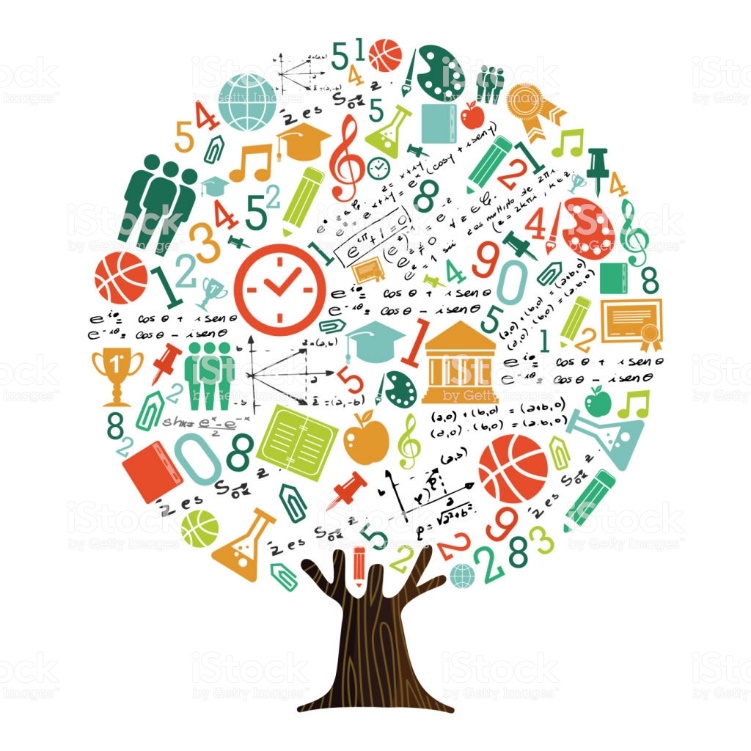 šk. god. 2020./2021.Na temelju članka 118. st. 2. al. 4. Zakona o odgoju i obrazovanju u osnovnoj i srednjoj školi (Narodne novine, broj 87/08, 86/09, 92/10, 105/10, 90/11, 5/12, 16/12, 86/12, 94/13 i 152714) i čl. 58. Statuta I. osnovne škole Čakovec, Školski odbor na prijedlog ravnatelja škole na sjednici školskog odbora koja je održana 7. listopada 2020. donosi ŠKOLSKI KURIKULUMškolska godina 2020./2021.Ravnatelj škole:						Predsjednik Školskog odbora:_________________________				________________________Siniša Stričak, prof.						Boris Jeđud		KLASA: 602-02/20-01/01URBROJ: 2109-21-01-20-03Čakovec, 7. listopada 2020.OSNOVNI PODACI O ŠKOLIKontakt brojevi telefonaPodaci o  broju učenika, razrednih odjela, djelatnika i područnih školaI.  osnovna škola Čakovec ima 2 područne škole, Novo Selo Rok i Krištanovec.UVODUloga je svakog obrazovnog sustava osposobiti mladog čovjeka, uz optimalnu upotrebu društvenih resursa, da spozna stvarnost oko sebe i u njoj uspješno funkcionira. Pri tome obrazovni sustav treba osigurati:Održavanje i razvoj društva stvaranjem funkcionalnog pojedinca.Zadovoljavanje interesa i potreba pojedinca te razvoj njegovih vještina i sposobnosti.Ostvarivanje svojih temeljnih ciljeva, načela, koncepcije, očekivanih ishoda i kompetencija država definira kroz Nacionalni kurikulum.  Osnovno sredstvo realizacije definiranih nastojanja iz Nacionalnog kurikuluma je Nastavni plan i program kojega škola realizira kao svoju temeljnu obvezu.  Zbog brzine tehnoloških, znanstvenih i društvenih promjena  te raznolikosti specifičnih lokalnih potreba i interesa, a koji nisu sadržani u Nacionalnom kurikulumu svaka škola donosi svoj Školski kurikulum. Školski kurikulum izrađuju škole radi zadovoljavanja specifičnih potreba učenika i sredine u kojoj se nalazi škola, čime škola definira vlastiti profil. On može biti koncipiran tako da produbljuje, nadopunjavanje ili širi pojedine dijelove obveznog Nacionalnog kurikuluma.  Školskim kurikulumom škola kreira međupredmetne sadržaje i izborne predmete za stjecanje željenih interkulturalnih, poduzetničkih, socijalnih i drugih kompetencija te promociju određenih vrijednosti.Ostvarivanje svojih nastojanja I. osnovna škola Čakovec ostvarivati će kroz sljedeće aktivnosti: izbornu nastavudodatnu nastavudopunsku nastavuizvannastavne aktivnostiizvanučioničku nastavuprojekte i programeIZBORNA NASTAVA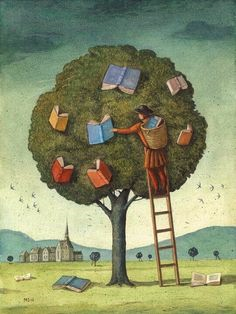 VjeronaukInformatikaEngleski jezikNjemački jezikDODATNA NASTAVA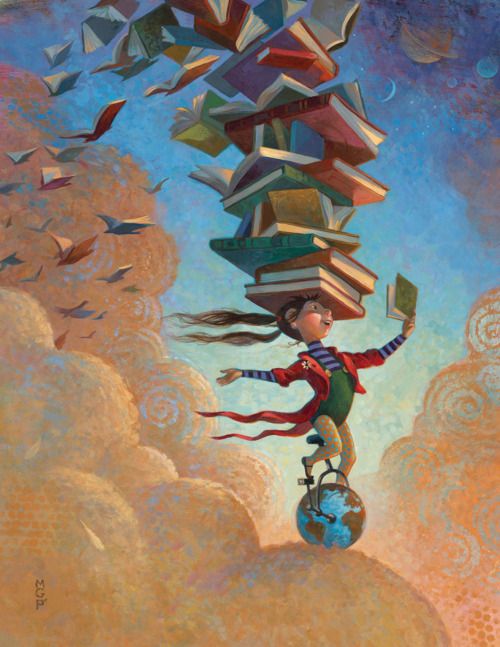 DOPUNSKA NASTAVA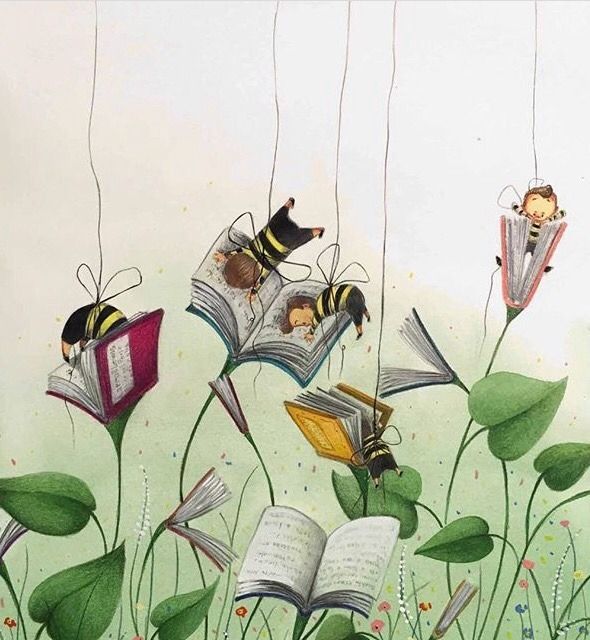 IZVANNASTAVNE AKTIVNOSTI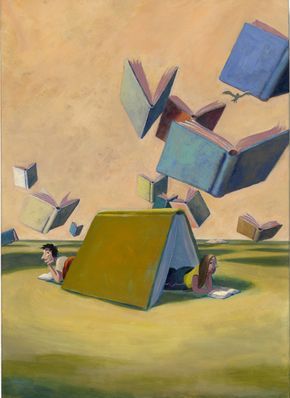 IZVANUČIONIČKA NASTAVA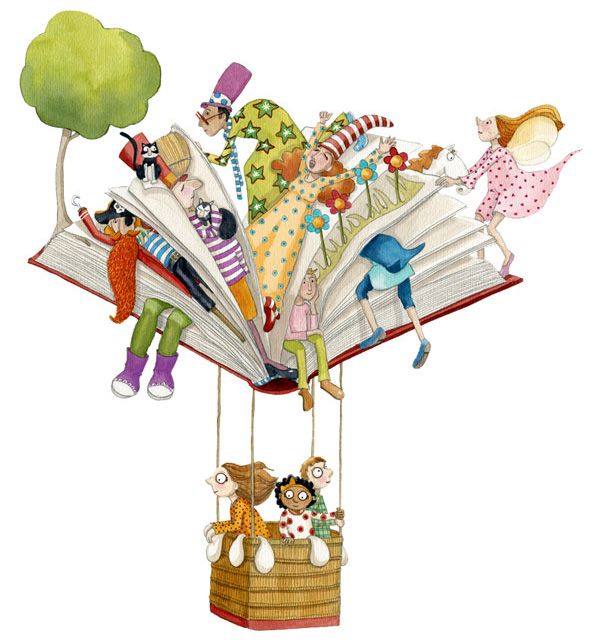 PROJEKTI I PROGRAMI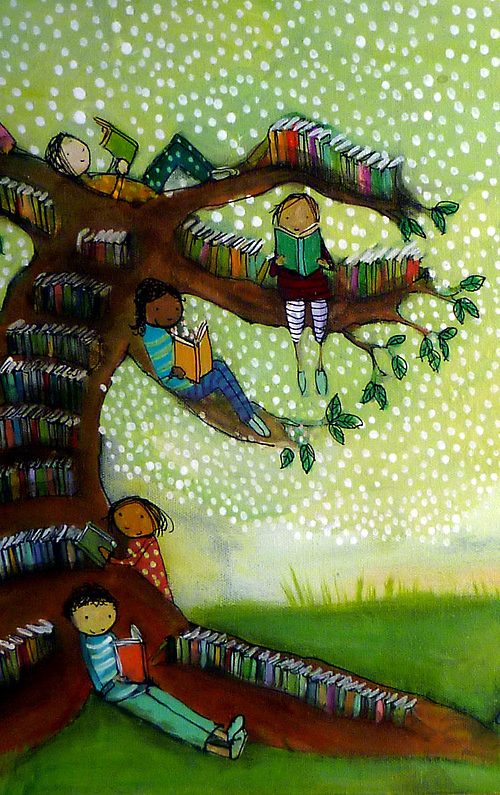 ŠKOLSKI PREVENTIVNI PROGRAM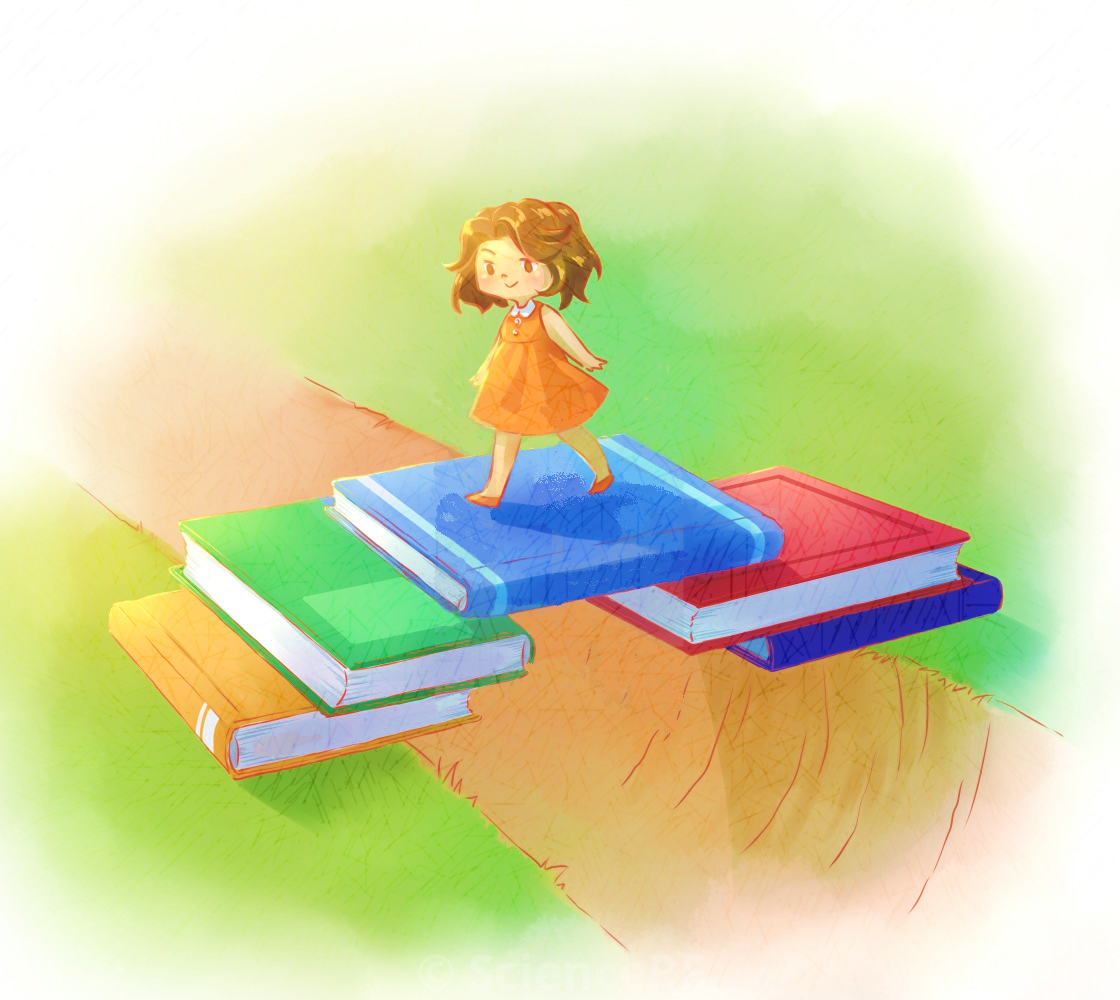 1. UVODI. osnovna škola Čakovec djeluje na području grada Čakovca (pokriva približno područje Kotara Sjever), Mihovljana,  Novog Sela Rok i Krištanovca. Karakteristično za jedan dio gradskog područja na kojem djelujemo je slabiji materijalni status roditelja naših učenika. 2.  CILJEVI  I  ZADAĆETemeljni cilj ŠPP je smanjivanje interesa mladih za konzumiranjem sredstava ovisnosti. S ciljem realizacije cilja, škola organizira i provodi niz specifičnih i nespecifičnih mjera. Sve aktivnosti koje se provode imaju za cilj osnaživanje učenika da se odupru pritiscima društva, nagovoru grupe vršnjaka i osobnoj znatiželji za konzumacijom nikotina, alkohola, droga, igranjem igara na sreću, kockanju… Ovaj program trebao bi poboljšati kvalitetu življenja učenika te afirmirati zdrave stilove života.  Osim smanjivanja interesa za uzimanjem sredstava ovisnosti, aktivnosti koje se provode u okviru ŠPP- a doprinose boljoj međusobnoj toleranciji, razumijevanju, poštivanju, uvažavanju različitosti, jačanju socijalnih vještina učenika i smanjenju vršnjačkog zlostavljanja. Trening Životnih Vještina postaje dio ŠPP-a u svim odjelima 4., 5. i 6. razreda.Škola ima izrađen protokol o postupanju u slučaju nasilja u školi s kojim su upoznati svi djelatnici škole, učenici i roditelji.   Na roditeljskim sastancima realiziraju se teme koje pridonose afirmaciji uspješnog roditeljstva i jačaju roditeljske kompetencije.3. ZADAĆE  ŠPP:U svrhu ostvarivanja zacrtanog cilja potrebno je:a) poticati uspješnu komunikaciju svih dionika odgojno- obrazovnog procesab) prevenirati asocijalna ponašanja putem:- organiziranog provođenja slobodnog vremena (cilj je što više učenika uključiti u izvannastavne i izvanškolske aktivnosti, naročito one koji do sada nisu bili uključeni niti u jednu aktivnost). - jačanja pozitivnih osobina ličnosti (putem organiziranih radionica poticati razvoj pozitivne slike o sebi, jačanja samopouzdanja, samosvijesti, sposobnosti zauzimanja i obrane osobnog stava…)- razvoja socijalnih vještinac) afirmirati karijeru uspješnog roditeljstva- putem roditeljskih sastanaka približiti roditeljima što to znači i kako je ostvaritid) zaustaviti proces izdvajanja rizične skupine učenika - naročitu skrb posvetiti učenicima koji doživljavaju neuspjeh i dolaze iz rizičnih okruženja4.  USTROJ ŠPP-aŠkolski preventivni program izrađuje voditelj koji je ujedno i koordinator, a razrednici i ostali članovi Učiteljskog vijeća su neposredni nositelji aktivnosti.5. NOSITELJI ŠPP-aSvi članovi Učiteljskog vijeća uključeni su u aktivnosti vezane s provedbom ŠPP-a. Voditelj izrađuje materijale za satove razrednog odjela, roditeljske sastanke i organizira edukaciju za članove Učiteljskog vijeća.Osim članova Učiteljskog vijeća škole u provedbu programa uključeni su članovi Komisije za suzbijanje zlouporabe droga Međimurske županije.U svom radu voditelj ŠPP-a dužan je biti u stalnom kontaktu sa Županijskim koordinatorom. Također je dužan sudjelovati na svim predviđenim seminarima i o tome obavještavati učitelje škole.6. SMJERNICE OSMIŠLJAVANJA ŠPP-aSmjernice osmišljavanja ŠPP proističu iz ciljeva i zadaća ŠPP, a u skladu su s Nacionalnom strategijom suzbijanja zlouporabe droga u Republici Hrvatskoj i Naputka za izradu ŠPP Komisije za suzbijanje zlouporabe opojnih sredstava Međimurske županije.Svi programi provode se sukladno epidemiološkoj situaciji i poštujući propisane mjere zaštite.Naziv škole:I. OSNOVNA ŠKOLA ČAKOVECAdresa:Kralja Tomislava 43Broj i naziv pošte:40 000 ČakovecE-mail adresa:ured@os-prva-ck.skole.hrWeb adresa:http://www.os-prva-ck.skole.hrŽupanija:MeđimurskaOpćinaČakovecŠifra škole:20-010-001Matični broj škole:3108929OIB škole:15384744710Upis u sudski registar:070000826Ravnatelj040/395-278Tajništvo040/395-157Računovodstvo040/396-594Telefaks040/395-096Zbornica040/395-593Pedagoginja/defektologinja040/395-279095/289-7777Psihologinja099/461-7777Knjižnica040/396-612BROJ UČENIKA1. – 4. razred383BROJ RAZREDNIH ODJELA1. – 4. razred20BROJ UČENIKA5. – 8. razred415BROJ RAZREDNIH ODJELA5. – 8. razred17BROJ UČENIKAUkupno804BROJ RAZREDNIH ODJELAPosebni RO1BROJ UČENIKAUkupno804BROJ RAZREDNIH ODJELAUkupno38BROJZAPOSLENIKARazredna nastava22BROJZAPOSLENIKAProduženi boravak5BROJZAPOSLENIKAPredmetna nastava41BROJZAPOSLENIKAStručni suradnici5BROJZAPOSLENIKAOstalo osoblje16RAVNATELJ ŠKOLESiniša Stričak, prof.Voditeljica PŠ Novo Selo RokMarijana VrbanecVoditelj smjeneMatija Horvat, prof.Voditeljica PŠ KrištanovecAleksandra PospišilNaziv aktivnosti:KATOLIČKI VJERONAUK U 1. RAZREDIMAVoditelj aktivnosti:Monika Varošanec (1.b, 1.c, 1.c, 1.d, 1. NSR), Pavla Mesarić (1. Pš Krištanovec)Predmet:Vjeronauk - KatoličkiRazred:1. razredi (1.a, 1.b, 1.c, 1.d, 1. Pš NSR, 1. Pš Krištanovec)Planirani broj učenika:68  (1. a – 10, 1. b – 12, 1. c – 13, 1. d -9,  1. Pš NSR – 16, 1. Pš KR – 9)   Planirani broj sati za aktivnost:2 sata tjedno/ukupno 70 satiVremenski okvir aktivnosti:Tijekom školske godine 2020./2021.Ciljevi aktivnosti:otkriti i upoznati da je Bog čudesno stvorio naš svijet i ljude kao veliku Božju obiteljizgraditi svijest i stav vjere da nas Bog beskrajno ljubi, da nas prihvaća i ima povjerenja u nassusresti i upoznati neke ključne događaje, osobe i činjenice povijesti spasenja u kojima se očituje Božja blizina i ljubav prema čovjekuu Isusu Kristu susresti i upoznati svojega Spasitelja i prijatelja svih ljudiSadržaj aktivnosti:Nastavni sadržaji propisani su Kurikulumom katoličkog vjeronauka od strane MZO-a.Način realizacije:Individualni rad, frontalni rad,  rad u grupama, istraživački rad, usmeno izlaganje, rad na tekstu, usmeno, pismeno, likovno, glazbeno i molitveno izražavanje, meditacija.Očekivani efekti:OŠ KV A.1.1.Učenik izražava osnovne doživljaje o sebi i svijetu te pokazuje svoju radost i divljenje prema Bogu i svemu stvorenome.OŠ KV A.1.2.Učenik prepoznaje da je Biblija sveta knjiga za kršćane i da sadrži tekstove važne za život te razumije jednostavnije biblijske pripovijesti.OŠ KV B.1.1.Učenik u biblijskim događajima i osobama otkriva Boga kao dobroga Oca koji je stvorio čovjeka, koji ljubi sve ljude i prisutan je među nama.OŠ KV B.1.2.Učenik otkriva i upoznaje Isusa kao prijatelja i prepoznaje njegovo djelovanje među ljudima.OŠ KV B.1.3.Učenik izražava svoju ljubav prema Bogu u zahvaljivanju, molitvi i pjesmi.OŠ KV C.1.1.Učenik otkriva da je svaki čovjek Božje stvorenje koje treba poštovati i ljubiti te uočava važnost pomirenja i opraštanja za život u zajednici.OŠ KV C.1.2.Učenik poštuje pravila dobroga ponašanja u obitelji i razredu, prepoznaje školu kao mjesto susreta, zajedništva, radosti i učenja.OŠ KV D.1.1.Učenik opisuje Crkvu kao zajednicu Isusovih učenika (vjernika) u koju se ulazi krštenjem.OŠ KV D.1.2.Učenik prepoznaje Crkvene blagdane i slavlja te njihovu poruku.OŠ KV D. 1.3.Učenik prihvaća i poštuje učenike koji ne pripadaju Katoličkoj Crkvi.Potrebni resursi:Udžbenik i radna bilježnica za katolički vjeronauk prvog razreda osnovne škole „U Božjoj ljubavi“,  bilježnica, ilustrirana Biblija.Način vrednovanja:Način vrednovanja vjeroučenika propisan je od Ministarstva znanosti i obrazovanja. Elementi ocjenjivanja su: znanje, stvaralačko izražavanje i kultura međusobnog komuniciranja.Naziv aktivnosti:KATOLIČKI VJERONAUK U 2. RAZREDIMAVoditelj aktivnosti:Monika Varošanec (2.a, 2.b, 2.c), Pavla Mesarić (2. Pš NSR, 2. Pš Krištanovec)Predmet:Katolički vjeronaukRazred:2. razredi (2.a, 2.b, 2.c, 2. Pš NSR, 2. Pš Krištanovec)Planirani broj učenika:68 (2.a - 18, 2.b - 20, 2.c - 18, 2. Pš NSR - 9, 2. Pš Krištanovec – 3)Planirani broj sati za aktivnost:2 sata tjedno/ukupno 70 satiVremenski okvir aktivnosti:Tijekom školske godine 2020./2021.Ciljevi aktivnosti:upoznati istine vjere: Bog je čitav svijet i nas ljude čudesno stvorio, sve nas ljubi, on je Isusov i naš Otacotkriti i upoznati u biblijskim likovima tajnu Božje blizineupoznati i uvidjeti da se u događajima povijesti  spasenja, posebice u Isusovu utjelovljenju i poslanju, pokazuje da je on Božji dar ljudima, obećani i očekivani Mesijaupoznati i doživjeti da se Isusova ljubav očituje osobito u tajni njegove žrtve i uskrsnuća i graditi stav osobnoga prihvaćanja i vjere u Isusovo uskrsnućeizgrađivati, u susretu s Isusom, upoznavanje i tajne vlastitoga života i potrebu nasljedovanja u dobroti i plemenitosti, posebno prema siromašnima i ugroženimapomoći djeci razviti sposobnost izražavanja stečenih spoznaja, upoznavanje i iskustvo radosti međusobnoga zajedništva u školi, ali i u obitelji i crkvenoj zajednici, i ostvarenje poziva na radosno sudioništvo u radu, u igri i u slavljenju životaSadržaj aktivnosti:Nastavni sadržaji propisani kurikulumom Katoličkoga vjeronauka.Način realizacije:Predavanje, individualni rad, rad u grupama, istraživački rad, usmeno izlaganje, rad na tekstu, usmeno, pismeno, likovno, glazbeno i molitveno izražavanje, meditacija.Očekivani efekti:učenici razumiju da je Bog prisutan u našem životuučenici se Bogu obraćaju molitvomučenici usvojene kršćanske vrednote primjenjuju u konkretnom životu i ponašanju se u skladu s njima u obitelji, školi i široj zajedniciPotrebni resursi:Udžbenik i radna bilježnica za katolički vjeronauk 2. razreda osnovne škole „U prijateljstvu s Bogom“, bilježnica, ilustrirana Biblija.Način vrednovanja:Način vrednovanja vjeroučenika propisan je od Ministarstva znanosti i obrazovanja. Elementi ocjenjivanja su: znanje, stvaralačko izražavanje i kultura međusobnog komuniciranja.Naziv aktivnosti:KATOLIČKI VJERONAUK U 3. RAZREDIMAVoditelj aktivnosti:Monika Varošanec ( 3.a, 3.b, 3.c, 3.d,) Pavla Mesarić (3. Pš NSR, 3. Pš Krištanovec)Predmet:Vjeronauk - KatoličkiRazred:3. razrediPlanirani broj učenika:80 (3.a – 11, 3.b – 12, 3.c – 20, 3.d – 16, 3. NSR – 16, 3. KR – 5)Planirani broj sati za aktivnost:2 sata tjedno/ukupno 70 satiVremenski okvir aktivnosti:Tijekom školske godine 2020./2021.Ciljevi aktivnosti:upoznati da Bog želi zajedništvo s ljudima i da im je u Isusu Kristu na poseban način blizak, da im se u Euharistiji daruje te  ih poziva na darivanje i izgradnju zajedništvaotkriti i upoznati Euharistiju kao izvor i vrhunac kršćanskoga života, zajedništava među vjernicima i cijele Crkveupoznati, doživjeti i iskusiti Isusovu blizinu i ljubav u sakramentima pomirenja i euharistijepripremiti se, razumjeti i doživjeti otajstvo i radost primanja prve svete pričestiSadržaj aktivnosti:Nastavni sadržaji propisani su nastavnim Planom i programom od strane MZOS.Način realizacije:Individualni rad, frontalni rad,  rad u grupama, istraživački rad, usmeno izlaganje, rad na tekstu, usmeno, pismeno, likovno, glazbeno i molitveno izražavanje, meditacija.Očekivani efekti:OŠ KV A.3.2. Učenik samostalno prepričava odabrane biblijske tekstove i tumači njihovu poruku za život vjernika – pojedinca i zajednice.OŠ KV B.3.1. Učenik upoznaje i doživljava Boga kao dobroga Oca koji se brine za svoj narod.OŠ KV B.3.2. Učenik otkriva Isusa koji ljudima nudi svoju ljubav, praštanje i pomirenje te svojim učenicima daruje sebe sama u euharistiji.OŠ KV B.3.3. Učenik objašnjava sakrament pomirenja kao susret u kojemu Bog dariva oproštenje, a sakrament euharistije kao Isusovo trajno darivanje onima koji vjeruju.OŠ KV C.3.1. Učenik otkriva i prepričava Deset zapovijedi kao znak saveza i prijateljstva između Boga i čovjeka i zapovijedi ljubavi kao ispunjenje svih zapovijedi.OŠ KV C.3.2. Učenik navodi primjere međusobnoga pomaganja, povjerenja, osjetljivosti i otvorenosti za ljude u zajednici.OŠ KV C.3.3. Učenik objašnjava pojmove savjesti, grijeha, kajanja, pomirenja i promišlja o vlastitom ponašanju.OŠ KV D.3.2. Učenik opisuje crkvene blagdane i slavlja, njihovu važnost za život vjernika te biblijske i druge kršćanske motive u svome okruženju.OŠ KV D.3.3. Učenik prepoznaje temeljne pojmove židovstva s kojima se susreće kroz biblijske tekstove te zapaža znakove (predmete, simbole i slavlja) drugih religija u svom okruženju.Potrebni resursi:Udžbenik i radna bilježnica za katolički vjeronauk trećeg razreda osnovne škole „Za stolom ljubavi i pomirenja“,  bilježnica, ilustrirana Biblija.Način vrednovanja:Način vrednovanja vjeroučenika propisan je od Ministarstva znanosti, obrazovanja i športa. Elementi ocjenjivanja su: znanje, stvaralačko izražavanje, zalaganje i kultura međusobnog komuniciranja.Naziv aktivnosti:KATOLIČKI VJERONAUK U 4. RAZREDIMAVoditelj aktivnosti:Anemari Vugrinec (4.a, 4.b),  Nina Somođi (4.c) Pavla Mesarić (4. Pš NSR, 4.Pš Krištanovec)Predmet:Katolički vjeronaukRazred:4. razredi (4.a, 4.b, 4.c, 4. Pš NSR, 4. Pš Krištanovec)Planirani broj učenika:73 učenika (4.a -16, 4.b -15, 4.c-24, 4. Pš NSR- 13, 4. Pš Kri -5)Planirani broj sati za aktivnost: Tjedno - 2 sata; godišnje - 70 satiVremenski okvir aktivnosti:Tijekom školske godine 2020./2021.Ciljevi aktivnosti: upoznati, shvatiti i prihvatiti religiju i vjeru, a osobito snagu kršćanske vjere kao temelj života, nezaobilaznu i bitnu pomoć u životu kao i u razumijevanju svijeta i života otkriti da Bog u svojem vječnom naumu poziva i vodi svakoga čovjeka prema spasenju i traži da svatko odgovori na taj poziv, otkriti i upoznati Božju veličinu i blagoslov u njegovim riječima i zapovijedima, osobito u Isusovoj zapovijedi ljubavi upoznati i prihvatiti Božje zapovijedi kao pravila života i uspješnoga životnoga ostvarenja koji se sastoji u ljubavi prema Bogu, sebi, bližnjima i svim ljudima, upoznati Kristovu poruku, učiti ići njegovim putem i oblikovati svoj život i svijet po riječima i primjeru koje nam je ostavio vježbati život u zajednici ljudi i Kristovih vjernika, u Crkvi i društvu, koje je prožeto poštovanjem i ljubavlju prema sebi i drugome, naučiti prihvaćati i poštovati ljude različite od sebe po vjeri i naciji, jeziku i kulturi i dr.Sadržaj aktivnosti:Nastavni sadržaji propisani su nastavnim Planom i programom od strane MZO-a.Način realizacije:Usmeno izražavanje i izlaganje, razgovor, pismeno izražavanje,molitveno izražavanje, likovno i glazbeno izražavanje, analiza biblijskih tekstova. Očekivani efekti:usvajanje temeljnih vjeronaučnih znanja i vjerničkih životnih stavova po kojima učenici kao kršćani, osobno i u zajednici, žive svoje zrelo djetinjstvou temelju stoji Božji poziv čovjeku da prepozna njegove tragove u svijetu, upozna njegovu poruku, koja ima svoj vrhunac u Isusu Kristu, i da u skladu s Kristovim naukom vjerno živi svakodnevni životPotrebni resursi:Udžbenik, radna bilježnica, bilježnica, Biblija.Način vrednovanja:Način vrednovanja vjeroučenika propisan je od Ministarstva znanosti i obrazovanja. Elementi ocjenjivanja su: znanje, stvaralačko izražavanje, zalaganje i kultura međusobnog komuniciranja.Naziv aktivnosti:KATOLIČKI VJERONAUK U 5. RAZREDIMAVoditelj aktivnosti:Vjeroučiteljica Anemari Vugrinec Predmet:Katolički vjeronaukRazred:5. a, b, c, dPlanirani broj učenika:5.a (24), 5.b (14), 5.c (13), 5.d (17+1 učenik iz PRO)Planirani broj sati za aktivnost:70 satiVremenski okvir aktivnosti:Tijekom školske godine 2020./2021.Ciljevi aktivnosti:učenici otkrivanju prisutnost različitih Božjih tragova u životu čovjeka te polazeći od Isusovih riječi i djela, uočavaju važnost i univerzalnost vrednota Božjega kraljevstvapozitivne primjere ponašanja primjenjuju u svakodnevnim situacijamaSadržaj aktivnosti:Nastavni sadržaji propisani kurikulumom Katoličkoga vjeronauka od strane MZO.Način realizacije:Usmeno i pismeno izražavanje, dijalog, analiza biblijskih tekstova, istraživačka i projektna nastava, povezanost s drugim predmetima i međupredmetnim temama.Očekivani efekti:OŠ KV A.5.1.Učenik objašnjava važnost zajedništva te kako nas vjera potiče na prihvaćanje sebe i drugihOŠ KV A.5.2.Učenik opisuje Bibliju kao temeljni izvor kršćanstva i židovstva, navodi povijesne i geografske odrednice, novozavjetne biblijske knjige, prenesena značenja biblijskoga teksta i temeljne biblijske poruke kako bi otkrio poruku za svoj životOŠ KV A.5.3.Učenik objašnjava prisutnost Božjih tragova u povijesti i u drugim religijama, razlikuje glavna obilježja monoteističkih religija radi razumijevanja i poštovanja drugih ljudi i njihovih životnih vrijednostiOŠ KV B.5.1.Učenik u biblijskoj povijesti i evanđeljima otkriva Boga koji čovjeku pokazuje put i daje čovjeku potrebnu snagu za suočavanje s različitim životnim situacijama i izazovimaOŠ KV B.5.3.Učenik objašnjava oblike, vrijeme i načine kršćanske molitve u poveznici s tijekom i ključnim vremenima liturgijske godine kako bi s razumijevanjem sudjelovao u slavljenju i molitviOŠ KV C.5.1.Učenik navodi vrednote Božjega kraljevstva za ostvarenje mira, pravde i ljubavi te objašnjava kako na temelju tih vrednota graditi odnose prema drugimaOŠ KV D.5.1.Učenik opisuje Crkvu kao prenositeljicu Isusova nauka te otkriva koja je njegova uloga u Crkvi i svijetuPotrebni resursi:Udžbenik za katolički vjeronauk petoga razreda  „Učitelju, gdje stanuješ?“, Biblija, tablet.Način vrednovanja:Elementi vrednovanja su: znanje, stvaralačko izražavanje i kultura međusobnoga komuniciranja. Vrednovanje učeničkih postignuća ostvaruje se na razini: vrednovanje za učenje, vrednovanje kao učenje i vrednovanje naučenoga.Naziv aktivnosti:KATOLIČKI  VJERONAUK U 6. RAZREDIMAVoditelj aktivnosti:Nina Somođi   Predmet:Katolički vjeronaukRazred:6. a, b, c, dPlanirani broj učenika:6.a (23), 6.b (20), 6.c (20), 6.d (23).Planirani broj sati za aktivnost:70 satiVremenski okvir aktivnosti:7. rujna 2020. – 18. lipnja 2021.Ciljevi aktivnosti:uočiti, upoznati i iskusiti snagu kršćanske vjere temeljnu poruku Biblije primijeniti u svom životu Sadržaj aktivnosti:Nastavni sadržaji propisani kurikulumom Katoličkoga vjeronauka.Način realizacije:Usmeno i pismeno izražavanje, dijalog, molitva,  analiza biblijskih tekstova, istraživački rad, međupredmetna korelacija. Očekivani efekti:OŠ KV A.6.1.Učenik navodi iskustva i događaje iz svakodnevnoga života koji govore o različitim oblicima unutrašnjega ropstva i slobode te objašnjava kako nas vjera vodi do slobode i mira.OŠ KV A.6.2.Učenik objašnjava temeljne književne vrste u Bibliji, analizira odabrane biblijske tekstove te objašnjava njihovu temeljnu poruku i primjenjuje ju na svoj život.OŠ KV B.6.2.Učenik u Isusu Kristu otkriva osloboditelja koji riječima i djelima pokazuje istinski put slobode i spasenja.OŠ KV B.6.3.Učenik otkriva i opisuje Božju prisutnost u životu čovjeka kroz Crkvu i sakramente kršćanske inicijacije.OŠ KV C.6.2.Učenik istražuje kako vrednote slobode, ljubavi i odgovornosti utječu na njegovu osobnu izgradnju i izgradnju zajednice.OŠ KV D.6.1.Učenik prepoznaje Crkvu kao zajednicu Božjega naroda s različitim poslanjem, službama i odgovornostima te ljudsko i božansko lice Crkve u povijesnim događajima kako bi bolje razumio život Crkve i društva danas.Potrebni resursi:Udžbenik za katolički vjeronauk šestoga razreda osnovne škole „Biram slobodu“, bilježnica, tablet, Biblija.Način vrednovanja:Opisno praćenje i brojčano ocjenjivanje učenika u skladu s  elementima, oblicima i  kriterijima praćenja i ocjenjivanja učenika, samovrednovanje. Naziv aktivnosti:KATOLIČKI VJERONAUK  U 7. RAZREDIMAVoditelj aktivnosti:Vjeroučiteljice: Anemari Vugrinec (7.a, 7.b, 7.c, 7.e); Nina Somođi (7.d)Predmet:Katolički vjeronaukRazred:7. a, b, c, d,ePlanirani broj učenika:7.a (14), 7.b (19), 7.c (16) 7.d (21) 7.e (20)Planirani broj sati za aktivnost:2 sata tjednoVremenski okvir aktivnosti:Tijekom školske godine 2020./2021.Ciljevi aktivnosti:učenici propituju pitanja autoriteta, zapovijedi, poslušnosti i slobode, otkrivaju da je svatko od njih jedinstven i dragocjen, da su upućeni jedni na druge te da su poštovanje, prijateljstvo i zajedništvo vrline i snaga njihova odrastanjau Isusu Kristu otkrivaju ispunjenje starozavjetnih obećanjaSadržaj aktivnosti:Nastavni sadržaji propisani kurikulumom Katoličkoga vjeronauka od strane MZO.Način realizacije:Usmeno i pismeno izražavanje, dijalog, analiza biblijskih tekstova, povezanost s drugim predmetima i međupredmetnim temama.Očekivani efekti:OŠ KV A.7.1. Učenik u svjetlu vjere otkriva vlastito dostojanstvo, vrijednost i ulogu te objašnjava ulogu vjere u rješavanju napetosti i sukoba među ljudima.OŠ KV A.7.2. Učenik prepoznaje povijesno i geografsko okruženje pojedinih biblijskih knjiga, prepoznaje književnu vrstu i simbolički govor kako bi objasnio značenje biblijskih tekstova i otkrio poruku za svoj život.OŠ KV A.7.3. Učenik istražuje temeljne pojmove židovske religije i objašnjava sličnosti i razlike s kršćanstvom kako bi prepoznao temeljne odrednice zajedničke baštine židovstva i kršćanstva.OŠ KV B.7.1. Učenik opisuje osnove proročke objave i tumači poziv, poslanje i ulogu starozavjetnih proroka i tumači poruku mesijanskih tekstova.OŠ KV C.7.1. Učenik analizira i prosuđuje čovjekovo ponašanje u svjetlu Deset Božjih zapovijedi.OŠ KV D.7.1. Učenik objašnjava obilježja crkvenoga jedinstva i važnost ekumenskoga zalaganja. Tumači nastanak, temeljna obilježja i nauk kršćanskih crkava i zajednica te navodi primjere ekumenizma.Potrebni resursi:Udžbenik za katolički vjeronauk sedmoga razreda „Neka je Bog prvi“, bilježnica, Biblija.Način vrednovanja:Elementi vrednovanja su: znanje, stvaralačko izražavanje i kultura međusobnoga komuniciranja. Vrednovanje učeničkih postignuća ostvaruje se na razini: vrednovanje za učenje, vrednovanje kao učenje i vrednovanje naučenoga.Naziv aktivnosti:KATOLIČKI  VJERONAUK U 8. RAZREDIMAVoditelj aktivnosti:Nina Somođi   Predmet:Katolički vjeronaukRazred:8. a, b, c, dPlanirani broj učenika:8.a (21), 8.b (23), 8.c (23), 8.d (23).Planirani broj sati za aktivnost:70 sati Vremenski okvir aktivnosti:7. rujna 2020. – 18. lipnja 2021.Ciljevi aktivnosti:otkrivati snagu zajedništva, pravoga prijateljstva, ispravnog shvaćanja ljudske spolnosti koja je u službi ljubavi i životaupoznati i susresti Krista koji nam otkriva tajnu Boga i čovjeka otkrivati snagu i darove Duha Svetoga koji se primaju u sakramentu svete potvrde te izgraditi svjesnu i osobnu odluku o življenju i svjedočanstvu svoje vjerebuditi svijest da, kao mladi vjernici, trebaju odgovorno napraviti izbor zvanja, savjesno obavljati svoje poslove i dužnosti te aktivno sudjelovati u životu svoje obitelji, župne zajednice i društva Sadržaj aktivnosti:Nastavni sadržaji propisani Nastavnim planom i programom Katoličkoga vjeronauka.Način realizacije:Usmeno i pismeno izražavanje, dijalog, molitva,  analiza biblijskih tekstova, istraživački rad, međupredmetna korelacija. Očekivani efekti:učenici u svjetlu Božje riječi otkrivaju i žive osnovne oblike kršćanskoga života kao istinske i prave mogućnosti cjelovitoga ostvarenja vlastitoga ljudskoga i kršćanskoga životaspremnost kršćanskog svjedočenja u snazi Duha Svetoga po primanju sakramenta kršćanske zrelosti – svete potvrdePotrebni resursi:Udžbenik za katolički vjeronauk osmoga razreda osnovne škole „S Kristom u život”, bilježnica, tablet, Biblija.Način vrednovanja:Opisno praćenje i brojčano ocjenjivanje učenika u skladu s  elementima, oblicima i  kriterijima praćenja i ocjenjivanja učenika, samovrednovanje. Naziv aktivnosti:Naziv aktivnosti:IZBORNA NASTAVA INFORMATIKE ZA 1. RAZREDVoditelj aktivnosti:Voditelj aktivnosti:Maja Hižman (1.a, 1.b, 1. PŠ KR), Ivana Vadlja (1.c, 1. d, 1. PŠ NSR)Predmet:Predmet:InformatikaRazred:Razred:1.a, 1.b, 1.c, 1.d, 1. PŠ NSR, 1. PŠ KR Planirani broj učenika:Planirani broj učenika:93 učenika (1.a – 19, 1.b – 18, 1.c – 19, 1.d – 14, 1. PŠ NSR – 15, 1. PŠ KR – 9)Planirani broj sati za aktivnost:Planirani broj sati za aktivnost:70 sati godišnjeVremenski okvir aktivnosti:Vremenski okvir aktivnosti:Tijekom školske godine 2020./2021. Ciljevi aktivnosti:Ciljevi aktivnosti:razvijati informatičku pismenost za samostalno, odgovorno i primjereno korištenje digitalne tehnologijerazvijati kritičko mišljenje i kreativnostrazvijati računalno razmišljanje, sposobnost rješavanja problema i vještinu programiranjaodgovorno komunicirati i surađivati u digitalnom okruženjuSadržaj aktivnosti:Sadržaj aktivnosti:Realizacija ciljeva kroz četiri domene:Informacije i digitalna tehnologijaRačunalno razmišljanje i programiranjeDigitalna pismenost i komunikacijae-DruštvoNačin realizacije:Način realizacije:U sklopu izborne nastave informatike primjenom različitih metoda i oblika rada korištenjem dostupnih sredstava u nastavi.Očekivani efekti:Očekivani efekti:A.1.1 prepoznaje digitalnu tehnologiju i komunicira s poznatim osobama uz pomoć učitelja u sigurnome digitalnom okruženju.A.1.2 razlikuje oblike digitalnih sadržaja, uređaje i postupke za njihovo stvaranje.B.1.1 rješava jednostavan logički zadatak.B.1.2 prati i prikazuje slijed koraka potrebnih za rješavanje nekoga jednostavnog zadatka.C.1.1 uz podršku učitelja koristi se predloženim programima i digitalnim obrazovnim sadržajima.C.1.2 uz podršku učitelja vrlo jednostavnim radnjama izrađuje jednostavne digitalne sadržaje.D.1.1 pažljivo i odgovorno koristi se informacijskom i komunikacijskom opremom i štiti svoje osobne podatke.D.1.2 primjenjuje zdrave navike ponašanja tijekom rada na računalu i prihvaća preporuke o količini vremena provedenoga za računalom.Potrebni resursi:Potrebni resursi:Računala, projektor, platno za projekciju, kreda, ploča, papir, udžbenik, radna bilježnica, programi na računalima, internet.Način vrednovanja:Način vrednovanja:Opisno i brojčano praćenje postignuća učenika trima pristupima vrednovanja: vrednovanjem za učenje, vrednovanjem kao učenje te vrednovanjem naučenoga.Naziv aktivnosti:Naziv aktivnosti:IZBORNA NASTAVA INFORMATIKE ZA 2. RAZREDVoditelj aktivnosti:Voditelj aktivnosti:Maja Hižman (2.a, PŠ KR), Ivana Vadlja (2.b, 2.c, 2. PŠ NSR)Predmet:Predmet:InformatikaRazred:Razred:2.a, 2.b, 2.c, 2. PŠ NSR, 2. PŠ KR Planirani broj učenika:Planirani broj učenika:74 učenika (2.a – 22, 2.b – 20, 2.c - 20 , 2. PŠ NSR - 9, 2. PŠ KR – 3)Planirani broj sati za aktivnost:Planirani broj sati za aktivnost:70 sati godišnjeVremenski okvir aktivnosti:Vremenski okvir aktivnosti:Tijekom školske godine 2020./2021. Ciljevi aktivnosti:Ciljevi aktivnosti:razvijati informatičku pismenost za samostalno, odgovorno i primjereno korištenje digitalne tehnologijerazvijati kritičko mišljenje i kreativnostrazvijati računalno razmišljanje, sposobnost rješavanja problema i vještinu programiranjaodgovorno komunicirati i surađivati u digitalnom okruženjuSadržaj aktivnosti:Sadržaj aktivnosti:Realizacija ciljeva kroz četiri domene:Informacije i digitalna tehnologijaRačunalno razmišljanje i programiranjeDigitalna pismenost i komunikacijae-DruštvoNačin realizacije:Način realizacije:U sklopu izborne nastave informatike primjenom različitih metoda i oblika rada korištenjem dostupnih sredstava u nastavi.Očekivani efekti:Očekivani efekti:A.2.1 objašnjava ulogu programa u uporabi računala.A.2.2 uz pomoć učitelja prepoznaje internet kao izvor nekih usluga i podataka te pretražuje preporučene sadržaje.B.2.1 analizira niz uputa koje izvode jednostavan zadatak, ako je potrebno ispravlja pogrešan redoslijed.B.2.2 stvara niz uputa u kojemu upotrebljava ponavljanje.C.2.1 prema savjetima učitelja odabire uređaj i program za jednostavne školske zadatke.C.2.2 izrađuje digitalne radove kombiniranjem različitih oblika sadržaja uz podršku učitelja.C.2.3 uz pomoć učitelja surađuje i komunicira s poznatim osobama u sigurnome digitalnom okruženju.D.2.1 prepoznaje i opisuje neke poslove koji se koriste informacijskom i komunikacijskom tehnologijom.D.2.2 koristi se e-uslugama u području odgoja i obrazovanjaD.2.3 analizira neke opasnosti koje mogu nastupiti pri uporabi računala i interneta te pravilno na njih reagira.D.2.4 odgovorno se ponaša pri korištenju sadržajima i uslugama na internetu radi zaštite osobnih podataka i digitalnoga ugleda.Potrebni resursi:Potrebni resursi:Računala, projektor, platno za projekciju, kreda, ploča, papir, udžbenik, radna bilježnica, programi na računalima, internet.Način vrednovanja:Način vrednovanja:Opisno i brojčano praćenje postignuća učenika trima pristupimavrednovanja: vrednovanjem za učenje, vrednovanjem kao učenje te vrednovanjem naučenoga.Naziv aktivnosti:Naziv aktivnosti:IZBORNA NASTAVA INFORMATIKE ZA 3. RAZREDVoditelj aktivnosti:Voditelj aktivnosti:Maja Hižman (3.a, 3.b, 3. PŠ KR), Ivana Vadlja (3.c, 3. d, 3. PŠ NSR)Predmet:Predmet:InformatikaRazred:Razred:3.a, 3.b, 3.c, 3. d, 3. PŠ NSR, 3. PŠ KR Planirani broj učenika:Planirani broj učenika:96 učenika (3.a – 19, 3.b – 20, 3.c – 22, 3.d – 19, 3. PŠ NSR - 14, 3. PŠ KR – 2)Planirani broj sati za aktivnost:Planirani broj sati za aktivnost:70 sati godišnjeVremenski okvir aktivnosti:Vremenski okvir aktivnosti:Tijekom školske godine 2020./2021. Ciljevi aktivnosti:Ciljevi aktivnosti:razvijati informatičku pismenost za samostalno, odgovorno i primjereno korištenje digitalne tehnologijerazvijati kritičko mišljenje i kreativnostrazvijati računalno razmišljanje, sposobnost rješavanja problema i vještinu programiranjaodgovorno komunicirati i surađivati u digitalnom okruženjuSadržaj aktivnosti:Sadržaj aktivnosti:Realizacija ciljeva kroz četiri domene:Informacije i digitalna tehnologijaRačunalno razmišljanje i programiranjeDigitalna pismenost i komunikacijae-DruštvoNačin realizacije:Način realizacije:U sklopu izborne nastave informatike primjenom različitih metoda i oblika rada korištenjem dostupnih sredstava u nastavi.Očekivani efekti:Očekivani efekti:A.3.1 koristi se simbolima za prikazivanje podataka.A.3.2 objašnjava i analizira jednostavne hardverske/softverske probleme i poteškoće koji se mogu dogoditi tijekom njihove uporabe.B.3.1 stvara program korištenjem vizualnoga okruženja u kojem se koristi slijedom koraka, ponavljanjem i odlukom te uz pomoć učitelja vrednuje svoje rješenje.B.3.2 slaže podatke na koristan način.C.3.1 samostalno odabire uređaj i program iz skupa predloženih te procjenjuje načine njihove uporabe.C.3.2 prema uputama izrađuje jednostavne digitalne radove.C.3.3 koristi se sigurnim digitalnim okruženjem za komunikaciju u suradničkim aktivnostima.C.3.4 razlikuje uloge i aktivnosti koje zahtijeva suradničko online okruženje.D.3.1 primjenjuje preporuke o preraspodjeli vremena u kojemu se koristi digitalnom tehnologijom za učenje, komunikaciju i zabavu te primjenjuje zdrave navike.D.3.2 primjereno reagira na svaku opasnost/neugodnost u digitalnome okruženju, štiti svoje i tuđe osobne podatke.Potrebni resursi:Potrebni resursi:Računala, projektor, platno za projekciju, kreda, ploča, papir, udžbenik, radna bilježnica, programi na računalima, internet.Način vrednovanja:Način vrednovanja:Opisno i brojčano praćenje postignuća učenika trima pristupimavrednovanja: vrednovanjem za učenje, vrednovanjem kao učenje te vrednovanjem naučenoga.Naziv aktivnosti:IZBORNA NASTAVA INFORMATIKE ZA 4. RAZREDIZBORNA NASTAVA INFORMATIKE ZA 4. RAZREDVoditelj aktivnosti:Maja Hižman (4.a, 4.b, PŠ KR), Ivana Vadlja (4.c, 4. PŠ NSR)Maja Hižman (4.a, 4.b, PŠ KR), Ivana Vadlja (4.c, 4. PŠ NSR)Predmet:InformatikaInformatikaRazred:4.a, 4.b, 4.c, 4. PŠ NSR, 4. PŠ KR 4.a, 4.b, 4.c, 4. PŠ NSR, 4. PŠ KR Planirani broj učenika:78 učenika (4.a – 15, 4.b – 18, 4.c – 28, 4. PŠ NSR - 14, 4. PŠ KR – 3)78 učenika (4.a – 15, 4.b – 18, 4.c – 28, 4. PŠ NSR - 14, 4. PŠ KR – 3)Planirani broj sati za aktivnost:70 sati godišnje70 sati godišnjeVremenski okvir aktivnosti:Tijekom školske godine 2020./2021. Tijekom školske godine 2020./2021. Ciljevi aktivnosti:razvijati informatičku pismenost za samostalno, odgovorno i primjereno korištenje digitalne tehnologijerazvijati kritičko mišljenje i kreativnostrazvijati računalno razmišljanje, sposobnost rješavanja problema i vještinu programiranjaodgovorno komunicirati i surađivati u digitalnom okruženjurazvijati informatičku pismenost za samostalno, odgovorno i primjereno korištenje digitalne tehnologijerazvijati kritičko mišljenje i kreativnostrazvijati računalno razmišljanje, sposobnost rješavanja problema i vještinu programiranjaodgovorno komunicirati i surađivati u digitalnom okruženjuSadržaj aktivnosti:Realizacija ciljeva kroz četiri domene:Informacije i digitalna tehnologijaRačunalno razmišljanje i programiranjeDigitalna pismenost i komunikacijae-DruštvoRealizacija ciljeva kroz četiri domene:Informacije i digitalna tehnologijaRačunalno razmišljanje i programiranjeDigitalna pismenost i komunikacijae-DruštvoNačin realizacije:U sklopu izborne nastave informatike primjenom različitih metoda i oblika rada korištenjem dostupnih sredstava u nastavi.U sklopu izborne nastave informatike primjenom različitih metoda i oblika rada korištenjem dostupnih sredstava u nastavi.Očekivani efekti:A.4.1 objašnjava koncept računalne mreže, razlikuje mogućnosti koje one nude za komunikaciju i suradnju, opisuje ih kao izvor podataka.A.4.2 analizira čimbenike koji razlikuju ljude od strojeva te proučava načine interakcije čovjek – stroj.A.4.3 koristi se simbolima za prikazivanje podataka, analizira postupak prikazivanja te vrednuje njegovu učinkovitost.B.4.1 stvara program korištenjem vizualnog okruženja u kojem koristi slijed, ponavljanje, odluku i ulazne vrijednosti.B.4.2 rješava složenije logičke zadatke s uporabom računala ili bez uporabe računala.C.4.1 odabire prikladan program za zadani zadatak, preporučuje ga drugima te istražuje mogućnosti sličnih programa.C.4.2 osmišljava plan izrade digitalnoga rada, izrađuje i vrednuje rad.C.4.3 u suradničkome online okruženju zajednički planira i ostvaruje jednostavne ideje.D.4.1 istražuje ograničenja uporabe računalne tehnologije te primjenjuje upute za očuvanje zdravlja i sigurnost pri radu s računalom.D.4.2 analizira široki spektar poslova koji zahtijevaju znanje ili uporabu informacijske i komunikacijske tehnologije.A.4.1 objašnjava koncept računalne mreže, razlikuje mogućnosti koje one nude za komunikaciju i suradnju, opisuje ih kao izvor podataka.A.4.2 analizira čimbenike koji razlikuju ljude od strojeva te proučava načine interakcije čovjek – stroj.A.4.3 koristi se simbolima za prikazivanje podataka, analizira postupak prikazivanja te vrednuje njegovu učinkovitost.B.4.1 stvara program korištenjem vizualnog okruženja u kojem koristi slijed, ponavljanje, odluku i ulazne vrijednosti.B.4.2 rješava složenije logičke zadatke s uporabom računala ili bez uporabe računala.C.4.1 odabire prikladan program za zadani zadatak, preporučuje ga drugima te istražuje mogućnosti sličnih programa.C.4.2 osmišljava plan izrade digitalnoga rada, izrađuje i vrednuje rad.C.4.3 u suradničkome online okruženju zajednički planira i ostvaruje jednostavne ideje.D.4.1 istražuje ograničenja uporabe računalne tehnologije te primjenjuje upute za očuvanje zdravlja i sigurnost pri radu s računalom.D.4.2 analizira široki spektar poslova koji zahtijevaju znanje ili uporabu informacijske i komunikacijske tehnologije.Potrebni resursi:Računala, projektor, platno za projekciju, kreda, ploča, papir, udžbenik, radna bilježnica, programi na računalima, internet.Računala, projektor, platno za projekciju, kreda, ploča, papir, udžbenik, radna bilježnica, programi na računalima, internet.Način vrednovanja:Opisno i brojčano praćenje postignuća učenika trima pristupima vrednovanja: vrednovanjem za učenje, vrednovanjem kao učenje te vrednovanjem naučenoga.Opisno i brojčano praćenje postignuća učenika trima pristupima vrednovanja: vrednovanjem za učenje, vrednovanjem kao učenje te vrednovanjem naučenoga.Naziv aktivnosti:IZBORNA NASTAVA INFORMATIKEVoditelj aktivnosti:Maja Hižman, Sanja Murk, Ivana RužićPredmet:InformatikaRazred:svi 7. i 8. razrediPlanirani broj učenika:180Planirani broj sati za aktivnost: (tjedno ili ukupno)2 sata tjedno70 sati godišnjeVremenski okvir aktivnosti:Tijekom školske godine 2020./2021.Ciljevi aktivnosti:usvajanje znanja, vještina i sposobnosti učenika u razumijevanju i korištenju IKT u učenju i svakodnevnim aktivnostima upoznavanje sigurnih i odgovornih načina ponašanja u online okružjurazvijanje digitalne pismenosti učenika razvijanje kreativnosti i suradnjeSadržaj aktivnosti:informacije i digitalna tehnologijadigitalna pismenost i komunikacijaračunalno razmišljanje i programiranjee-društvoNačin realizacije:Izborna nastava informatike.Očekivani efekti:Razvoj digitalnih vještina učenika i primjena u svakodnevnom životu.Potrebni resursi:Računala, tableti, roboti, pametni dodaci.Način vrednovanja:Opisno i brojčano praćenje učenika u skladu s kriterijima vrednovanja.Naziv aktivnosti:IZBORNA NASTAVA ENGLESKOG JEZIKA ZA 4. RAZREDVoditelj aktivnosti:Valerija Horvat Čurin, mag. edu.Predmet:Engleski jezikRazred:4.aPlanirani broj učenika23Planirani broj sati za aktivnost 2 sata tjedno/70 sati godišnjeVremenski okvir aktivnostiTijekom školske godine 2020./2021.Ciljevi aktivnosti:razvijati vještine slušanja, čitanja, pisanja i govorausvajanje osnovnih gramatičkih struktura i obrazaca u engleskom jezikurazvijati komunikacijske kompetencijeusvajanje novog vokabularapoticati učenike na samostalnost i timski raduočavati posebnosti sustava stranog jezikarazvijati pozitivan odnos prema stranom jeziku i kulturiSadržaj aktivnosti:Pozdravljanje i predstavljanje, oslovljavanje odraslih i vršnjaka, identificiranje osoba i predmeta, Naredbe, Ja i moja obitelj, Moj dom i oko njega, Brojevi 1-20, U učionici – usvajanje razrednoga govora, Moje tijelo, Ja i moji prijatelji, Na ulici, Boje, Abeceda, Životinje, Odjeća, Halloween, Božić, Uskrs, Pridjevi, izricanje osjećaja, prijedlozi in/ on/ under; glagoli to be i have got, Present Continuous.Način realizacije:Frontalni i individualni rad, rad u skupinama i u paru; korištenje nastavnog materijala.Očekivani efekti:osposobljavanje učenika za samostalnu usmenu i pisanu komunikaciju na engleskom jeziku, razvijati pozitivan odnos prema engleskom jeziku i kulturiPotrebni resursi:Papir, ploča, kreda, računalo, projektor.Način vrednovanja  Vrednovanje za učenje, vrednovanje kao učenje, vrednovanje naučenog.Naziv aktivnosti:IZBORNA NASTAVA ENGLESKOG JEZIKA U 5. RAZREDUVoditelj aktivnosti:Jura Cmrečak/Maja OltranPredmet:Engleski jezikRazred:5.aPlanirani broj učenika16Planirani broj sati za aktivnost (tjedno ili ukupno)2 sata tjedno70 sati ukupnoVremenski okvir aktivnostiTijekom šk. godine 2020./2021.Ciljevi aktivnosti:ponoviti i proširiti stečeno znanjeosposobljavati učenike za samostalnu usmenu i pisanu komunikaciju na engleskom jezikurazvijati vještine razumijevanja slušanjem, čitanja, govora i pisanog izražavanjapoticati interes za učenjem stranog jezikarazvijati pozitivan odnos prema stranom jeziku i kulturiSadržaj aktivnosti:Ja i moji prijatelji; Škola i školski predmeti; Opisivanje radnje u sadašnjosti; Moja soba/moja kuća/moja ulica; Aktivnosti u  slobodno vrijeme; Dani u tjednu, mjeseci u godini, godišnja doba; Zanimanja; Zdravlje; Hrana; Životinje; Naš svijet; Božić; Uskrs; gramatika (Present Simple and Continuous; can/can't; There is/there are; Komparacija pridjeva)Način realizacije:Razumijevanje slušanjem, čitanje, razgovor, pisanje, dopunjavanje, povezivanje, pitanja i odgovori, izrada projekata, prezentacija, izrada zadataka, igre, rasprava, prevođenje, diktat, prepričavanje, kviz. Individualni rad, rad u paru/grupi.Očekivani efekti:proširivanje stečenog znanjarazvoj vještina komuniciranja na engleskom jezikurazvijanje pozitivnog stava prema stranom jeziku i kulturiPotrebni resursi:Različiti potrošni materijal (papir, škare, ljepilo, flomasteri)Način vrednovanja  Usmeno i pismeno ispitivanje, testovi, diktati, radna bilježnica, interes i aktivnost.Naziv aktivnosti:IZBORNA NASTAVA ENGLESKOG JEZIKA ZA 6. RAZREDVoditelj aktivnosti:Valerija Horvat Čurin, mag. edu.Predmet:Engleski jezikRazred:6.a / 6.dPlanirani broj učenika6.a – 25 / 6.d - 21Planirani broj sati za aktivnost 2 sata tjedno/70 sati godišnjeVremenski okvir aktivnostiTijekom školske godine 2020./2021.Ciljevi aktivnosti:razvijati vještine slušanja, čitanja, pisanja i govorausvajanje osnovnih gramatičkih struktura i obrazaca u engleskom jezikurazvijati komunikacijske kompetencijeusvajanje novog vokabularapoticati učenike na samostalnost i timski raduočavati posebnosti sustava stranog jezikarazvijati pozitivan odnos prema stranom jeziku i kulturiupoznati elemente kulture zemalja engleskog govornog područjaSadržaj aktivnosti:Ja, moja obitelj i prijatelji, škola i školski predmeti, raspored sati i dnevna rutina, kućanski poslovi, ekologija, poznati ljudi iz prošlosti, izleti, legende, slobodno vrijeme, povijesne i geografske činjenice, životinje, basne, svemir, časopisi, Ujedinjeno Kraljevstvo, Božić i Nova Godina, Uskrs,  Present Simple, Present Continuous, can/can't, prijedlozi, komparacija pridjeva, Past Simple, Fututre Simple,  Going to future.Način realizacije:Frontalni i individualni rad, rad u skupinama i u paru; korištenje nastavnog materijala.Očekivani efekti:osposobljavanje učenika za samostalnu usmenu i pisanu komunikaciju na engleskom jeziku, razvijati pozitivan odnos prema engleskom jeziku i kulturiPotrebni resursi:Papir, ploča, kreda, računalo, projektor.Način vrednovanja  Vrednovanje za učenje, vrednovanje kao učenje, vrednovanje naučenog.Naziv aktivnosti:IZBORNA NASTAVA IZ ENGLESKOG JEZIKA ZA 7. RAZREDVoditelj aktivnosti:Vlasta Žnidarić, prof.Predmet:Engleski jezikRazred:7.b, 7.dPlanirani broj učenika:25 (7.b), 23 (7.d)Planirani broj sati za aktivnost:2 sata tjedno (70 sati godišnje)Vremenski okvir aktivnosti:Tijekom školske godine 2020./2021.Ciljevi aktivnosti:ponoviti i proširiti stečeno znanjerazvijati vještine razumijevanja slušanjem, čitanja, govora i pismenog izražavanjarazvijati komunikacijske kompetencijepoticati interes za učenjem engleskog jezikarazvijati pozitivan odnos prema stranom jeziku i kulturipoticati učenike na samostalnost i timski radSadržaj aktivnosti:Ja i moja obitelj, prijatelji; strahovi i osobni problemi; prepričavanje događaja iz prošlosti; slobodno vrijeme, putovanja, sport, zdravlje, televizija i filmovi, glazba, moda, knjige i čitanje, ekologija, tehnologija, planovi za budućnost; SAD; blagdani; gramatika (Present simple and continuous; Past simple and continuous; Present perfect simple; will future, going to future; articles; gerund)Način realizacije:Razumijevanje slušanjem, čitanje, razgovor, pisanje, dopunjavanje, povezivanje, pitanja i odgovori, izrada projekata, prezentacija, izrada zadataka, igre, rasprava, prevođenje, diktat, prepričavanje, kviz; individualni rad, rad u paru/grupi.Očekivani efekti:proširenje stečenog znanjarazvoj vještina komuniciranja na engleskom jezikurazvijanje pozitivnog stava prema stranom jeziku i kulturiPotrebni resursi:Udžbenik, radna bilježnica, laptop, projektor, plakati, različiti potrošni materijal (papir, škare, ljepilo, flomasteri); laptop/tablet, internet.Način vrednovanja:Usmeno i pismeno ispitivanje, testovi, diktati, radna bilježnica, interes i aktivnost; vrednovanje kao učenje, vrednovanje za učenje, vrednovanje naučenoga.Naziv aktivnosti:IZBORNA NASTAVA ENGLESKOG JEZIKA U 8. RAZREDUVoditelj aktivnosti:Jura CmrečakPredmet:Engleski jezikRazred:8.bPlanirani broj učenika:22Planirani broj sati za aktivnost: (tjedno ili ukupno)2 sata tjedno 70 sati ukupnoVremenski okvir aktivnosti:Tijekom školske godine 2020./2021.Ciljevi aktivnosti:ponoviti i proširiti stečeno znanjerazvijati vještine razumijevanja slušanjem, čitanja, govora i pismenog izražavanjaosposobljavati učenike za samostalnu usmenu i pisanu komunikaciju na engleskom jezikupoticati interes za učenjem engleskog jezikarazvijati pozitivan odnos prema stranom jeziku i kulturipoticati učenike na samostalnost i timski radSadržaj aktivnosti:Ljetni praznici; Obitelj i prijatelji; Biografija; Prepričavanje događaja iz prošlosti; Slobodno vrijeme, sport i filmovi; Očuvanje okoliša; Kućni ljubimci; Zemlje engleskog govornog područja; Planovi za budućnost; gramatika (Present Simple and Continuous; Past Simple and Continuous; Present Perfect Simple and Continuous; will future, going to future; Question tags; Articles; Adverbs of manner; Modal verbs; Reported speech; Passive)Način realizacije:Razumijevanje slušanjem, čitanje, razgovor, pisanje, dopunjavanje, povezivanje, pitanja i odgovori, izrada projekata, prezentacija, izrada zadataka, igre, rasprava, prevođenje, diktat, prepričavanje, kviz; individualni rad, rad u paru/grupi.Očekivani efekti:proširenje stečenog znanjarazvoj vještina komuniciranja na engleskom jezikurazvijanje pozitivnog stava prema stranom jeziku i kulturiPotrebni resursi:Udžbenik, radna bilježnica, CD, projektor, plakati, različiti potrošni materijal (papir, škare, ljepilo, flomasteri).Način vrednovanja:Usmeno i pismeno ispitivanje, testovi, diktati, radna bilježnica, praćenje interesa i aktivnosti.Naziv aktivnosti:IZBORNA NASTAVA NJEMAČKOG JEZIKA ZA 4. RAZREDVoditelj aktivnosti:Monika TurkPredmet:Njemački jezikRazred:4. rPlanirani broj učenika:8Planirani broj sati za aktivnost: (tjedno ili ukupno)2 sata tjedno Vremenski okvir aktivnosti:Utorkom i četvrtkom prema rasporedu.Ciljevi aktivnosti:stvoriti interes učenika za njemački jeziksvladati komunikaciju na njemačkom jeziku u govoru i pismuupoznati neke kulture i civilizacije njemačkog govornog područjaSadržaj aktivnosti:Interes učenika za njemački jezik, upoznavanje kulture zemalja njemačkog govornog područja, svladavanje i korištenje njemačkog jezika u govoru i pismu.Način realizacije:Uz pomoć udžbenika, dodatnih popratnih materijala na internetu, listića, izrada plakata i izvršenje samostalnih projekta.Očekivani efekti:korištenje njemačkog jezika i pisma i poznavanje kulture zemalja njemačkog govornog područjaPotrebni resursi:Udžbenik, radna bilježnica, bilježnica, kopirani materijali, internet, kompjuter.Način vrednovanja:Usmeno i pismeno vrednovanje te izrada plakata i prezentacija.Naziv aktivnosti:IZBORNA NASTAVA NJEMAČKOG JEZIKA ZA 4. RAZREDVoditelj aktivnosti:Valerija Horvat Čurin, mag. edu.Predmet:Njemački jezikRazred:4.b / 4.cPlanirani broj učenika4.b – 17 / 4.c - 18Planirani broj sati za aktivnost 2 sata tjedno/70 sati godišnjeVremenski okvir aktivnostiTijekom školske godine 2020./2021.Ciljevi aktivnosti:razvijati vještine slušanja, čitanja, pisanja i govorausvajanje osnovnih gramatičkih struktura i obrazaca u njemačkom jezikurazvijati komunikacijske kompetencijeusvajanje novog vokabularapoticati učenike na samostalnost i timski raduočavati posebnosti sustava stranog jezikarazvijati pozitivan odnos prema stranom jeziku i kulturiSadržaj aktivnosti:Pozdravljanje i predstavljanje, oslovljavanje odraslih i vršnjaka, identificiranje osoba i predmeta, obitelj, prijatelji, rođendan, školsko okruženje, športske aktivnosti, odijevanje, moj dom, prirodni okoliš, vrijeme, blagdani, običaji i tradicija, Prezent, neodređeni i određeni članovi.Način realizacije:Frontalni i individualni rad, rad u skupinama i u paru; korištenje nastavnog i dodatnog materijala.Očekivani efekti:osposobljavanje učenika za samostalnu usmenu i pisanu komunikaciju na njemačkom jeziku, razvijati pozitivan odnos prema njemačkom jeziku i kulturiPotrebni resursi:Papir, ploča, kreda, računalo, projektor.Način vrednovanja  Vrednovanje za učenje, vrednovanje kao učenje, vrednovanje naučenog.Naziv aktivnosti:IZBORNA NASTAVA NJEMAČKOG JEZIKA  U 5. RAZREDUVoditelj aktivnosti:Gordana Ovčar, Suzana Sklepić ŠarićPredmet:Njemački jezikRazred:5.a 5.b, 5.c, 5.dPlanirani broj učenika59Planirani broj sati za aktivnost (tjedno ili ukupno)70 sati godišnje (2 sata tjedno)Vremenski okvir aktivnostiTijekom školske godine 2020./2021.Ciljevi aktivnosti:osposobiti učenike za govornu i pisanu komunikaciju na njemačkom jeziku, razvijati osjećaj za jezik, usvojiti njegov izgovor te osnovne jezične zakonitosti u okviru tema predviđenih nastavnim planom i programompobuditi interes i motivaciju za učenje njemačkog jezika, razvijati pozitivan odnos prema stranom jeziku i kulturiupoznati elemente kulture zemalja njemačkog govornog područja, usaditi poštovanje i prihvaćanje različitosti među kulturamaSadržaj aktivnosti:Obitelj, prijatelji, druženje, kućni ljubimci, zdrava prehrana, škola i školska svakodnevica, radni dan, svakodnevne obveze, slobodno vrijeme, zdravlje, dijelovi tijela, zemlje i njihovi jezici, blagdani, običaji i tradicija.Način realizacije:Frontalni rad, rad u paru, individualni rad, rad u grupi, nastava na daljinu; improvizacija situacije; rad na tekstu (čitanje, slušanje, pisanje, razgovor), igra, pjesma.Očekivani efekti:u sklopu predviđenih tema učenici će opisati svoju obitelj, opisati svoj radni tjedan, opisati prostoriju i stan, moći ispričati nešto o svom kućnom ljubimcu, znati imenovati neke države i njihove jezike, imenovati jela i piće za školski odmor, znati naručiti male obroke i pitati za cijenu, naučiti nazive školskih predmeta, opisati raspored sati i svoj radni dan; imenovati neke sportove i hobije, naučiti nazive nekih prijevoznih sredstava, imenovati pojedine dijelove tijela, naučiti nazive nekih bolestiPotrebni resursi:Udžbenik, radna bilježnica,računalo, pristup internetu, slikovne kartice, radni listovi, papir.Način vrednovanja  Vrednovanje kao učenje, vrednovanje za učenje, vrednovanje naučenog.Naziv aktivnosti:IZBORNA NASTAVA NJEMAČKOG JEZIKA U 6. RAZREDIMAVoditelj aktivnosti:Suzana Sklepić-ŠarićPredmet:Njemački jezikRazred:6.B (21), 6.C (13)Planirani broj učenika34 učenikaPlanirani broj sati za aktivnost (tjedno ili ukupno)70 sati godišnje (2 sata tjedno)Vremenski okvir aktivnostiTijekom školske godine 2020./2021.Ciljevi aktivnosti:osposobiti učenike za govornu i pisanu komunikaciju na njemačkom jeziku, razvijati osjećaj za jezik, usvojiti njegov izgovor te osnovne jezične zakonitosti u okviru tema predviđenih nastavnim planom i programompobuditi interes i motivaciju za učenje njemačkog jezika, razvijati pozitivan odnos prema stranom jeziku i kulturiupoznati elemente kulture zemalja njemačkog govornog područja, usaditi poštovanje i prihvaćanje različitosti među kulturamaSadržaj aktivnosti:Televizija, radni dan, svakodnevne obveze, rođendan, zdrava prehrana, zdrav način života, orijentacija u gradu, zanimanja, godišnji odmor, prepričavanje prošlih događaja i planiranje budućih.Način realizacije:Frontalni rad, rad u paru, individualni rad, rad u grupi, Stationenunterricht; improvizacija situacije; rad na tekstu (čitanje, slušanje, pisanje,  razgovor), igra, pjesma.Očekivani efekti:U sklopu predviđenih tema učenici će moći opisati jedan tipičan dan u svojoj obitelji, opisati aktivnosti kojima se bave u slobodno vrijeme, znati imenovati neke od televizijskih emisija, opisati rođendansku proslavu, čestitati rođendan, napisati pozivnicu i odgovoriti na nju; imenovati osnovne dnevne obroke, opisati neki prošli događaj, dati savjet, pitati za put, opisati put, imenovati neke zgrade u gradPotrebni resursi:Udžbenik, radna bilježnica, projektor, kompjuter, CD,  CD-Player, slikovne kartice, radni listovi, papir, pametna ploča, internet.Način vrednovanja  Pismeno praćenje i brojčano ocjenjivanje znanja učenika i njegovog interesa za rad.; vrednovanje za učenje, vrednovanje kao učenje, vrednovanje naučenog.Naziv aktivnosti:IZBORNA NASTAVA NJEMAČKOG JEZIKA  U 7. RAZREDUVoditelj aktivnosti:Gordana Ovčar, profesor njemačkog jezikaPredmet:Njemački jezikRazred:7.a, 7.c,7.ePlanirani broj učenika52Planirani broj sati za aktivnost (tjedno ili ukupno)70 sati godišnje (2 sata tjedno)Vremenski okvir aktivnostiTijekom školske godine 2020./2021.Ciljevi aktivnosti:razvijati sposobnost komunikacije u različitim životnim situacijama na njemačkom jeziku, odnosno steći potrebne razine govorenja, slušanja, čitanja i pisanja na njemačkom jeziku, ključne za učenje, rad i život . Razvijati razumijevanje, zanimanje, poštovanje i skrb za vlastiti jezik, kulturu i književnost, te za kulture, književnosti i jezike naroda zemalja njemačkog jezičnog područjanaučiti jezikom izraziti vlastite misli, osjećaje, ideje, stavove i prikladno jezično reagirati u međudjelovanju sa sugovornicima u različitim situacijama razvijajući (samo)poštovanjeSadržaj aktivnosti:Prijatelji, sport, moj uzor, škola i školska svakodnevica, mjesto stanovanja, život u gradu/u selu, putovanja, planovi za budućnost, slobodno vrijemeNačin realizacije:Frontalni rad, rad u paru, individualni rad, rad u grupi, nastava na daljinu, improvizacija situacije; rad na tekstu (čitanje, slušanje, pisanje,  razgovor), igra, pjesmaOčekivani efekti:u sklopu predviđenih tema učenici će moći opisati osobu, imenovati i opisati različite vrste sportova, govoriti o svojem uzoru, govoriti o školi i školskoj svakodnevici, usporediti različite školske sisteme, opisati mjesto stanovanja, usporediti život u gradu i selu, opisati svoju sobu, govoriti o planovima za putovanje, opisati svoj radni dan, predstaviti svoju aktivnost u slobodno vrijemePotrebni resursi:Udžbenik, radna bilježnica, zvučni zapis uz tekstove, računalo, pristup internetu.Način vrednovanja  Vrednovanje za učenje, vrednovanje kao učenje, vrednovanje naučenog.Naziv aktivnosti:IZBORNA NASTAVA NJEMAČKO JEZIKA ZA 8. RAZREDVoditelj aktivnosti:Monika TurkPredmet:Njemački jezikRazred:8.a, 8. c, 8.dPlanirani broj učenika:11+16+16Planirani broj sati za aktivnost: (tjedno ili ukupno)2 sata tjedno Vremenski okvir aktivnosti:Utorkom i četvrtkom prema rasporedu.Ciljevi aktivnosti:stvoriti interes učenika za njemački jeziksvladati komunikaciju na njemačkom jeziku u govoru i pismuupoznati neke kulture i civilizacije njemačkog govornog područjaSadržaj aktivnosti:Interes učenika za njemački jezik, upoznavanje kulture zemalja njemačkog govornog područja, svladavanje i korištenje njemačkog jezika u govoru i pismu.Način realizacije:Uz pomoć udžbenika, dodatnih popratnih materijala na internetu, listića, izrada plakata i izvršenje samostalnih projekta.Očekivani efekti:korištenje njemačkog jezika i pisma i poznavanje kulture zemalja njemačkog govornog područjaPotrebni resursi:Udžbenik, radna bilježnica, bilježnica, kopirani materijali, internet, kompjuter.Način vrednovanja:Usmeno i pismeno vrednovanje te izrada plakata i prezentacija.Naziv aktivnosti:DODATNA NASTAVA IZ MATEMATIKE ZA 1. RAZREDVoditelj aktivnosti:Vesna Horvat, Draženka Rob, Jasminka Štefić, Danijela Topličanec, Alexandra Sašek Strbad, Aleksandra PospišilPredmet:MatematikaRazred:1. A, 1. B, 1. C , 1.D,  1. NSR, 1. KrištanovecPlanirani broj učenika:3 – 5 učenika u pojedinom razrednom odjeluPlanirani broj sati za aktivnost:1 sat tjedno / 35 sati ukupnoVremenski okvir aktivnosti:tijekom šk.god. 2020./2021.Ciljevi aktivnosti:stvaranje mogućnosti darovitim učenicima da obogate i upotpune svoja znanja i izraze svoje interese i sposobnosti za rješavanje matematičkih zadatakarazvijanje sposobnosti i umijeća brzog rješavanja matematičkih problemapovezivanje određenih matematičkih nastavnih sadržaja i uspostavljanje uzročno-posljedičnih veza među njimapoticanje kombinatorike i kreativnostiSadržaj aktivnosti:Učenje matematike kroz igru.Razvijanje logičkog mišljenja i  zaključivanja. Razvijanje govornih i čitalačkih sposobnosti. Primjena matematičkih znanja u svakodnevnom životu. Odabir zadataka koji prate sadržaj ostalih predmeta (korelacija).Računski i tekstualni zadaci.Složenije  problemske situacije. Mozgalice. Čitanje, tumačenje i prikazivanje podataka. Piktogrami. Jednostavne tablice.Način realizacije:Nastavni listići za dodatnu nastavu matematike u 1. razredu, računalne igre matematičkog sadržaja. Razredna natjecanja, matematički kvizovi.Očekivani efekti:Razvijati darovitost učenikaMotivirati i zainteresirati učenike za dodatni radPoticati znatiželju i razvijati interes za matematikuPrimjena matematičkih znanja u svakodnevnom životuPotrebni resursi:Nastavni listići, pribor, računala, didaktički materijal i sl.Način vrednovanja:Procjenom realizacije navedenih ciljeva i efekata(ishoda). Usmenom i pisanom pohvalom za trud i uspješnost u radu.Primjenom  usvojenog u životu učenika.Naziv aktivnosti:DODATNA NASTAVA  MATEMATIKE U  2. RAZREDUVoditelj aktivnosti:Učiteljice: Slavica Pospiš, Snježana Drabić, Željka Perko, Marijana Vrbanec, Danijela VukovićPredmet:Matematika, dodatna nastavaRazred:2.a, 2.b, 2.c, 2. NSR i 2. PŠ KrištanovecPlanirani broj učenika:10 do 15 učenikaPlanirani broj sati za aktivnost:Ukupno 35 sati godišnje.Vremenski okvir aktivnosti:Od rujna do kraja školske  godine jednom tjedno po jedan sat.Ciljevi aktivnosti:produbiti i proširiti matematičko znanje i razvijati matematičke vještinerazvijati logičko mišljenje i pronalaženje različitih načina rješavanja matematičkih problemarazvijati svijest o vlastitim matematičkim sposobnostima te poticati samostalnost u raduutjecati na sposobnost aktivne primjene stečenog znanja u svakodnevnom životuSadržaj aktivnosti:Identificirati i prepoznati matematički problem.Rješavati matematičke probleme primjenom naučenog.Kreativno koristiti postojeće znanje za stvaranje novih rješenja.Izvoditi zaključke na temelju dobivenih podataka.Prikazivati podatke različitim grafičkim metodama. Način realizacije:Nastavni listići sa zadacima za dodatnu nastavu matematike.Matematičke igre, digitalni materijali za učenje. Brojevna crta, geometrijski pribor. Zadaci s otkrivanjem pravilnosti nizanja, pridruživanje po nekom svojstvu, isključivanje drukčijeg, problemski zadaci, tangram, sudoku, pitalice i dosjetke.Očekivani efekti:MAT OŠ B.2.1. Prepoznaje uzorak i kreira niz objašnjavajući pravilnost nizanja.MAT OŠ A.2.5. Primjenjuje pravila u računanju brojevnih izraza sa zagradama.MAT OŠ A.2.6. Primjenjuje četiri računske operacije te odnose među brojevima.MAT OŠ B.2.2. Određuje vrijednost nepoznatog člana jednakosti.MAT OŠ C.2.2.Povezuje poznate geometrijske objekte.MAT OŠ D.2.2. Procjenjuje, mjeri i crta dužine zadane duljineMAT OŠ E.2.1. Koristi se podatcima iz neposredne okoline.MAT OŠ E.2.2. Određuje je li neki događaj moguć ili nemoguć.Potrebni resursi:Predviđeni troškovi planirani za nabavu potrošnog materijala i pribora za rad (papir, tablice množenja i dijeljenja, flomasteri, modeli geometrijskih tijela i likova, ljepilo, tinta za pisač, kolaž, plastificiranje kartica za matematički memory, bingo i ostale igre)Način vrednovanja:Sustavno praćenje i bilježenje učenikovih postignuća.Pojedinačno usmjeravanje u radu i utvrđivanje razine ostvarenih ishoda.Naziv aktivnosti:DODATNA NASTAVA IZ MATEMATIKE ZA 3. RAZREDVoditelj aktivnosti:Helena Slamek, Marija Toplek,  Draženka Blažeka, Zdenka BuljanPredmet:MatematikaRazred:3.a, 3.b, 3.c, 3.NSRPlanirani broj učenika:40Planirani broj sati za aktivnost:1 sat tjedno / 35 sati godišnjeVremenski okvir aktivnosti:Tijekom školske godine 2020./2021.Ciljevi aktivnosti:razvijati potencijalnu nadarenost za matematikurazvijati matematička znanja i vještinerazvijati komunikacijske vještine samopouzdanjepoticati i razvijati matematičke kompetencije učenikapoticati kritičko razmišljanjepoticati interes za matematikuSadržaj aktivnosti:Različite vrste zadataka koji prate sadržaj nastavnog gradiva matematike, te matematički zadaci integrirani u ostale odgojno – obrazovne predmete 3. r.Način realizacije:Nastavni listići za dodatnu nastavu matematike u 3. r.Razredna natjecanja, matematički kvizovi, igre, mozgalice,pitalice, problemski zadaci.Očekivani efekti:MAT OŠ A.3.1., MAT OŠ A.3.2, MAT OŠ A.3.3, MAT OŠ A.3.4, MAT OŠ A.3.5, MAT OŠ B.3.1., MAT OŠ C.3.1, MAT OŠ C.3.2, MAT OŠ C.3.3., MAT OŠ D.3.1, MAT OŠ D.3.2, MAT OŠ D.3.3, MAT OŠ D.3.3, MAT OŠ E.3.1Potrebni resursi:Zbirke zadataka, nastavni listići, papir, olovke, bilježnica, geometrijski pribor.Način vrednovanja:Uspješnost u razrednim natjecanjima i matematičkim kvizovima.Opisno praćenje učeničkih postignuća i interesaNaziv aktivnosti:DODATNA NASTAVA IZ MATEMATIKE ZA 3. RAZREDVoditelj aktivnosti:Aleksandra PospišilPredmet:MatematikaRazred:3. razred Planirani broj učenika:2 Planirani broj sati za aktivnost:1 sat tjedno,35 sati godišnjeVremenski okvir aktivnosti:Tijekom cijele nastavne godine 2020./2021.Ciljevi aktivnosti:proširivanje i produbljivanje matematičkih sadržajaosposobljavanje učenika za rješavanje problemskih i složenijih zadatakaSadržaj aktivnosti:Rješavanje zadataka geometrijskih sadržaja.Rješavanje zadataka riječima te problemskih zadataka.Rješavanje zadataka sudoku sadržaja i magičnih kvadrata.Način realizacije:Individualni rad na satovima dodatne nastave matematike, povremena individualna natjecanja između učenika, moguće školsko matematičko natjecanje.Očekivani efekti:primjena matematičkog znanja u svakodnevnom životu i životnim situacijama, bolje logičko razmišljanje i zaključivanjesamostalno dolaženje do rješenja u složenijim životnim situacijamaPotrebni resursi:Zbirke zadataka sa dodatnim matematičkim zadacima, nastavni listići. Papir, olovke, bilježnica, geometrijski pribor.Način vrednovanja:Praćenje  rezultata pri redovnom usmenom i pismenomprovjeravanju znanja.Aktivnosti:DODATNA NASTAVA IZ MATEMATIKE ZA 3. RAZREDVoditelj aktivnosti:Tanja ŽganecPredmet:MatematikaRazred:3.d razred Planirani broj učenika:10Planirani broj sati za aktivnost:1 sat tjedno,35 sati godišnjeVremenski okvir aktivnosti:Tijekom cijele nastavne godine 2020./2021.Ciljevi aktivnosti:proširivanje i produbljivanje matematičkih sadržajaosposobljavanje učenika za rješavanje problemskih i složenijih zadatakaSadržaj aktivnosti:Rješavanje zadataka geometrijskih sadržaja.Rješavanje zadataka riječima te problemskih zadataka.Rješavanje zadataka sudoku sadržaja i magičnih kvadrata. Način realizacije:Individualni rad na satovima dodatne nastave matematike, povremena individualna natjecanja između učenika, moguće školsko matematičko natjecanje.Očekivani efekti:primjena matematičkog znanja u svakodnevnom životu i životnim situacijama, bolje logičko razmišljanje i zaključivanjesamostalno dolaženje do rješenja u složenijim životnim situacijamaPotrebni resursi:Zbirke zadataka sa dodatnim matematičkim zadacima, nastavni listići. Papir, olovke, bilježnica, geometrijski pribor.Način vrednovanja:Praćenje  rezultata pri redovnom usmenom i pismenomprovjeravanju znanja.Naziv aktivnosti:DODATNA NASTAVA IZ INFORMATIKE ZA 3. RAZREDVoditelj aktivnosti:Ivana VadljaPredmet:InformatikaRazred:3. razredPlanirani broj učenika:3.d (10)Planirani broj sati za aktivnost:1 sat tjedno / 35 sati godišnjeVremenski okvir aktivnosti:Tijekom školske godine 2020./2021.Ciljevi aktivnosti:proširivanje stečenih znanja iz informatikerazvijanje računalnog načina razmišljanja i samostalnog zaključivanjaprimjena računalnog načina razmišljanja u konkretnim zadatcimapoticanje kreativnosti, samostalnosti i odgovornosti u raduSadržaj aktivnosti:ostali sadržaji vezani uz proširivanje i produbljivanje znanja redovitog gradiva za 3. razredprogramiranje u Scratch-uprogramiranje uz Minecraftpočetci rada s micro:bitomrad s Ozobotom zadatci iz informatike i računalnog razmišljanja (Natjecanje Dabar)Način realizacije:Individualni rad učenika uz demonstraciju i vođenu vježbu. Učenici rješavaju radne listiće, zadatke s prošlogodišnjih natjecanja, osmišljavaju i kreiraju programe te rješavaju razne probleme.Očekivani efekti:razvijanje logičkog razmišljanja i poticanje na primjenu u konkretnim zadatcima i problemimausmjeravanje učenika na rješavanje problema analizom i podjelom na potproblemepoticanje razvoja samostalnosti i  odgovornosti kod učenikaPotrebni resursi:Računala, tableti, roboti, projektor, kreda, ploča, potrošni materijal i pribor za rad (dodatni radni listići,…)Način vrednovanja:Opisno praćenje učeničkih postignuća.Naziv aktivnosti:DODATNA NASTAVA MATEMATIKE ZA 4. RAZREDVoditelj aktivnosti:Anita VadasPredmet:MatematikaRazred:4.a Planirani broj učenika:19Planirani broj sati za aktivnost:35Vremenski okvir aktivnosti:Od rujna do kraja školske godine,  jednom tjedno po jedan sat, četvrtkom, 6.sat.Ciljevi aktivnosti:stvaranje mogućnosti darovitim učenicima da obogate i upotpune svoja znanja i izraze svoje interese i sposobnosti za rješavanje matematičkih zadatakarazvijanje sposobnosti i umijeća rješavanja matematičkih problemarazvijati potencijalnu nadarenost za matematikurazvijati matematička znanja i vještinerazvijati komunikacijske vještine i vještine timskog rada i pozitivnu sliku o sebi (samopouzdanje) poticati i razvijati matematičke kompetencije učenika (brojevi i računanje, veličine i mjerenje, prostor, ravnina i oblici, sređivanje podataka i rješavanje problemskih situacija)razvijati komponente ličnosti koje pridonose razvoju darovitosti (otvorenost prema novom, usporedba s drugima, doživljaj ocjene okoline, otpornost na stres)poticati razvoj učinkovite metode učenja i vježbanja (vještine učenja-razlučivanje bitnog od nebitnog, spremanje i povezivanje informacija, vještine mišljenja-prosudbe, uspoređivanja, zamišljanja, metakognitivne vještine-planiranje rješavanja problema, praćenje vlastita napretka, spremnost na promjenu pristupa...)proširivati i produbljivati učenikova znanja, poticati razumijevanje i logičko mišljenjepoticati interes za matematiku, te mu razvijati radne navike poticati učenika na samostalno pronalaženje i rješavanje izazovnih zadataka, situacija, matematičkih igara i knjiga inzistirati na tome da djeca budu proizvođači, a ne samo konzumenti znanjanaučiti učenike da jasno i razumljivo prezentiraju svoje uratkeSadržaj aktivnosti:Različite vrste zadataka koje prate sadržaj nastavnog gradiva (numerički zadaci i zadaci riječima, problemski i kombinatorni)Izrada plakata, zidnih  slika.Odabir zadataka koji prate sadržaje ostalih predmeta.Način realizacije:Nastavni listići za dodatnu nastavu matematike u 4. razredu.Razredna natjecanja, matematički kvizovi, igre, mozgalice,Pitalice, problemski zadaci, grafički zadaci.Očekivani efekti:primjena matematičkih znanja u svakodnevnom životukorelacijom matematičkih sadržaja s drugim predmetima pomaže se učenicima da znanja i vještine stečene u matematici koriste i u drugim područjimaPotrebni resursi:Predviđeni troškovi planirani su za nabavu potrošnog materijala, nastavnih listića, preslike te pribora za rad.Način vrednovanja:Uspješnost u natjecanjima, razrednim natjecanjima i matematičkim kvizovima. Opisno praćenje učeničkih postignuća i interesa.Naziv aktivnosti:DODATNA NASTAVA MATEMATIKE,  4.B  RAZREDVoditelj aktivnosti:Velimira VinkovićPredmet:MatematikaRazred:4. BPlanirani broj učenika: 8  učenikaPlanirani broj sati za aktivnost: (tjedno ili ukupno)Ukupno 35 sati godišnje.Vremenski okvir aktivnosti:Od rujna do kraja školske godine,  jednom tjedno po jedan sat.Ciljevi aktivnosti:stvaranje mogućnosti darovitim učenicima da obogate i upotpune svoja znanja i izraze svoje interese i sposobnosti za rješavanje matematičkih zadatakarazvijanje sposobnosti i umijeća rješavanja matematičkih problemarazvijati potencijalnu nadarenost za matematikurazvijati matematička znanja i vještinerazvijati komunikacijske vještine i vještine timskog rada i pozitivnu sliku o sebi (samopouzdanje)poticati i razvijati matematičke kompetencije učenika (brojevi i računanje, veličine i mjerenje, prostor, ravnina i oblici, sređivanje podataka i rješavanje problemskih situacija)razvijati komponente ličnosti koje pridonose razvoju darovitosti (otvorenost prema novom, usporedba s drugima, doživljaj ocjene okoline, otpornost na stres)poticati razvoj učinkovite metode učenja i vježbanja (vještine učenja-razlučivanje bitnog od nebitnog, spremanje i povezivanje informacija, vještine mišljenja-prosudbe, uspoređivanja, zamišljanja, metakognitivne vještine-planiranje rješavanja problema, praćenje vlastita napretka, spremnost na promjenu pristupa...)proširivati i produbljivati učenikova znanja, poticati razumijevanje i logičko mišljenjepoticati interes za matematiku, te mu razvijati radne navikepoticati učenika na samostalno pronalaženje i rješavanje izazovnih zadataka, situacija, matematičkih igara i knjigainzistirati na tome da djeca budu proizvođači, a ne samo konzumenti znanjanaučiti učenike da jasno i razumljivo prezentiraju svoje uratkeSadržaj aktivnosti:1. Prirodni brojevi2. Zadaci iz geometrije3. Računanje prirodnim brojevima4. Mjerenje površina – pravokutnik, kvadrat5. Svojstva računskih operacija6. Sastavljanje i rastavljanje likova7. Razni zadaci8. Zadaci s natjecanja učenika četvrtih razreda osnovne školeNačin realizacije:Individualizirani pristup (prema nastavnom planu i programu), timski rad, suradničko učenje.Očekivani efekti:primjena matematičkih znanja u svakodnevnom životukorelacijom matematičkih sadržaja s drugim predmetima pomaže se učenicima da znanja i vještine stečene u matematici koriste i u drugim područjimaPotrebni resursi:Kopiranje i ispis dodatnih materijala, nastavni listići za dodatnu nastavu matematike, trošak prijave za natjecanje Klokan bez granica.Način vrednovanja:Pisane i usmene provjere učenika, zajedničke analize i rasprave o rezultatima njihovog rada, rezultati na natjecanjima.Opisno praćenje učeničkih postignuća i interesa.Naziv aktivnosti:DODATNA NASTAVA MATEMATIKE ZA 4. RAZREDVoditelj aktivnosti:Boris JeđudPredmet:MatematikaRazred:4. c Planirani broj učenika8 - 10Planirani broj sati za aktivnost 35 sati godišnje,1 sat tjednoVremenski okvir aktivnostiTijekom školske godine 2020./21.(od rujna do lipnja)Ciljevi aktivnosti:razvijanje matematičkog znanja, logičkog mišljenja i logičkog zaključivanjaosposobljavanje  učenika za osmišljavanje i rješavanje raznih matematičkih zadataka (klasičnih, problemskih, zadataka riječima…)Sadržaj aktivnosti:Rujan: provjera predznanja učenika; upoznavanje s problemskim zadacima zadanim riječima i jednadžbama prvog stupnja koje su zadane u zadacima riječima Listopad: matematičke priče i zagonetke; numerički zadaci; brojevi do 100 000; zbrajanje i oduzimanje više znamenkastih rojeva Studeni: zbr. i oduz. brojeva do 1000 000; zadaci zadani riječima; pisano zbrajanje do 1000 000; pisano oduzimanje do 100 000Prosinac: pisano zbrajanje do 1000 000; pisano oduzimanje do 1000 000; matematičke priče i zagonetkeSiječanj: problemski zadaci iz geometrije; pravac i polupravac; dužina ; vrste trokutaVeljača: mjerenje dužine; opseg trokuta; matematičke priče; problemski zadaci; množenje i dijeljenje višeznamenkastih brojeva jednoznamenkastim  i dvoznamenkastim brojemOžujak: matematički zadaci zadani riječima problemskog tipa; množenje i dijeljenje višeznamenkastih brojeva; matematičke igreTravanj: geometrijski likovi i opseg geometrijskih likova; izračunavanje ploštine i površine geometrijskih likova; pisano dijeljenje i množenje višeznamenkastih brojeva jednoznamenkastim brojem, dvoznamenkastim  i troznamenkastim brojem; zadaci zadani riječima; problemski zadaci; izračunavanje volumena geometrijskih tijela (kocke, kvadra...)Sviban: usporedni pravci; okomiti pravci; kružnica i krug (opseg i površina); mjerenje mase; mjerenje obujma tekućineLipanj: matematičke igre; razredno natjecanje; vrednovanje rada grupeNačin realizacije:Objašnjavanje, pripovijedanje, dokazivanje, razgovor, rasprava, dijalog, metode demonstracije, eksperimenata...Očekivani efekti:usvojena i naučena matematička znanja učenici će moći primjenjivati u svakodnevnom životu, a služiti će im kao baza, predznanje za budući rad.spoznati matematiku kao sastavni dio životne edukacije, kao nužan dio tehnologije, znanosti i kulturePotrebni resursi:Bilježnica, olovka, ploča, kreda, računalo, projektor, papir.Način vrednovanja  Samostalnim kritičkim sagledavanje prema vlastitom radu kao i rezultatima rada. Bodovanje zadataka i ocjenjivanje rezultata rada opisnom ocjenom i brojčanom ocjenom 1 – 5.Naziv aktivnosti:DODATNA NASTAVA MATEMATIKE ZA 4. RAZREDVoditelj aktivnosti:Branka HranjecPredmet:MatematikaRazred:4. PŠ Novo Selo RokPlanirani broj učenika:6  učenikaPlanirani broj sati za aktivnost: (tjedno ili ukupno)Ukupno 35 sati godišnje.Vremenski okvir aktivnosti:Od rujna do kraja školske godine, jednom tjedno po jedan sat.Ciljevi aktivnosti:stvaranje mogućnosti darovitim učenicima da obogate i upotpune svoja znanja i izraze svoje interese i sposobnosti za rješavanje matematičkih zadatakarazvijanje sposobnosti i umijeća rješavanja matematičkih problemarazvijati potencijalnu nadarenost za matematikurazvijati matematička znanja i vještinerazvijati komunikacijske vještine i vještine timskog rada i pozitivnu sliku o sebi (samopouzdanje) poticati i razvijati matematičke kompetencije učenika (brojevi i računanje, veličine i mjerenje, prostor, ravnina i oblici, sređivanje podataka i rješavanje problemskih situacija)razvijati komponente ličnosti koje pridonose razvoju darovitosti (otvorenost prema novom, usporedba s drugima, doživljaj ocjene okoline, otpornost na stres)poticati razvoj učinkovite metode učenja i vježbanja (vještine učenja-razlučivanje bitnog od nebitnog, spremanje i povezivanje informacija, vještine mišljenja-prosudbe, uspoređivanja, zamišljanja, metakognitivne vještine-planiranje rješavanja problema, praćenje vlastita napretka, spremnost na promjenu pristupa...)proširivati i produbljivati učenikova znanja, poticati razumijevanje i logičko mišljenjepoticati interes za matematiku, te mu razvijati radne navike poticati učenika na samostalno pronalaženje i rješavanje izazovnih zadataka, situacija, matematičkih igara i knjiga inzistirati na tome da djeca budu proizvođači, a ne samo konzumenti znanjanaučiti učenike da jasno i razumljivo prezentiraju svoje uratkeSadržaj aktivnosti:Različite vrste zadataka koje prate sadržaj nastavnog gradiva (numerički zadaci i zadaci riječima, problemski i kombinatorni)Izrada plakata, zidnih  slika.Odabir zadataka koji prate sadržaje ostalih predmeta.Tijekom školske godine 2020./21. prema godišnjem planu i programu škole.Večer matematike - prosinacŠkolsko natjecanje iz matematike – veljačaŽupanijsko natjecanje iz matematike za učenike 4.r – ožujakKlokan bez granica – travanjFestival matematike Koprivnica- svibanjMatematička liga – četiri ciklusaNačin realizacije:Nastavni listići za dodatnu nastavu matematike u 4. razredu.Razredna natjecanja, matematički kvizovi, igre, mozgalice,Pitalice... Problemski zadaci, grafički zadaci.Očekivani efekti:primjena matematičkih znanja u svakodnevnom životukorelacijom matematičkih sadržaja s drugim predmetima pomaže se učenicima da znanja i vještine stečene u matematici koriste i u drugim područjimaPotrebni resursi:Predviđeni troškovi planirani su za nabavu potrošnog materijala, nastavnih listića, preslike i sl. te pribora za rad.Način vrednovanja:Uspješnost u natjecanjima (Klokan bez granica), razrednim natjecanjima i matematičkim kvizovima.Opisno praćenje učeničkih postignuća i interesa .Naziv aktivnosti:DODATNA NASTAVA MATEMATIKE U 4. RAZREDUVoditelj aktivnosti:Danijela VukovićPredmet:MatematikaRazred:4. PŠ KrištanovecPlanirani broj učenika:2Planirani broj sati za aktivnost: (tjedno ili ukupno)35 sati godišnjeVremenski okvir aktivnosti:Tijekom šk. god. 2020./2021.  (od rujna do lipnja)Ciljevi aktivnosti:stvaranje mogućnosti darovitim učenicima da obogate i upotpune svoja znanja i izraze svoje interese i sposobnosti za rješavanje matematičkih zadatakarazvijanje sposobnosti i umijeća rješavanja matematičkih problema.Razvijati komunikacijske vještine i vještine timskog rada i pozitivnu sliku o sebi (samopouzdanje)Razvijati komponente ličnosti koje pridonose razvoju darovitosti (otvorenost prema novom, usporedba s drugima, doživljaj ocjene okoline, otpornost na stres)Poticati razvoj učinkovite metode učenja i vježbanja (vještine učenja-razlučivanje bitnog od nebitnog, spremanje i povezivanje informacija, vještine mišljenja-prosudbe, uspoređivanja, zamišljanja, metakognitivne vještine-planiranje rješavanja problema, praćenje vlastita napretka, spremnost na promjenu pristupa...)Poticati učenika na samostalno pronalaženje i rješavanje izazovnih zadataka, situacija, matematičkih igara i knjigaRazvijati matematička znanja i vještineRazvijati potencijalnu nadarenost za matematikuSadržaj aktivnosti:Učenje matematike kroz igru.Razvijanje logičnog zaključivanja. Razvijanje govornih i čitalačkih sposobnosti. Primjena matematičkih znanja u svakodnevnom životu. Način realizacije:Nastavni listići za dodatnu nastavu matematike u 3. razredu.Razredna natjecanja, matematički kvizovi.Matematičko natjecanje i sudjelovanje u „Klokanu“.Očekivani efekti:Proširiti znanje iz redovitog programa za 3. razredRazvijati darovitost učenikaMotivirati i zainteresirati učenike za dodatni radPoticati znatiželju i razvijati interes za matematikuPotrebni resursi:Nastavni listići, pribor, računala.Način vrednovanja:Usmenom i pisanom pohvalom za trud i uspješnost u radu.Naziv aktivnosti:DODATNA NASTAVA MATEMATIKE ZA 5. RAZREDEVoditelj aktivnosti:Željka KolarPredmet:MatematikaRazred:5. Planirani broj učenika:12Planirani broj sati za aktivnost:Svaki drugi tjedan po dva sata/ 35 sati godišnjeVremenski okvir aktivnosti:Za vrijeme cijele školske godine 2020./2021.Ciljevi aktivnosti:proširivanje gradiva obrađenog na redovnoj nastavi rješavanjem složenijih zadataka te upoznavanje novih pojedinosti vezanih za navedene sadržaje,poticanje matematičke pismenosti, razvijanje sposobnosti i umijeće rješavanja matematičkih problema,priprema učenika za uspješniji rad u nastavku školovanjapriprema učenika za natjecanjaSadržaj aktivnosti:Prirodni brojeviDjeljivost prirodnih brojevaSkupovi točakaRazlomciDecimalni brojevi Logički zadaciZadaci s prošlogodišnjih natjecanjaNačin realizacije:Individualizirani, diferencirani i grupni rad. Učenici uvježbavaju gradivo iz zbirki zadataka za dodatnu nastavu, nastavnih listića, rješavaju zadatke s prošlogodišnjih natjecanja.Očekivani efekti:razvijati darovitost učenikastjecati znanja potrebna za razumijevanje odnosa i zakonitosti u pojavama u prirodi, društvu i tehnici u praktičnom životurazvijati apstraktno mišljenje i logičko rasuđivanje. Razvijati sposobnosti za pravilno rasuđivanje i zaključivanje, matematičku intuiciju, maštu i stvaralačko mišljenje poticati kreativnost i nove načine rješavanja problemapripremiti i osposobiti učenike za natjecanjaPotrebni resursi:Zbirke zadataka za dodatnu nastavu, potrošni materijal i pribor za rad.Način vrednovanja:Opisno praćenje učeničkih postignuća i interesa za rad.Naziv aktivnosti:DODATNA NASTAVA MATEMATIKE ZA 6. RAZREDVoditelj aktivnosti:Tanja DebelecPredmet:MatematikaRazred:6. Planirani broj učenika:10Planirani broj sati za aktivnost: (tjedno ili ukupno)1 sat tjedno / 35 sati godišnjeVremenski okvir aktivnosti: utorak 12.00. - 13.15. , B smjena-poslije podneCiljevi aktivnosti:proširivanje stečenih temeljnih matematičkih znanja potrebnih za razumijevanje pojava i zakonitosti u prirodi i društvuproširivanje znanja o matematičkoj pismenosti i razvijanje sposobnosti i umijeća rješavanja matematičkih problemaupoznavanje matematike kao koristan i nužan dio znanosti, tehnologije i kultureSadržaj aktivnosti:cijeli brojevialgebarski izrazi i potencijepravokutni koordinatni sustav i analiza podatakatrokut i četverokutrazlomcilinearne jednadžbekonstrukcije trokuta i paralelograma površina četverokutalogički zadacizadaci s prošlogodišnjih natjecanja (individualni i ekipnih)Način realizacije:Omogućiti učenicima dublje i opsežnije proučavanje nastavnih sadržaja redovne nastave rješavanjem složenijih zadataka, te uvođenjem novih pojmova i tema. Rješavanjem složenijih zadataka otvara se mogućnost dodatnog razvijanja sposobnosti analiziranja i otkrivanja različitih načina rješavanja problema. Učenike poticati na čitanje matematičke literature, a posebno matematičkih časopisa.  Učenici uvježbavaju gradivo iz zbirki zadataka za dodatnu nastavu i nastavnih listića. Učenici se samostalno koriste računalom i softverima namijenjenim za korištenje u matematici. Učenici se pripremaju za natjecanja (pojedinačna i ekipna).  Očekivani efekti:proširivanje znanja iz redovnog programa 6.razredazainteresirani učenici koji stvaraju i iznose nove ideje, imaju pozitivan odnos prema radu, savjesno rade, istražuju, originalni su u raspravi i djeluju stimulativno i brzo ovladavaju zadanim gradivopostizanje dobrih rezultata na natjecanjimaPotrebni resursi:Zbirke zadataka za dodatnu nastavu, te potrošni materijal i pribor za rad (papiri, tinta za pisač, papiri za kopiranje ... ).Prijevoz na natjecanje.Način vrednovanja:Opisno praćenje učeničkih postignuća i interesa za rad. Naziv aktivnosti:DODATNA NASTAVA IZ MATEMATIKE ZA 7. RAZREDVoditelj aktivnosti:Sanja MurkPredmet:MatematikaRazred:7. rPlanirani broj učenika8 -10Planirani broj sati za aktivnost (tjedno ili ukupno)1 sat tjedno (35 godišnje)Vremenski okvir aktivnostiZa vrijeme cijele školske godine 2020/2021.Ciljevi aktivnosti:proširivanje gradiva obrađenog na redovnoj nastavi rješavanjem složenijih zadataka te upoznavanje novih pojedinosti vezanih za navedene sadržajepoticanje matematičke pismenosti, razvijanje sposobnosti i umijeće rješavanja matematičkih problemapriprema učenika za uspješniji rad u nastavku školovanja.Sadržaj aktivnosti:Racionalni brojeviPostotni računKrug i kružnica MnogokutiProporcionalnost i obrnuta proporcionalnostVektori i preslikavanja ravnineAlgebarski izraziOsim navedenog predviđa se sudjelovanje na natjecanjima iz matematike ekipna – MATliga, Mathema, (gradsko, županijsko, državno) ovisno o uspjehu učenika.Način realizacije:Demonstracija, pisani radovi,  čitanje i rad na tekstu, razgovor, crtanje, praktični radovi, istraživački projekti,  prikupljanje informacija iz različitih izvora, izrada plakata i kvizova, korištenje računalom i programima dinamične geometrije – GeoGebra.Očekivani efekti:razvoj darovitost učenikarazvoj sposobnosti za primjenu matematike u rješavanju problema i zadataka iz drugih nastavnih predmetapripremljenost za natjecanjestjecanje znanja potrebnih za razumijevanje odnosa i zakonitosti u pojavama u prirodi, društvu i tehnici u praktičnom životurazvoj sposobnosti za apstraktno mišljenje i logičko rasuđivanjerazvoj sposobnosti za pravilno rasuđivanje i zaključivanje, matematičku intuiciju, maštu i stvaralačko mišljenjePotrebni resursi:Zbirke zadataka za dodatnu nastavu, potrošni materijal i pribor za rad.Način vrednovanja  Opisno praćenje učeničkih postignuća i interesa za rad. Naziv aktivnosti:DODATNA NASTAVA IZ HRVATSKOGA JEZIKA ZA 7. A RAZREDVoditelj aktivnosti:Tina Novoselc, prof. hrvatskog jezikaPredmet:Hrvatski jezikRazred:7. A Planirani broj učenika:3 učenikaPlanirani broj sati za aktivnost:35 satiVremenski okvir aktivnosti:Ponedjeljkom online 2.,3. sat (kad je nastava poslijepodne)Ciljevi aktivnosti:poticanje razvoja darovitosti kod darovitih i iznadprosječnih učenikaosposobljavanje učenika za ovladavanjem hrvatskim standardnim jezikom i pravilnom uporabom u govoru i pismu – zadatci različite težine i složenosti za sve učenikerazvijanje jezičnih sposobnosti, stvaralačkog mišljenja, apstraktnog mišljenjausavršavanje vještine jezičnoga izražavanjarazvijanje opće intelektualne sposobnost i  stvaralačke (kreativne) sposobnostipoticanje na samovrednovanje (ocjenjivanje vlastitoga rada)omogućiti pristup izvorima specifičnoga znanjamotivirati učenike i osposobiti ih za cjeloživotno uč.proširiti znanje o ljepoti i raznolikosti hrvatskog jezika te razvijati ljubav prema svome jezikupriprema za natjecanje iz Hrvatskog jezikaSadržaj aktivnosti:Ishodi predviđeni kurikulima za 5., 6. i 7.r.Način realizacije:Individualni rad, rješavanje nastavnih listića i ispita, rad u skupini i rad u paru; online nastava.Očekivani efekti:učenici će moći rješavati složenije zadatke iz gramatike, pravopisa i pravogovorasteći motiviranost i pozitivan odnos prema kulturi pisanjaprimijeniti stečeno znanja iz pravopisa i gramatike na stvaranje vlastitih tekstovaPotrebni resursi:Fotokopirni papir za nastavne materijale i umnožavanje nastavnih materijala; digitalni materijali.Način vrednovanja:Redovito praćenje učenika i njihovoga napretka; samovrednovanje učenika; sudjelovanje na natjecanjima.Naziv aktivnosti:DODATNA NASTAVA IZ HRVATSKOGA JEZIKA ZA 7. D RAZREDVoditelj aktivnosti:Maja Magdalenić, mag.edu.hrv.jez. i knjiž. i mag.ped.Predmet:Hrvatski jezikRazred:7.dPlanirani broj učenika:2 učenikaPlanirani broj sati za aktivnost:35 satiVremenski okvir aktivnosti:četvrtkom, 7. sat (kad je nastava prijepodne); četvrtkom, 0. sat (kad je nastava poslijepodne)Ciljevi aktivnosti:poticanje razvoja darovitosti kod darovitih i iznadprosječnih učenikaosposobljavanje učenika za ovladavanjem hrvatskim standardnim jezikom i pravilnom uporabom u govoru i pismu – zadatci različite težine i složenosti za sve učenikerazvijanje jezičnih sposobnosti, stvaralačkog mišljenja, apstraktnog mišljenjausavršavanje vještine jezičnoga izražavanjarazvijanje opće intelektualne sposobnost i  stvaralačke (kreativne) sposobnostipoticanje na samovrednovanje (ocjenjivanje vlastitoga rada)omogućiti pristup izvorima specifičnoga znanjamotivirati učenike i osposobiti ih za cjeloživotno uč.proširiti znanje o ljepoti i raznolikosti hrvatskog jezika te razvijati ljubav prema svome jezikupriprema za natjecanje iz Hrvatskog jezikaSadržaj aktivnosti:Ishodi predviđeni kurikulima za 5., 6. i 7.rNačin realizacije:Individualni rad, rješavanje nastavnih listića i ispita, rad u skupini i rad u paru; online nastavaOčekivani efekti:Učenici će moći rješavati složenije zadatke iz gramatike, pravopisa i pravogovora, steći motiviranost i pozitivan odnos prema kulturi pisanja te primijeniti stečeno znanja iz pravopisa i gramatike na stvaranje vlastitih tekstovaPotrebni resursi:Fotokopirni papir za nastavne materijale i umnožavanje nastavnih materijala; digitalni materijaliNačin vrednovanja:Redovito praćenje učenika i njihovoga napretka; samovrednovanje učenika; sudjelovanje na natjecanjima.Naziv aktivnosti:DODATNA NASTAVA IZ HRVATSKOGA JEZIKA ZA 7. RAZREDVoditelj aktivnosti:Jelena Filo, prof.Predmet:Hrvatski jezikRazred:7. razredPlanirani broj učenika:8 učenika Planirani broj sati za aktivnost: 35 sati godišnjeVremenski okvir aktivnosti:Tijekom nastavne godine 2020./2021.Ciljevi aktivnosti:razvijati i poticati učenike na pravilnu uporabu jezika u govoru i pismu u skladu s normom standardnoga jezikautvrđivati i uvježbavati pravopis i gramatikurazvijati i poticati kritičko mišljenjepoticati na samovrednovanje radovarazvijati komunikacijske vještine učenikarazvijati pozitivan odnos prema čitanjurazvijati sposobnost govornoga izražavanja misliSadržaj aktivnosti:Redovni i izborni sadržaji za 5., 6., 7. razred.Način realizacije:Individualni rad, rješavanje nastavnih listića i ispita, rad u skupini i rad u paru.Očekivani efekti:učenici će moći rješavati složenije zadatke iz gramatike, pravopisa i pravogovorasteći motiviranost i pozitivan odnos prema kulturi pisanjaprimijeniti stečeno znanja iz pravopisa i gramatike na stvaranje vlastitih tekstovaPotrebni resursi:Fotokopirni papir za nastavne materijale i umnožavanje nastavnih materijala.Način vrednovanja:Redovito praćenje učenika i njihovoga napretka u e-dnevniku.Samovrednovanje učenika pomoću tablice za grupni rad.Naziv aktivnosti:DODATNA NASTAVA IZ BIOLOGIJA ZA 7. RAZREDEVoditelj aktivnosti:Saša HladkiPredmet:BiologijaRazred:7. razredPlanirani broj učenika:10Planirani broj sati za aktivnost: 35 sati godišnjeVremenski okvir aktivnosti:Tijekom školske godine 2020./2021.Ciljevi aktivnosti:razvijati pozitivan stav prema biologiji, želju za samostalnim učenjem, postavljanjem pitanja i provođenjem jednostavnih pokusa u cilju dobivanja odgovoraSadržaj aktivnosti:Prema nastavnom planu biologije za 7. razredNačin realizacije:Suradničko učenje rješavanjem zadataka za kritičko mišljenje.Učenje izradom plakata, modela, mikroskopiranjem te rješavanjem problemskih i projektnih zadataka.Dijaloška metoda, individualni rad, rad u paru i grupi te online putem platforme Teams.Očekivani efekti:učenik će usavršiti vještine praktičnog rada (mikroskopiranje, siciranje i sl.)proširiti će i produbiti sadržaje redovne nastave biologijePotrebni resursi:Troškovi materijala za izradu mikroskopskih preparata, plakata, modela  i kopiranje starih testova za natjecanje.Način vrednovanja:Opisno praćenje napredovanja učenika.Odlazak na natjecanja.Naziv aktivnosti:DODATNA NASTAVA IZ KEMIJE ZA 7. RAZREDEVoditelj aktivnosti:Renata Najman, dipl.ing.Predmet:KemijaRazred:7.Planirani broj učenika:7a (3-4), 7b(3-5), 7c(3-4), 7d(1-2)Planirani broj sati za aktivnost: 35/ godišnjeVremenski okvir aktivnosti:Tijekom školske godine 2020./2021.Ciljevi aktivnosti:razvijanje pozitivnog stava prema kemiji, kemičarima i prirodnim znanostimastjecanje znanja koja omogućuju bolje razumijevanje kemijskih pojava pa tako i odgovarajućeg ponašanja u svakodnevnom životurazvijanje vještina pažljivog promatranja i bilježenja pojava u prirodi ili tijekom izvođenja pokusavježbanje opisivanja rezultata opažanja i tumačenja pojava na temelju usvojenih teorija i modela vježbanje prikazivanja rezultata pokusa (mjerenja) tablicama i grafovimarazvijanje vještine rješavanja računskih zadatakaSadržaj aktivnosti:Tvari i njihove promjene; Kemijski spojevi, elementarne tvari, smjese; Građa tvari; Kemijska simbolika.Način realizacije:Izvođenje pokusa i njihovo objašnjavanjeIzrada panoa, plakata.Učenička natjecanja (školska, županijska, državna)Očekivani efekti:kritički razmatra upotrebu tvari i njihov utjecaj na čovjekovo zdravlje i okolišprocjenjuje učinkovitost i utjecaj različitih izvora energije na okolišuočava zakonitosti uopćavanjem podataka prikazanih tekstom, crtežom, modelima, tablicama i grafovimadjeluje u skladu s načelima održivoga razvoja s ciljem zaštite prirode i okolišaupravlja svojim obrazovnim i profesionalnim putem uči hrvatski jezik, lijepo izražavanje,  vještinu usmenog i pisanog iskazivanja vlastitih ili zajedničkih postignućaprimjenjuje i uvježbava matematička znanjaPotrebni resursi:Različite kemikalije potrebne za izvođenje pokusaKemijsko posuđe i pribor ;zaštita (kuta, rukavice, naočale)tableti, kompjuteri; papiri, milimetarski papiri, flomasteriNačin vrednovanja:Vrednovanje za učenje – različiti radni listići, zadatci za pripremu za natjecanje u školi, županiji, državi.Vrednovanje kao učenje – samoprocjena vlastitog rada i znanja.Naziv aktivnosti:DODATNA NASTAVA IZ GEOGRAFIJE ZA 7. REZREDVoditelj aktivnosti:Danijela Perenc-JaušovecPredmet:GeografijaRazred:7.rPlanirani broj učenika:12Planirani broj sati za aktivnost:35Vremenski okvir aktivnosti:Rujan 2020. – lipanj 2021.Ciljevi aktivnosti:proširivanje osnovnih znanja o prirodno-geografskim i društveno-geografskim pojavama u Europi na temelju primjeraširenje prostorne slike o našem kontinentuuočavanje uzroka pojedinih pojava i procesa te oblikovanje vlastitog stajališta i predlaganja rješenjausvajanje jednostavnih terenskih istraživačkih metoda – neposrednog promatranja, orijentacije pomoću geografske karte, upotreba kartografskih i drugih izvora znanja te izvođenje zaključaka iz promatranih pojavausmena, grafička, kvantitativna i pisana prezentacija stečenih znanja i zaključakarazvijanje sposobnosti uspoređivanja, analiziranja, sintetiziranja i vrednovanjaSadržaj aktivnosti:produbljivanje nastavnog sadržaja i obrada dodatnih sadržaja za koje postoje interesipriprema učenika za natjecanje iz geografijeNačin realizacije:1 sat tjedno tijekom školske godinefrontalnim, individualnim radom i radom u paruizrada manjih projekatarješavanjem zadataka s ranijih natjecanja, rješavanjem problemskih zadataka, analizom rezultata i rješenja razvijati kod učenika samostalnost, samokritičnost, samopouzdanje i izražavanje osobnog mišljenja.izrada panoa, plakata, kartiranjeOčekivani efekti:razvoj interesa za izučavanje geografijesudjelovanje učenika na natjecanjima iz geografijePotrebni resursi:Potrošni materijal tijekom školske godine.Način vrednovanja:Redovito praćenje rada učenika. Rezultati natjecanja na svim razinama bit će objavljeni na internetskoj stranici školeNaziv aktivnosti:DODATNA NASTAVA IZ ENGLESKOG JEZIKA ZA 7. RAZREDVoditelj aktivnosti:Ivana Pintarić, Vlasta ŽnidarićPredmet:Engleski jezikRazred:7.Planirani broj učenika:15Planirani broj sati za aktivnost:1 sat tjedno (35 sati godišnje)Vremenski okvir aktivnosti:Tijekom šk. godine 2020./2021.Ciljevi aktivnosti:proširiti stečeno znanje i gradivo obrađeno na redovnoj nastavirazvijati vještine razumijevanja slušanjem, čitanja, govora i pismenog izražavanjaosposobljavati učenike za samostalnu usmenu i pisanu komunikaciju na engleskom jezikupoticati interes za učenjem engleskog jezikapoticati učenike na samostalnost i timski radupoznati elemente kulture zemalja engleskog govornog područjarazvijati pozitivan odnos prema stranom jeziku i kulturiSadržaj aktivnosti:Engleski i ja, putovanja, tehnologija, kultura, svijet oko mene, ja i moja obitelj, prijatelji, škola, sport, moda, hobiji, priroda i okoliš,  književnost, zdrav život, blagdani, prepričavanje događaja iz prošlosti, predviđanje budućnosti, zemlje engleskog govornog područja.Način realizacije:Razumijevanje slušanjem, čitanje, razgovor, pisanje, rješavanje listića, izrada projekata, prezentacija i zadataka, rasprava, prevođenje, kviz; individualni rad, rad u paru/grupi.Očekivani efekti:proširenje stečenog znanja, razvoj vještina komuniciranja na engleskom jezikurazvijanje pozitivnog stava prema stranom jeziku i kulturiPotrebni resursi:Papir za ispis i kopiranje materijala za vježbanje,škare, ljepilo, flomasteri; laptop/tablet, internet.Način vrednovanja:Usmeno i pismeno praćenje učenikova napretka, aktivnosti i interesa za rad; vrednovanje kao učenje, vrednovanje za učenje.Naziv aktivnosti:DODATNA NASTAVA IZ  HRVATSKOG JEZIKA ZA 8. RAZREDEVoditelj aktivnosti:Julijana Levak, prof.Predmet:Hrvatski jezikRazred:8. razredPlanirani broj učenika40 (8.a, 8.b)Planirani broj sati za aktivnost (tjedno ili ukupno)šk. god. 2020./2021.1 sat tjedno (ukupno 35 sati godišnje) ili prema dogovoru, ovisno o snimljenome materijalu za obradu i montažu.Vremenski okvir aktivnostiTijekom nastavne godine 2020./2021.Ciljevi aktivnosti:poticati i motivirati učenika za usvajanje znanja o hrvatskome jeziku  odgajati i obrazovati aktivnog čitateljaosposobiti učenike za jezičnu komunikaciju koja je osnovni temelj za uključivanje u cjeloživotno učenjepoticati čitalačku pismenost i kritičko mišljenje   razvijati komunikacijske vještine učenika  - interna i eksterna komunikacija   poticati razvoj vještine medijske pismenosti i pristup za cjeloživotno učenje  koji se bazira na informacijsko-komunikacijskim tehnologijamaprimjena praktičnih znanja snimanja i montiranja snimljenoga materijala Sadržaj aktivnosti:Projekt Čitam i snimam – snimanje kratkih filmova na temelju pročitanih književnih djela u suradnji s OŠ Strahoninec.Način realizacije:Program će se realizirati u sklopu dodatne nastave Hrvatskoga jezika nulte sate, ovisno o smjeni redovne nastave polaznika.Očekivani efekti:uporabiti (funkcionalno) samostalno i aktivno znanje jezika u različitim komunikacijskim situacijamaPotrebni resursi:3500 kn (sredstva iz projekta Čitam i snimam dobivena od Grada).Način vrednovanja  Samovrednovanje, suradničko učenje i vrednovanje (gostovanja učenika OŠ Strahoninec).Naziv aktivnosti:DODATNA NASTAVA IZ INFORMATIKE ZA 8. RAZREDVoditelj aktivnosti:Maja HižmanPredmet:InformatikaRazred:8. b, 8. cPlanirani broj učenika:2-3 učenika unutar razrednog odjeljenjaPlanirani broj sati za aktivnost:1 sat tjedno / 35 sati godišnjeVremenski okvir aktivnosti:Tijekom školske godine 2020./2021.Ciljevi aktivnosti:proširiti informatičko znanje u području informacijske i komunikacijske tehnologijemotivirati učenike na samostalno, odgovorno, učinkovito, svrhovito i primjereno korištenje digitalne tehnologijepoticati odgovorno ponašanje u online okružjurazvijati kreativnostpriključiti se Satu kodiranja i obilježavanju Dana sigurnijeg internetaSadržaj aktivnosti:Realizacija ciljeva kroz četiri domene:informacije i digitalna tehnologijaračunalno razmišljanje i programiranjedigitalna pismenost i komunikacijae-DruštvoNačin realizacije:Suradnjom putem platforme za komunikaciju i suradnju.Očekivani efekti:razvoj digitalnih vještina učenika te njihova primjena u svakodnevnom životuPotrebni resursi:Računala, online alati.Način vrednovanja:Opisno praćenje učeničkih postignuća i interesa za rad.Naziv aktivnosti:DODATNA NASTAVA ENGLESKOG JEZIKA ZA 8. RAZREDVoditelj aktivnosti:Valerija Horvat Čurin, mag. edu.Predmet:Engleski jezikRazred:8.a / 8.c / 8.dPlanirani broj učenika10Planirani broj sati za aktivnost 1 sat tjedno/35 sati godišnjeVremenski okvir aktivnostiTijekom školske godine 2020./2021.Ciljevi aktivnosti:proširiti gradivo obrađeno na redovnoj nastavi engleskog jezikarazvijati vještine slušanja, govora, čitanja i pisanjaosposobljavati učenike za samostalnu usmenu i pisanu komunikaciju na engleskom jezikurazvijati jezičnu točnost i tečnostpoticati učenike na samostalnost i timski raduočavati posebnosti sustava stranog jezikarazvijati pozitivan odnos prema stranom jeziku i kulturiupoznati elemente kulture zemalja engleskog govornog područjapripremati učenike za natjecanje iz engleskog jezikaSadržaj aktivnosti:Prošireno gradivo iz redovne nastave za napredne učenike: Praznici, obitelj i prijatelji, povijest engleskog jezika, spavanje i sanjanje, kratke biografije poznatih pisaca engleskog govornog područja, konzumerizam, prepričavanje prošlih događaja i predviđanje budućih, kino i filmovi, sport, kućni ljubimci, ugrožene životinje, Atlantida, zaštita okoliša, Australija, Novi Zeland, Kanada, Republika Irska, Present Simple, Present Continuous, Past Simple, Past Continuous, Present Perfect Simple, Going to future, Future Simple, Articles, The Passive, modal verbs.Način realizacije:Frontalni i individualni rad, rad u skupinama i u paru; korištenje dodatnog nastavnog materijala, nastava na daljinu.Očekivani efekti:osposobljavanje učenika za samostalnu usmenu i pisanu komunikaciju na engleskom jeziku; priprema učenika za natjecanje iz engleskog jezikaPotrebni resursi:Papir, ploča, kreda, računalo, projektor.Način vrednovanja  Vrednovanje za učenje, vrednovanje kao učenje.Naziv aktivnosti:DODATNA NASTAVA NJEMAČKOG JEZIKA ZA 8. RAZREDVoditelj aktivnosti:Monika TurkPredmet:Njemački jezikRazred:8. razredPlanirani broj učenika:7Planirani broj sati za aktivnost: (tjedno ili ukupno)1 sat tjednoVremenski okvir aktivnosti:OnlineCiljevi aktivnosti:stjecanje čitalačke kompetencijestjecanje interkulturalne kompetencijerazvijanje samopouzdanja kod uporabe stranog jezikaSadržaj aktivnosti:Upotreba pravilnih jezičnih i gramatičkih zakonitosti kod rješavanja testova i proširivanja znanja o zakonitostima. Pravilno i samostalno sporazumijevanje na stranom jeziku.Način realizacije:Rješavanje testova.Očekivani efekti:naučeno znanje primijeniti na natjecanjima koji će biti u osmom razreduPotrebni resursi:Papiri za fotokopiranje.Način vrednovanja:Osobna analiza radi poboljšanja rada.Naziv aktivnosti:DODATNA NASTAVA IZ BIOLOGIJE 8. RAZREDVoditelj aktivnosti:Zvonimir MalićPredmet:BiologijaRazred:8. razrediPlanirani broj učenika:8Planirani broj sati za aktivnost:(tjedno ili ukupno)1 sat tjedno / 35 sati godišnjeVremenski okvir aktivnosti:Tijekom školske godine 2020./2021.Ciljevi aktivnosti:motiviranje učenika za usvajanje znanja iz biologijeproširivanje i produbljivanje sadržaja iz biologije usvajanje osnovnih istraživačkih metodarazvijanje interesa učenika za istraživanje i znanstveno spoznavanje usavršavanje sposobnosti usmene, grafičke i pisane prezentacije stečenih znanja i zaključakapoticanje kritičnosti i samokritičnosti, vrednovanja i samovrednovanja rada kod učenikaSadržaj aktivnosti:Sadržaji vezani uz proširivanje  i produbljivanje redovitog gradiva 8. razreda.Način realizacije:Dodatni rad iz biologije realizirat će se online jednom tjedno izvan redovne nastave po jedan školski sat.Učenici će izvoditi istraživanja vezana uz nastavne sadržaje biologije, proučavati dodatnu literaturu, rješavati problemske zadatke, izrađivati prezentacije i sl.Očekivani efekti:učenici će proširiti i produbiti sadržaje redovne nastave biologije, razviti će interes za istraživanje i znanstveno spoznavanjeusavršiti će vještine praktičnog rada i prezentacijske vještinePotrebni resursi:Pribor i materijal za praktične radove i učenička istraživanja.  Način vrednovanja:Opisno praćenje i vrednovanje rada i napretka učenika.Naziv aktivnosti:DOPUNSKA NASTAVA IZ HRVATSKOG JEZIKA I MATEMATIKE ZA 1. RAZREDEVoditelj aktivnosti:Vesna Horvat, Draženka Rob, Jasminka Štefić, DanijelaTopličanec, Alexandra Sašek Strbad, Aleksandra PospišilPredmet:Hrvatski jezik, MatematikaRazred:1.A, 1.B, 1.C, 1.D, 1.NSR, 1.KrištanovecPlanirani broj učenika:3-5 učenika unutar razrednog odjeljenjaPlanirani broj sati za aktivnost: (tjedno ili ukupno)1  sat tjedno / 35 sati ukupno.Vremenski okvir aktivnosti:Tijekom šk. god  2020./2021.Ciljevi aktivnosti:posebna pomoć učenicima koji neće moći pratiti planirane nastavne sadržaje s očekivanom razinom uspjehausavršiti će vještine praktičnog rada i prezentacijske vještineSadržaj aktivnosti:Pisanje, čitanje, samostalno usmeno i pismeno izražavanje, didaktičke igre, igre riječima, dopunjavanje rečenica, jezične igre.Zbrajanje, oduzimanje,brojevna crta, geometrijski sadržaji prema Kurikulumu(GIK).Način realizacije:Individualni oblik radaOčekivani efekti(ishodi):veći interes za književnost, poboljšano usmeno i pismeno izražavanje i stvaranje te bolji rezultati i veća postignuća u matematičkim vještinamaPotrebni resursi:Troškovi predviđeni za nabavu potrošnog materijala i pribora za rad (papiri za plakate, flomasteri, bojice, tinta za pisač, kolaž, ljepilo, plastificiranje kartica za čitanje i računanje.Način vrednovanja:Opisnim praćenjem učenikovih postignuća (i procjenom realiziranih ciljeva i  ishoda).Usmenom i pisanom pohvalom za trud i uspješnost u  radu.Naziv aktivnosti:DOPUNSKA NASTAVA  MATEMATIKE I HRVATSKOG JEZIKA U  2. RAZREDUVoditelj aktivnosti:Danijela VukovićPredmet:Hrvatski jezik/MatematikaRazred:2. razred PŠ KrištanovecPlanirani broj učenika:1Planirani broj sati za aktivnost: (tjedno ili ukupno)35 sati godišnjeVremenski okvir aktivnosti:Tijekom šk. god. 2020./2021.  (od rujna do lipnja)Ciljevi aktivnosti:pružiti posebnu pomoć učenicima koji neće moći pratiti redoviti nastavni program s očekivanom razinom uspjeharazvijanje čitalačkih, govornih i matematičkih vještinastvaranje navika i tehnika učenjapoticanje samostalnosti u raduSadržaj aktivnosti:Pomoć u učenju i svladavanju sadržaja iz hrvatskog jezika i matematike kroz različite metode rada i stilove učenja.Razvijanje logičnog zaključivanja i mišljenja. Razvijanje govornih i čitalačkih sposobnosti. Način realizacije:Pisanje, čitanje, samostalno usmeno i pismeno izražavanje. Didaktičke igre, igre riječima, dopunjavanje rečenica, jezične igre.Zbrajanje, oduzimanje, množenje, dijeljenje, brojevna crta, geometrijski sadržaji prema kurikulumu matematike. Jezični sadržaji te sadržaji iz književnosti prema kurikulumu hrvatskog jezika.Očekivani efekti:ostvarivanje boljeg uspjehaolakšano praćenje nastave i aktivno sudjelovanje na saturazvijanje sigurnosti, samostalnosti te pozitivne slike o samome sebiPotrebni resursi:Pribor za rad.Način vrednovanja:Opisno praćenje učeničkih postignuća i interesa za rad.Naziv aktivnosti:DOPUNSKA NASTAVA HRVATSKOG JEZIKA I MATEMATIKE ZA 3. RAZREDVoditelj aktivnosti:Helena Slamek, Marija Toplek, Draženka Blažeka, Zdenka BuljanPredmet:Hrvatski jezik, MatematikaRazred:3.a, 3.b, 3.c, 3.NSRPlanirani broj učenika:12 učenikaPlanirani broj sati za aktivnost:35 sati godišnje Vremenski okvir aktivnosti:Tijekom školske godine 2020./2021.Ciljevi aktivnosti:razvijanje čitalačkih i matematičkih vještinarazvijanje sposobnosti logičkog rasuđivanja i zaključivanjapoticanje učenika na samostalno stvaranje i iznošenje idejarazvijanje interesa za matematička znanja i usmjeravanje na povezivanje matematičkih znanja sa svakodnevnim aktivnostimarazvijanje pozitivnog odnosa prema radurazvijanje samopouzdanjaSadržaj aktivnosti:Čitati,  pisati uvažavajući gramatička i pravopisna pravila, pronalaziti opise u kraćim tekstovima i pričama, didaktičke jezične igre, odgovarati na postavljena pitanja, prepričavati, samostalno stvarati priču ( pismeno i usmeno ).Nastavni sadržaj iz  matematike utvrđeni GIK-om za učenike trećeg razreda.Način realizacije:Identificiranje učenika koji otežano svladavaju propisane sadržaje i rad prema posebnom odgojno-obrazovnom programu.Očekivani efekti:OŠ HJ A.3.1, OŠ HJ A.3.2, OŠ HJ A.3.3, OŠ HJ A.3.4, OŠ HJ A.3.5, OŠ HJ B.3.1, MAT OŠ A.3.1., MAT OŠ A.3.2, MAT OŠ A.3.3, MAT OŠ A.3.4, MAT OŠ A.3.5, MAT OŠ B.3.1., MAT OŠ C.3.1, MAT OŠ C.3.2, MAT OŠ C.3.3., MAT OŠ D.3.1, MAT OŠ D.3.2, MAT OŠ D.3.3, MAT OŠ D.3.3Potrebni resursi:Didaktički materijal, nastavni listići, iPadi/ tableti.Način vrednovanja:Opisno praćenje učeničkih postignuća i interesa za rad.Naučeno primijeniti u svakodnevnom životu.Naziv aktivnosti:DOPUNSKA NASTAVA HRVATSKOG JEZIKA I MATEMATIKE ZA 3. RAZREDVoditelj aktivnosti:Tanja ŽganecPredmet:MatematikaRazred:3. razred Planirani broj učenika:Prema trenutnim potrebama učenika u razrednom odjelu, cca. 3 učenika Planirani broj sati za aktivnost:1 sat tjedno,35 sati godišnjeVremenski okvir aktivnosti:Tijekom cijele nastavne godine.Ciljevi aktivnosti:postizanje što veće razine uspjeha u svladavanju redovitog nastavnog plana te stjecanje sposobnosti, vještina i kompetencija iz nastavnih područja matematikeSadržaj aktivnosti:Usvajati nastavni sadržaj iz  matematike utvrđen Nastavnim planom i programom za učenike trećeg razreda.Način realizacije:Identificiranje učenika koji otežano svladavaju propisane sadržaje i rad prema posebnom odgojno-obrazovnom programu.Očekivani efekti:napredovanje učenika  te usvajanje znanja , vještina i navika koja su potrebna za daljnji radPotrebni resursi:Didaktički materijal , nastavni listići, računalo / tablet.Način vrednovanja:Praćenje  rezultata pri redovnom usmenom i pismenomprovjeravanju znanja.Naziv aktivnosti:DOPUNSKA NASTAVA HRVATSKOG JEZIKA I MATEMATIKE ZA 3. RAZREDVoditelj aktivnosti:Aleksandra PospišilPredmet:Hrvatski jezik, MatematikaRazred:3. razred Planirani broj učenika:Prema trenutnim potrebama učenika u razrednom odjelu, cca. 3 učenika .Planirani broj sati za aktivnost:1 sat tjedno,35 sati godišnjeVremenski okvir aktivnosti:Tijekom cijele nastavne godine 2020./2021.Ciljevi aktivnosti:postizanje što veće razine uspjeha u svladavanju redovitog nastavnog plana te stjecanje sposobnosti, vještina i kompetencija iz nastavnog područja hrvatskog jezika, jezičnog izražavanja, književnosti i medijske kulturepostizanje što veće razine uspjeha u svladavanju redovitog nastavnog plana te stjecanje sposobnosti, vještina i kompetencija iz nastavnih područja matematikeSadržaj aktivnosti:Čitati, prepisivati, pisati, pronalaziti opise u kraćim tekstovima i pričama, didaktičke jezične igre, odgovarati na postavljena pitanja, prepričavati, samostalno stvarati priču ( pismeno i usmeno ).Vježbati i rješavati zadatke iz područja jezika predviđeneNastavnim planom i programom.Nastavni sadržaj iz  matematike utvrđen Nastavnim planom i programom za učenike trećeg razreda.Način realizacije:Identificiranje učenika koji otežano svladavaju propisane sadržaje i rad prema posebnom odgojno-obrazovnom programu.Očekivani efekti:napredovanje učenika  te usvajanje znanja , vještina i navika koja su potrebna za daljnji radPotrebni resursi:Didaktički materijal, nastavni listići, računalo / tablet.Način vrednovanja:Praćenje  rezultata pri redovnom usmenom i pismenomprovjeravanju znanja.Naziv aktivnosti:DOPUNSKA NASTAVA  MATEMATIKEI HRVATSKOG JEZIKA ZA 4. RAZREDVoditelj aktivnosti:Anita VadasPredmet:MatematikaRazred:4.aPlanirani broj učenika:3Planirani broj sati za aktivnost:35Vremenski okvir aktivnosti:Od rujna do kraja školske godine,  jednom tjedno po jedan sat, ponedjeljkom, 6.sat.Ciljevi aktivnosti:posebna pomoć učenicima koji otežano prate redoviti nastavni program s očekivanom razinom uspjeharazvijanje čitalačkih i matematičkih vještinarazvijanje sposobnosti logičkog rasuđivanja i zaključivanjapoticanje učenika na samostalno stvaranje i iznošenje idejarazvijanje interesa za matematička znanja i usmjeravanje na povezivanje matematičkih znanja sa svakodnevnim aktivnostimarazvijanje pozitivnog odnosa prema radurazvijanje samopouzdanjaSadržaj aktivnosti:Pisanje, čitanje, didaktičke igre, igre riječima, dopunjavanje rečenica, rješavanje križaljki, rebusa, stvaranje banke riječi, kartice, igre asocijacije, fotografije, snimanje, strip, jezične igre, gledanje videa ili DVD-a, plakati, knjižnica.Aritmetički i geometrijski sadržaji nastave matematike u 4. razredu. Računske radnje s brojevima do milijun (pisano: zbrajanje, oduzimanje, množenje i dijeljenje; izračunavanje opsega i površine geometrijskih likova; crtanje trokuta, kvadrata, pravokutnika, kružnice, kruga;)Način realizacije:Nastavni listići za dopunsku nastavu matematike u 4. razredu.Slagalice, tablice množenja i dijeljenja. Brojevna crta, geometrijski pribor. Čitanje, pisanje, jezične igre.Očekivani efekti:poboljšanje u školskom uspjehuosamostaljenje u učenjupomoć u praćenju redovnog gradiva iz HJ i MATPotrebni resursi:Predviđeni troškovi planirani za nabavu potrošnog materijala i pribora za rad (papiri za plakate, bojice, tablice množenja i dijeljenja, flomasteri, modeli geometrijskih tijela, ljepilo, tinta za pisač, kolaž, plastificiranje kartica za čitanje i računanje…i sl. )Način vrednovanja:Opisno praćenje učeničkih postignuća i interesa za rad.Naučeno primijeniti u svakodnevnom životu.Naziv aktivnosti:DOPUNSKA NASTAVA  MATEMATIKEI HRVATSKOG JEZIKA ZA 4. RAZREDVoditelj aktivnosti:Velimira VinkovićPredmet:Matematika i Hrvatski jezikRazred:4. BPlanirani broj učenika:4 učenikaPlanirani broj sati za aktivnost:Ukupno 35 sati godišnje.Vremenski okvir aktivnosti:Od rujna do kraja školske godine, jednom tjedno po jedan sat.Ciljevi aktivnosti:posebna pomoć učenicima koji otežano prate redoviti nastavni program s očekivanom razinom uspjeharazvijanje čitalačkih i matematičkih vještinarazvijanje sposobnosti logičkog rasuđivanja i zaključivanjapoticanje učenika na samostalno stvaranje i iznošenje idejarazvijanje interesa za matematička znanja i usmjeravanje na povezivanje matematičkih znanja sa svakodnevnim aktivnostimarazvijanje pozitivnog odnosa prema radurazvijanje samopouzdanjaSadržaj aktivnosti:Pisanje, čitanje, didaktičke igre, igre riječima, dopunjavanje rečenica, rješavanje križaljki, rebusa, stvaranje banke riječi, kartice, igre asocijacije, fotografije, snimanje, strip, jezične igre, gledanje videa ili DVD-a, plakati, knjižnica.Aritmetički i geometrijski sadržaji nastave matematike u 4. razredu. Računske radnje s brojevima do milijun ( pisano: zbrajanje, oduzimanje, množenje i dijeljenje; izračunavanje opsega i površine geometrijskih likova; crtanje trokuta, kvadrata, pravokutnika, kružnice, kruga;)Način realizacije:Nastavni listići za dopunsku nastavu matematike u 4. razredu.Slagalice, tablice množenja i dijeljenja. Brojevna crta, geometrijski pribor.Čitanje, pisanje, jezične igre.Očekivani efekti:poboljšanje u školskom uspjehuosamostaljenje u učenjupomoć u praćenju redovnog gradiva iz hrvatskog jezika i matematikePotrebni resursi:Fotokopirni papir, udžbenik, radni materijal,  listići dopunskog sadržaja, pisanka.Način vrednovanja:Tijekom godine sustavno individualno praćenje, bilježenje zapažanja  i analiziranje učenikovih postignuća, napredovanja, interesa i sposobnosti za ostvarivanje postavljenih ciljeva dopunske nastave matematike i hrvatskog jezika s ciljem podizanja razine njezine kvalitete. Vrednovanje odnosa prema radu i primjena usvojenog znanja u redovitoj nastavi i svakodnevnom životu. Korištenje postignutih rezultata za individualne razgovore s roditeljima.Naziv aktivnosti:DOPUNSKA NASTAVA  MATEMATIKEI HRVATSKOG JEZIKA 4. RAZREDVoditelj aktivnosti:Boris Jeđud, nastavnik RN Predmet:Matematika i hrvatski jezikRazred:4. cPlanirani broj učenika:2 učenikaPlanirani broj sati za aktivnost: Ukupno 35 sati godišnje.Vremenski okvir aktivnosti:Od rujna do kraja školske godine, jednom tjedno po jedan sat.Ciljevi aktivnosti:pomoć učenicima koji otežano prate redoviti nastavni program s očekivanom razinom uspjeharazvijanje čitalačkih i matematičkih vještinarazvijanje sposobnosti logičkog rasuđivanja i zaključivanja poticanje učenika na samostalno stvaranje i iznošenje idejarazvijanje interesa za matematička znanja i usmjeravanje na povezivanje matematičkih znanja sa svakodnevnim aktivnostimarazvijanje pozitivnog odnosa prema radurazvijanje samopouzdanjaSadržaj aktivnosti:Čitanje, pisanje, didaktičke igre, igre riječima, dopunjavanje rečenica, rješavanje križaljki, rebusa, kartice, igre asocijacije, fotografije, snimanje, strip, jezične igre, gledanje videa ili DVD-a, plakati, knjižnica...Aritmetički i geometrijski sadržaji nastave matematike u 4. razredu. Računske radnje s brojevima do milijun. Pisano: zbrajanje, oduzimanje, množenje i dijeljenje; Izračunavanje opsega i površine geometrijskih likova; Crtanje trokuta, kvadrata, pravokutnika, kružnice, kruga...Način realizacije:Nastavni listići za dopunsku nastavu matematike u 4. razredu.Slagalice, tablice množenja i dijeljenja. Brojevna crta, geometrijski pribor. Čitanje, pisanje, jezične igre.Očekivani efekti:poboljšanje u školskom uspjehuosamostaljenje u učenjupomoć u praćenju redovnog gradiva iz hrvatskog jezika i matematikePotrebni resursi:Predviđeni troškovi planirani za nabavu potrošnog materijala i pribora za rad (bojice, papir, tablice množenja i dijeljenja, flomasteri, modeli geometrijskih tijela, ljepilo, tinta za pisač, kolaž, plastificiranje kartica za čitanje i računanje…)Način vrednovanja:Opisno praćenje učeničkih postignuća i interesa za rad.Naučeno primijeniti u svakodnevnom životu.Naziv aktivnosti:DOPUNSKA NASTAVA MATEMATIKE I HRVATSKOG JEZIKA U  4. RAZREDUVoditelj aktivnosti:Danijela VukovićPredmet:Hrvatski jezik/MatematikaRazred:4. razred PŠ KrištanovecPlanirani broj učenika:2Planirani broj sati za aktivnost: (tjedno ili ukupno)35 sati godišnjeVremenski okvir aktivnosti:Tijekom šk. god. 2020./2021.  (od rujna do lipnja).Ciljevi aktivnosti:pružiti posebnu pomoć učenicima koji neće moći pratiti redoviti nastavni program s očekivanom razinom uspjeharazvijanje čitalačkih, govornih i matematičkih vještinastvaranje navika i tehnika učenjapoticanje samostalnosti u raduSadržaj aktivnosti:Pomoć u učenju i svladavanju sadržaja iz hrvatskog jezika i matematike kroz različite metode rada i stilove učenja.Razvijanje logičnog zaključivanja i mišljenja. Razvijanje govornih i čitalačkih sposobnosti. Način realizacije:Pisanje, čitanje, samostalno usmeno i pismeno izražavanje. Didaktičke igre, igre riječima, dopunjavanje rečenica, jezične igre.Zbrajanje, oduzimanje, množenje, dijeljenje, geometrijski sadržaji prema planu i programu iz matematike.Jezični sadržaji te sadržaji iz književnosti prema planu i programu iz hrvatskog jezika.Očekivani efekti:ostvarivanje boljeg uspjehaolakšano praćenje nastave i aktivno sudjelovanje na saturazvijanje sigurnosti, samostalnosti te pozitivne slike o samome sebiPotrebni resursi:Pribor za rad.Način vrednovanja:Opisno praćenje učeničkih postignuća i interesa za rad.Naziv aktivnosti:DOPUNSKA NASTAVA  MATEMATIKEI HRVATSKOG JEZIKA ZA 4. RAZREDVoditelj aktivnosti:Branka HranjecPredmet:Matematika i Hrvatski jezikRazred:4. PŠ Novo selo RokPlanirani broj učenika:3 učenikaPlanirani broj sati za aktivnost: Ukupno 35 sati godišnje.Vremenski okvir aktivnosti:Od rujna do kraja školske godine, jednom tjedno po jedan sat.Ciljevi aktivnosti:posebna pomoć učenicima koji otežano prate redoviti nastavni program s očekivanom razinom uspjeharazvijanje čitalačkih i matematičkih vještinarazvijanje sposobnosti logičkog rasuđivanja i zaključivanja. poticanje učenika na samostalno stvaranje i iznošenje idejarazvijanje interesa za matematička znanja i usmjeravanje na povezivanje matematičkih znanja sa svakodnevnim aktivnostimarazvijanje pozitivnog odnosa prema radurazvijanje samopouzdanjaSadržaj aktivnosti:Pisanje, čitanje, didaktičke igre, igre riječima, dopunjavanje rečenica, rješavanje križaljki, rebusa, stvaranje banke riječi, kartice, igre asocijacije, fotografije, snimanje, strip, jezične igre, gledanje videa ili DVD-a, plakati, knjižnica.Aritmetički i geometrijski sadržaji nastave matematike u 4. razredu. Računske radnje s brojevima do milijun ( pisano: zbrajanje, oduzimanje, množenje i dijeljenje; izračunavanje opsega i površine geometrijskih likova; crtanje trokuta, kvadrata, pravokutnika, kružnice, kruga;)Način realizacije:Nastavni listići za dopunsku nastavu matematike u 4. razredu.Slagalice, tablice množenja i dijeljenja. Brojevna crta, geometrijski pribor. Čitanje, pisanje, jezične igre.Očekivani efekti:poboljšanje u školskom uspjehuosamostaljenje u učenjupomoć u praćenju redovnog gradiva iz HJ i MATPotrebni resursi:Predviđeni troškovi planirani za nabavu potrošnog materijala i pribora za rad (papiri za plakate, bojice, tablice množenja i dijeljenja, flomasteri, modeli geometrijskih tijela, ljepilo, tinta za pisač, kolaž, plastificiranje kartica za čitanje i računanje…i sl. )Način vrednovanja:Opisno praćenje učeničkih postignuća i interesa za rad.Naučeno primijeniti u svakodnevnom životu.Naziv aktivnosti:DOPUNSKA NASTAVA IZ ENGLESKOG JEZIKA ZA NIŽE RAZREDEVoditelj aktivnosti:Jura Cmrečak/Maja OltranPredmet:Engleski jezikRazred:4.NSRPlanirani broj učenika:8 – 10 (prema potrebi)Planirani broj sati za aktivnost: (tjedno ili ukupno)1 sat tjedno 35 sati ukupnoVremenski okvir aktivnosti:Tijekom šk. godine 2020./2021.Ciljevi aktivnosti:pomoći učenicima u svladavanju Nastavnog plana i programaosigurati individualni pristup u raduvježbati gradivo koje učenicima zadaje poteškoćerazvijati interes za učenjem engleskog jezikapoticati učenike da primjenjuju stečeno znanje u govoru i pismuSadržaj aktivnosti:Dodatna nastava prati kurikikulum. Zabavni parkovi, Present Simple i Continuous, Obitelj, Mjesto u kojem živim, prijedlozi, Svakidašnjica, Putovanja, Što nije u redu.Način realizacije:Slušanje i imitiranje zvučnog modela, razumijevanje slušanjem, čitanje, razgovor, pisanje, dopunjavanje, povezivanje, pitanja i odgovori.Očekivani efekti:razvijanje pozitivnog stava prema stranom jeziku i kulturistjecanje novih znanja razvijanje sposobnosti komunikacije na engleskom jezikuPotrebni resursi:Troškovi papira za ispis i kopiranje materijala za vježbanje.Način vrednovanja:Usmeno i pismeno praćenje učenikova napretka, aktivnosti i interesa za rad.Naziv aktivnosti:DOPUNSKA NASTAVA IZ MATEMATIKE ZA 5. RAZREDVoditelj aktivnosti:Aleksandar JerosimićPredmet:MatematikaRazred:5. rPlanirani broj učenika10Planirani broj sati za aktivnost (tjedno ili ukupno)1 sat tjedno (35 godišnje)Vremenski okvir aktivnostiZa vrijeme cijele školske godine 2020./2021.Ciljevi aktivnosti:nadoknaditi nedostatke u znanju i matematičkim vještinama koji su nastali tijekom redovne nastaveolakšati učenicima svladavanje matematičkih sadržajaosposobiti učenike za samostalno rješavanje zadatakaSadržaj aktivnosti:Skupovi
Skup prirodnih brojevaRazlomci Geometrijski likoviGeometrija ravnineVolumenDjeljivost u skupu prirodnih brojevaNačin realizacije:Izborom različitih tipova zadataka prilagoditi sadržaj učenicima kako bi oni bili motivirani za rad i uspješniji u svladavanju matematičkih sadržaja.Očekivani efekti:savladati minimum gradiva koji je potreban za daljnji rad učenikapotaknuti učenike na upamćivanje pojmova, povezivanje gradiva, redoviti rad, upornost, točnost i samostalnost u raduPotrebni resursi:Zbirke zadataka, listići za rad, potrošni materijal za i pribor za rad.Način vrednovanja  Rezultati koje učenici postignu koriste kako bi se pratio napredak učenika u dopunskoj i redovnoj nastavi, učenici se ne ocjenjuju brojčano. Naziv aktivnosti:DOPUNSKA NASTAVA IZ HRVATSKOGA JEZIKA ZA 5. RAZREDEVoditelj aktivnosti:Tina Novoselc, prof. hrvatskog jezikaPredmet:Hrvatski jezikRazred:5.b, 5.cPlanirani broj učenika:oko 10Planirani broj sati za aktivnost: (tjedno ili ukupno)svaki tjedan jedan sat/ 35 sati godišnje Vremenski okvir aktivnosti:ponedjeljkom 7./0.sat nakon jutarnje smjene (5.a); utorkom 7./0.sat prijepodne (5.b)Ciljevi aktivnosti:pomoć učenicima 5. razreda u svladavanju propisanih obrazovnih postignuća pružati pomoć učenicima s teškoćama u učenju koji rade po posebno izrađenom programupoticati učenike u onome što znaju i mogu kako bi se razvijali u područjima prema kojima pokazuju interesvježbati gradivo koje učenicima zadaje poteškoćeSadržaj aktivnosti:GIK za 5. razred.Način realizacije:Individualizirani pristup učeniku, rad u paru.Češće ponavljanje istih primjera te vježbanje na sličnim primjerima.Očekivani efekti:učenici će uvježbavati gradivo koje im zadaje poteškoće i pokušati svladati gradivoučenici će se pripremati za sate lektire i usmenoga izražavanja, osobito javnoga govoraPotrebni resursi:Oko 50 kn - sitni inventar: papir za kopiranje i troškovi ispisa, bijela kreda i kreda u boji.Način vrednovanja:Redovito opisno praćenje učenika, pregledavanje riješenih zadataka te bilježenje napretka.Naziv aktivnosti:DOPUNSKA NASTAVA IZ ENGLESKOG JEZIKA ZA 5. RAZREDVoditelj aktivnosti:Vlasta ŽnidarićPredmet:Engleski jezikRazred:5.Planirani broj učenika:8 – 10 (prema potrebi)Planirani broj sati za aktivnost:1 sat tjedno (35 sati godišnje)Vremenski okvir aktivnosti:Tijekom šk. godine 2020./2021.Ciljevi aktivnosti:pomoći učenicima u svladavanju gradivaosigurati individualni pristup u radu           vježbati gradivo koje učenicima zadaje poteškoćerazvijati interes za učenjem engleskog jezikapoticati učenike da primjenjuju stečeno znanje u govoru i pismuSadržaj aktivnosti:Obitelj i prijatelji; Moja svakodnevica; Moj dom i zavičaj; Mediji i ja; Svijet oko mene; gramatika (osobne zamjenice, množina imenica, Present Simple, Present Continuous, there is/ there are, komparacija pridjeva, imperativ).Način realizacije:Dodatno objašnjavanje i uvježbavanje gradiva, rad na tekstovima u udžbeniku, slušanje i imitiranje zvučnog modela, razumijevanje slušanjem, čitanje, razgovor, pismene vježbe.Očekivani efekti:razvijanje pozitivnog stava prema stranom jeziku i kulturistjecanje novih znanjarazvijanje sposobnosti komunikacije na engleskom jezikuPotrebni resursi:Troškovi papira za ispis i kopiranje materijala za vježbanje; laptop/tablet, internet.Način vrednovanja:Usmeno i pismeno praćenje učenikova napretka, aktivnosti i interesa za rad; vrednovanje kao učenje, vrednovanje za učenje.Naziv aktivnosti:DOPUNSKA NASTAVA MATEMATIKE ZA 6. RAZREDEVoditelj aktivnosti:Željka KolarPredmet:MatematikaRazred:6. Planirani broj učenika:20Planirani broj sati za aktivnost:1 sat tjedno/ 35 sati godišnjeVremenski okvir aktivnosti:Tijekom cijele školske godine 2020./2021.Ciljevi aktivnosti:nadoknađivanje nedostataka u znanja i vještinamaindividualizirani pristup i prilagodba nastavnih metoda pojedinom učeniku radi lakšeg svladavanja sadržajaosposobiti učenike za samostalno rješavanje zadatakaSadržaj aktivnosti:Gradivo 5. razredaRazlomciTrokutCijeli brojeviRacionalni brojeviLinearne jednadžbeČetverokutNačin realizacije:Izborom različitih tipova zadataka prilagoditi sadržaj učenicima kako bi oni bili motivirani za rad i uspješniji u svladavanju matematičkih sadržaja.Očekivani efekti:savladati minimum gradiva koji je potreban za daljnji rad učenika potaknuti učenike na upamćivanje pojmova, povezivanje gradiva, redoviti rad, upornost, točnost i samostalnost u raduPotrebni resursi:Zbirke zadataka, listići za rad, potrošni materijal i pribor za rad.Način vrednovanja:Rezultati koje učenici postignu koriste kako bi se pratio napredak učenika. Opisno praćenje učeničkih postignuća i interesa za rad, ne ocjenjuju se brojčano.Naziv aktivnosti:DOPUNSKA NASTAVA HRVATSKOG JEZIKA ZA 6. RAZREDEVoditelj aktivnosti:Natalie PlešnarPredmet:Hrvatski jezikRazred:6.a,b,c,dPlanirani broj učenika:8-10 po potrebiPlanirani broj sati za aktivnost:35Vremenski okvir aktivnosti:Jedan sat tjedno tijekom školske godine (0. ili 7. sat).Ciljevi aktivnosti:usvojiti gradivo koje zadaje poteškoćeosvijestiti važnost poštivanja pravopisne norme u pisanom izražavanjuosvijestiti važnost poznavanja suvremenoga književnog jezikafunkcionalno primjenjivati stečeno znanje u konkretnim jezičnim situacijamaSadržaj aktivnosti:Prema Kurikulumu za 6.razred osnovne škole te Godišnjem planu 6. razreda predmetne učiteljice.Način realizacije:Individualizirani pristup učeniku, dodatno objašnjavanje i uvježbavanje sadržaja.Očekivani efekti:svladati gradivo koje zadaje poteškoće, uvježbati ga na prototipnim primjerima, osnažiti učenika za usmeno odgovaranje i javni nastupPotrebni resursi:Papir za printanje, nastavni listići, digitalni materijali (wordwall, genially, kahoot i sl.)Način vrednovanja:Praćenje učenikovih dolazaka na DOP, pregledavanje riješenih zadataka, praćenje učenikova napretka.Naziv aktivnosti:DOPUNSKA NASTAVA GEOGRAFIJE ZA 6. RAZREDEVoditelj aktivnosti:Silvija Martišek, prof. savjetnikPredmet:GeografijaRazred:6.Planirani broj učenika:10Planirani broj sati za aktivnost:35Vremenski okvir aktivnosti:21.9.2020. – 15.6.2021.Ciljevi aktivnosti:razvijanje geografskih vještina i kartografske pismenosti učenikaosposobljavanje učenika za govorno i pismeno izražavanjeosposobljavanje učenika za samostalan rad na tekstu, izdvajanje ključnih pojmova i analiza tematskih karata i grafičkih prikazauvježbavanje učenika za snalaženje u prostoru i vremenupoznavanje ključnih pojmova i njihova primjenastjecanje osnovnih znanja o ZemljiSadržaj aktivnosti:Ponavljanje i objašnjavanje gradiva koje nije u potpunosti savladano na redovnom satu geografije, vježbanje grafičkih vještina kao što su računanje gustoće stanovništva i prirodne promjene, vježbanje kartografske pismenosti kao što je poznavanje karte svijeta i kontinenata, analiza jednostavnih grafičkih prikaza i tematskih karataNačin realizacije:Jedan sat tjedno tokom cijele školske godine i online (po potrebi)Očekivani efekti:učenik prepoznaje i nabraja klimatske elemente i čimbenikeučenik navodi i opisuje osnovne tipove klima na Zemljiučenik navodi i opisuje prirodna bogatstva, sirovine i izvore energije, navodi vrste onečišćenja i mjere zaštite te objašnjava važnost selektiranja otpadaučenik povezuje odnos klime, vrste tla i vegetacijeučenik interpretira podatke o broju i razmještaju stanovnika i gustoći naseljenosti na primjerima iz Hrvatske i svijetaučenik objašnjava raznolikost svjetskoga stanovništvaučenik objašnjava stvaranje suvremene hrvatske države, opisuje političko uređenje i upravno-teritorijalnu organizaciju Republike Hrvatskeučenik razlikuje ruralna i urbana naseljaPotrebni resursi:Ploča, kreda, kalkulator, papir za kopiranje materijala, projektor, osobno računalo, zidne i tematske karte.Način vrednovanja:Formativno vrednovanje.Naziv aktivnosti:DOPUNSKA NASTAVA IZ MATEMATIKE ZA 7. RAZREDVoditelj aktivnosti:Aleksandar JerosimićPredmet:MatematikaRazred:7. rPlanirani broj učenika20Planirani broj sati za aktivnost (tjedno ili ukupno)1 sat tjedno (35 godišnje)Vremenski okvir aktivnostiZa vrijeme cijele školske godine 2020./2021.Ciljevi aktivnosti:nadoknaditi nedostatke u znanju i matematičkim vještinama koji su nastali tijekom redovne nastaveolakšati učenicima svladavanje matematičkih sadržajaosposobiti učenike za samostalno rješavanje zadatakaSadržaj aktivnosti:Racionalni brojeviPravokutni koordinatni sustav u ravniniProporcionalnost i obrnuta proporcionalnostStatistikaKružnica i krugMnogokutiMjerenjeNačin realizacije:Izborom različitih tipova zadataka prilagoditi sadržaj učenicima kako bi oni bili motivirani za rad i uspješniji u svladavanju matematičkih sadržaja.Očekivani efekti:savladati minimum gradiva koji je potreban za daljnji rad učenikapotaknuti učenike na upamćivanje pojmova, povezivanje gradiva, redoviti rad, upornost, točnost i samostalnost u raduPotrebni resursi:Zbirke zadataka, listići za rad, potrošni materijal za i pribor za rad.Način vrednovanja  Rezultati koje učenici postignu koriste kako bi se pratio napredak učenika u dopunskoj i redovnoj nastavi, učenici se ne ocjenjuju brojčano. Naziv aktivnosti:DOPUNSKA NASTAVA IZ HRVATSKOGA JEZIKA ZA 7. RAZREDVoditelj aktivnosti:Jelena Filo, prof.Predmet:Hrvatski jezikRazred:7. razredPlanirani broj učenika:10 učenika (prema potrebi)Planirani broj sati za aktivnost: 35 sati ukupnoVremenski okvir aktivnosti:Tijekom nastavne godine 2020./2021.A smjena prijepodne:  četvrtak od 12,05 do 12,45 (7. e), petak od 12,05 do 12,45 (7.b)Ciljevi aktivnosti:poticati učenike u onome što znaju i mogu kako bi se razvijali u područjima prema kojima pokazuju interesvježbati jezično gradivo 7. razredaprimjenjivati jezično gradivo u konkretnim situacijamapoticati učenika na pisano i usmeno izražavanje stavova o određenoj temiupućivanje učenika u strategije učenjaobjasniti i poticati važnost pisanja poštujući pravopisnu normu   Sadržaj aktivnosti:Prema Godišnjem izvedbenom kurikulu za Hrvatski jezik.Sadržaj aktivnosti prilagođava se potrebama pojedinoga učenika s obzirom na poteškoće na koje nailazi te osobne  interese.Način realizacije:Individualizirani pristup učeniku, dodatno objašnjavanje zadatka, često ponavljanje, vježbanje na sličnim primjerima, vježbanje na zadatcima dopunjavanja i zaokruživanja.Očekivani efekti:učenici će uvježbavati gradivo koje im zadaje poteškoće i pokušati svladati gradivododatno će uvježbavati usmeno izlaganje lektire i javni nastupPotrebni resursi:Fotokopirni papir A4, papir A3, bilježnica za praćenje napretka.Način vrednovanja:Praćenje učenika na listama za dopunsku nastavu te vođenje redovitih bilježaka u e-dnevnik.Provjeravanje zadataka zadanih za domaću zadaću, izdvajanje i analiziranje pogrešaka.Naziv aktivnosti: DOPUNSKA NASTAVA IZ ENGLESKOG JEZIKA ZA 7. RAZREDVoditelj aktivnosti:  Ivana PintarićPredmet: Engleski jezikRazred: Svi 7.razrediPlanirani broj učenika: 5-10Planirani broj sati za aktivnosti:35Vremenski okvir aktivnosti: Tijekom cijele školske godine 2020./2021.Ciljevi aktivnosti: pomoći i organizirati pomoć  slabijim učenicima da   svladaju barem osnovno gradivo da se mogu služiti engleskim jezikomosigurati individualni pristup u radu.dodatno uvježbati gradivo obrađeno na redovnoj nastaviSadržaj aktivnosti: Postupno savladavati osnovne gramatičke pojmove, razvijati gramatičko mišljenje, usvojiti osnovna pravopisna pravila i primjenjivati ih, razvijati sposobnost usmenog i pismenog izražavanja.Način realizacije:  Rad na tekstovima u udžbeniku, odgovaranje na pitanja, razgovor, pisanje, uvježbavanje izgovora prema slušnom predlošku, ispravak pisanih i usmenih provjera.Očekivani efekti: Usvajanje znanja koja su potrebna za daljnji rad te lakše praćenje redovne nastavu i izvršavanje obaveze pisanje domaćih zadaća kod slabijih učenika koji imaju poteškoće u učenju i svladavanju gradiva i učenika koji rade po prilagođenom ili individualiziranom planu i programuPotrebni resursi: Udžbenik, radna bilježnica, pametna ploča.Način vrednovanja: Praćenje učeničkih postignuća, aktivnosti i interesa za rad, formativno vrednovanje.Naziv aktivnosti:DOPUNSKA NASTAVA NJEMAČKOG JEZIKA ZA 7. RAZREDVoditelj aktivnosti:Gordana Ovčar, profesor njemačkog jezikaPredmet:Njemački jezikRazred:7.b,d Planirani broj učenikaBroj je promjenjiv, ovisno o potrebama učenikaPlanirani broj sati za aktivnost (tjedno ili ukupno)35 sati godišnje (1 sat tjedno)Vremenski okvir aktivnostiTijekom školske godine 2020./2021.Ciljevi aktivnosti:pomoći slabijim učenicima u svladavanju gradiva kako bi mogli razumjeti njemački jezik na predviđenoj razini(barem osnovne strukture), te se njime i služitipo potrebi dodatno objasniti i uvježbati gradivo s učenicima koji nisu savladali određeni dio gradiva na redovnom satu; razvijati pozitivan odnos prema stranom jeziku i kulturiSadržaj aktivnosti:Uvježbavanje gradiva kroz predviđene teme: škola, Njemačka, okoliš, moje mjesto stanovanja, obitelj, prijatelji, slobodno vrijeme.Način realizacije:Frontalni rad, individualni rad, nastava na daljinuOčekivani efekti:očekujem da će učenici usvojiti barem osnovni vokabular i jezične strukture te ih moći adekvatno primjenjivati  u konkretnim situacijamaPotrebni resursi:Udžbenik, radna bilježnica, zvučni zapisi uz zadatke, računalo, pristup internetu.Način vrednovanja  Vrednovanje za  učenje, vrednovanje kao učenje, vrednovanje naučenog.Naziv aktivnosti:DOPUNSKA NASTAVA FIZIKE ZA 7. RAZREDEVoditelj aktivnosti:Mihael VargaPredmet:FizikaRazred:7a, 7b, 7c, 7d, 7ePlanirani broj učenika:15 Planirani broj sati za aktivnost:17-18Vremenski okvir aktivnosti:Tijekom cijele školske godine 2020./2021. prema rasporedu.Ciljevi aktivnosti:učenicima omogućiti savladavanje nastavnih sadržaja iz fizike prema planu i programu, koje oni nisu uspjeli usvojiti na redovnoj nastavi fizikeprobuditi kod učenika interes za fizikurazviti kod učenika logičko razmišljanje i zaključivanjeSadržaj aktivnosti:KLJUČNI POJMOVI: Fizikalne veličine, mjerenja u fizici, preračunavanje mjernih jedinica za duljinu, ploštinu i obujam, računski zadaci, masa tijela, gustoća tijela, međudjelovanje tijela i sila, vrste sila, djelovanje sila, vektorski prikaz, tablični prikaz mjerenja, proporcionalnosti, obrnuta proporcionalnost, opis pokusa, težina i masa, sila teža, tlak, poluga, energija, očuvanje energije, svojstva energije, kinetička energija, gravitacijska potencijalna energija, elastična energija, elastična tijela, elastična sila, rad sile, snaga, toplina, temperatura, unutarnja energija, prijelaz topline, mjerenje temperature, toplinski strojevi, određivanje toplineNačin realizacije:Dopunska nastava iz fizike planirana je jednom tjedno prema rasporedu sati tijekom cijele školske godineOčekivani efekti:uspoređuje dimenzije, masu i gustoću različitih tijela i tvari analizira međudjelovanje tijela te primjenjuje koncept sile interpretira silu trenja i njezine učinke analizira uvjete ravnoteže tijela i zakonitost poluge analizira utjecaj tlaka povezuje rad s energijom tijela i analizira pretvorbe energije objašnjava agregacijska stanja i svojstva tvari na temelju njihove čestične građepovezuje promjenu volumena tijela i tlaka plina s građom tvari i promjenom temperaturepovezuje promjenu unutarnje energije i toplinuPotrebni resursi:Eksperimentalni pribor potreban za izvođenje praktičnih zadataka.Način vrednovanja:Neposredno vrednovanje je uspjeh učenika na redovnoj nastavi fizike prilikom ponavljanja i provjeravanja znanja.Naziv aktivnosti:DOPUNSKA NASTAVA IZ KEMIJE ZA 7. I 8. RAZREDEVoditelj aktivnosti:Renata Najman, dipl.ing.Predmet:KemijaRazred:7. i 8.Planirani broj učenika:15 (prema potrebi)Planirani broj sati za aktivnost: (tjedno ili ukupno)35/ godišnje (15/VII i 20/VIII)Vremenski okvir aktivnosti:Tijekom školske godine 2020./2021.Ciljevi aktivnosti:razvijanje pozitivnog stava prema kemijirazvijanje vještina pažljivog promatranja i bilježenja pojavausvajanje vještine rada prema uputama i davanje upute za rad drugimavježbanje opisivanja rezultata opažanja i tumačenja pojava na temelju usvojenih teorija i modela (usmeno, pisano, opisom i obrazlaganjem)vježbanje prikazivanja rezultata mjerenja tablicama i grafovimarazvijanje vještine rješavanja računskih zadatakaSadržaj aktivnosti:Vrste tvariGrađa tvariKemijski elementi i njihovi spojeviUvod u organsku kemijuBiološki važni spojeviNačin realizacije:Poticati učenika i vršnjake na pozitivnu interakciju provođenjem zajedničkih aktivnosti.Omogućiti mu dulje vrijeme za rad, vježbanje i ponavljanje bitnih dijelova sadržaja uz češću provjeru njihovoga razumijevanja.Pojednostavljenje sadržaja uz povezivanje s potrebama svakodnevnoga života učenika i mogućnostima njihove primjene.Sadržaje teorijskoga tipa sažeti isticanjem bitnoga.Očekivani efekti:kroz nastavu kemije uči se hrvatski jezik, lijepo izražavanje,  vještina usmenog i pisanog iskazivanja vlastitih ili zajedničkih postignućarazvijanje pozitivnog odnosa prema radurazvoj prirodoznanstvene kompetencijePotrebni resursi:Radni listići za ponavljanje.Način vrednovanja:Sposobnost upotrebe stečenoga znanja, misaona aktivnost, povezivanje stečenih znanja (generalizacije), pravljenje bilježaka (urednost), opisno praćenje učeničkih postignuća i interesa za rad. Naziv aktivnosti:DOPUNSKA NASTAVA IZ MATEMATIKE ZA 8. RAZREDVoditelj aktivnosti:Sanja MurkPredmet:MatematikaRazred:8. rPlanirani broj učenika8 -10Planirani broj sati za aktivnost (tjedno ili ukupno)1 sat tjedno (35 godišnje)Vremenski okvir aktivnostiZa vrijeme cijele školske godine 2020/2021.Ciljevi aktivnosti:nadoknaditi nedostatke u znanju i matematičkim vještinama koji su nastali tijekom redovne nastave, olakšati učenicima svladavanje matematičkih sadržaja, osposobiti učenike za samostalno rješavanje zadatakaSadržaj aktivnosti:Kvadriranje i korjenovanjePitagorin poučakRealni brojeviGeometrija prostoraGeometrijska tijelaPreslikavanja ravnineNačin realizacije:Izborom različitih tipova zadataka prilagoditi sadržaj učenicima kako bi oni bili motivirani za rad i uspješniji u svladavanju matematičkih sadržaja.Očekivani efekti:savladati minimum gradiva koji je potreban za daljnji rad učenikapotaknuti učenike na upamćivanje pojmova, povezivanje gradiva, redoviti rad, upornost, točnost i samostalnost u raduPotrebni resursi:Zbirke zadataka, listići za rad, potrošni materijal za i pribor za rad.Način vrednovanja  Rezultati koje učenici postignu koriste kako bi se pratio napredak učenika u dopunskoj i redovnoj nastavi, učenici se ne ocjenjuju brojčano. Naziv aktivnosti:DOPUNSKA NASTAVA ENGLESKOG JEZIKA ZA 8. RAZREDVoditelj aktivnosti:Valerija Horvat Čurin, mag. edu.Predmet:Engleski jezikRazred:8.a / 8.c / 8.dPlanirani broj učenika10Planirani broj sati za aktivnost 1 sat tjedno/35 sati godišnjeVremenski okvir aktivnostiTijekom školske godine 2020./2021.Ciljevi aktivnosti:razvijati vještine slušanja, čitanja, pisanja i govorapomoći učenicima s teškoćama da usvoje osnovni vokabular i jednostavne gramatičke strukture da mogu razumjeti engleski jezik na predviđenoj razini, te se njime i služiti razvijati komunikacijske kompetencijepoticati učenike na samostalnost i timski radosposobljavati učenike za samostalnu usmenu i pisanu komunikaciju na engleskom jeziku razvijati pozitivan odnos prema stranom jeziku i kulturiupoznati elemente kulture zemalja engleskog govornog područjarazvijati jezičnu točnost i tečnostSadržaj aktivnosti:Praznici, obitelj i prijatelji, povijest engleskog jezika, spavanje i sanjanje, kratke biografije Agathe Christie i Ernesta Hemingwaya, konzumerizam, prepričavanje prošlih događaja i predviđanje budućih, kino i filmovi, sport, kućni ljubimci, ugrožene životinje, Atlantida, zaštita okoliša, Present Simple, Present Continuous, Past Simple, Past Continuous, Present Perfect Simple, Going to future, Future Simple, The Passive, modal verbs.Način realizacije:Frontalni i individualni rad, rad u skupinama i u paru; korištenje dodatnog nastavnog materijala, nastava na daljinu.Očekivani efekti:osposobljavanje učenika za samostalnu usmenu i pisanu komunikaciju na engleskom jeziku, postizanje boljih rezultata na redovnoj nastaviPotrebni resursi:Papir, ploča, kreda, računalo, projektor.Način vrednovanja  Vrednovanje za učenje, vrednovanje kao učenje.Naziv aktivnosti:DOPUNSKA NASTAVA NJEMAČKOG JEZIKA ZA 8. RAZREDEVoditelj aktivnosti:Gordana Ovčar, profesor njemačkog jezikaPredmet:Njemački jezikRazred:8.Planirani broj učenikaBroj je promjenjiv, ovisno o potrebama učenikaPlanirani broj sati za aktivnost (tjedno ili ukupno)35 sati godišnje (1 sat tjedno)Vremenski okvir aktivnostiTijekom školske godine 2020./21.Ciljevi aktivnosti:Pomoći slabijim učenicima u svladavanju gradiva kako bi mogli razumjeti njemački jezik na predviđenoj razini(barem osnovne strukture), te se njime i služitiPo potrebi dodatno objasniti i uvježbati gradivo s učenicima koji nisu savladali određeni dio gradiva na redovnom satu; razvijati pozitivan odnos prema stranom jeziku i kulturiSadržaj aktivnosti:Svakodnevica, škola, putovanje, svijet umjetnosti, mladi i njihovi interesi, Europa, zdrav način životaNačin realizacije:Frontalni rad, individualni rad.Očekivani efekti:Očekujem da će učenici usvojiti barem osnovni vokabular i jezične strukture te ih moći adekvatno primjenjivati  u konkretnim situacijama.Potrebni resursi:Udžbenik, radna bilježnica, zvučni zapis uz zadatke u udžbeniku , računalo, pristup internetu.Način vrednovanja  Vrednovanje za  učenje, vrednovanje kao učenje, vrednovanje naučenog.Naziv aktivnosti:DOPUNSKA NASTAVA FIZIKE ZA 8. RAZREDEVoditelj aktivnosti:Mihael VargaPredmet:FizikaRazred:8a, 8b, 8c, 8dPlanirani broj učenika:10Planirani broj sati za aktivnost:17-18Vremenski okvir aktivnosti:Tijekom cijele školske godine 2020./2021. prema rasporedu.Ciljevi aktivnosti:učenicima omogućiti savladavanje nastavnih sadržaja iz fizike prema planu i programu, koje oni nisu uspjeli usvojiti na redovnoj nastavi fizikeprobuditi kod učenika interes za fizikurazviti kod učenika logičko razmišljanje i zaključivanjeSadržaj aktivnosti:KLJUČNI POJMOVI: Jednostavni strujni krug, električna energija, spajanje trošila u strujni krug, mjerenje električne struje, električni naboj, električna sila, magnetska sila, elektromagnetska indukcija, električni napon, mjerenje napona, električni otpor, rad i snaga električne struje, Ohmov zakon, vrste gibanja, brzina, akceleracija, temeljni zakoni gibanja, grafički prikazi gibanja, nastanak valova, titranje, opis valova, frekvencija, odbijanje valova, zvučni valovi, jeka, brzina vala, svjetlost, konstrukcija slike na sfernim zrcalima i lećama, disperzija svjetlosti, dugine bojeNačin realizacije:Dopunska nastava iz fizike planirana je jednom tjedno prema rasporedu sati tijekom cijele školske godineOčekivani efekti:povezuje razdvajanja električnog naboja s električnom strujom i naponomanalizira učinke električne struje i magnetizamanalizira električnu struju i napon te primjenjuje koncepte rada i snageobjašnjava električni otpor vodičaanalizira gibanje tijela po pravcuanalizira povezanost promjene brzine, sile i mase tijelapovezuje pojavu titranja i prijenos energije valomanalizira rasprostiranje i odbijanje svjetlosti te nastanak slike u zrcaluanalizira lom i odbijanje svjetlosti na granici dvaju optičkih sredstavaPotrebni resursi:Eksperimentalni pribor potreban za izvođenje praktičnih zadataka.Način vrednovanja:Neposredno vrednovanje je uspjeh učenika na redovnoj nastavi fizike prilikom ponavljanja i provjeravanja znanja.Naziv aktivnosti:MALI RECITATORIVoditelj aktivnosti:Učiteljice:  Vesna Horvat, Draženka RobPredmet:Hrvatski jezikRazred:1.A, 1. BPlanirani broj učenika:4 – 6 učenika po razrednom odjeluPlanirani broj sati za aktivnost: (tjedno ili ukupno)35 sati godišnjeVremenski okvir aktivnosti:Tijekom čitave školske godine 2020./2021.Ciljevi aktivnosti:razvijanje literarnih sposobnosti, recitiranje i izvođenje kraćih scenskih igara primjerenih uzrastu djecemogućnost da učenici biraju aktivnosti izvan nastave prema osobnim afinitetimaSadržaj aktivnosti:Pronalaženje zanimljivih recitacija i scenskih igara, čitanje, uvježbavanje, recitiranje.Način realizacije:Tjedni rad tijekom školske godine. Ukoliko se promijeni situacija vezana uz propisane epidemiološke mjere i vlada proglasi kraj pandemije Corone 19 pripremat ćemo se za nastupe na školskim priredbama.Očekivani efekti:upoznati učenike s osnovama scenskog izražajapoticati učenike na izražavanje u različitim scenskim aktivnostima ( recitiranje, govor, dikcija, gluma, ples, pjesma, izrada jednostavnih scenskih pomagala)razvijati osjećaj za izražajno recitiranje, za ritam u govoru, plesu i pjesmiPotrebni resursi:Način vrednovanja:Uspješnost nastupa.Naziv aktivnosti:KREATIVNA GRUPAVoditelj aktivnosti:Jasminka ŠtefićPredmet:Izvannastavna aktivnostRazred:1.cPlanirani broj učenika:14Planirani broj sati za aktivnost:35Vremenski okvir aktivnosti:1 sat tjedno tijekom nastavne godine.Ciljevi aktivnosti:razvijanje socijalnih vještine, upoznavanje različitih likovnih aktivnosti, poticanje na samostalnost i upornost u raduSadržaj aktivnosti:Igre za razvoj motorike ruku i tijela (5 h )Pet za Net – bonton, mjesto za igru i zabavu (5 h)Pjevamo, plešemo, glumimo (5 h)Naši projekti (6 h)Mali istraživači (3 h)Zdravlje – zdrava prehrana: voćni dan, kokteli, sokovi (4 h)                  -šetnja                  - igre na otvorenom                  - igre naših bakaMaštaonica – lutkarske improvizacije (6 h)Društvene igre za kraj (1 h)Način realizacije:Individualno, frontalno, po skupinama.Očekivani efekti:individualni napredak učenikaPotrebni resursi:Društvene igre, materijali za izradu lutaka, voće i povrće za voćni frape.Način vrednovanja:Usmene pohvale, izložbe radova.Naziv aktivnosti:MALI KREATIVCIVoditelj aktivnosti:Danijela TopličanecPredmet:Izvannastavna aktivnostRazred:1.dPlanirani broj učenika:14Planirani broj sati za aktivnost: 1 sat tjedno, 35 sati godišnjeVremenski okvir aktivnosti:Tijekom cijele školske godine ( 35 sati )Ciljevi aktivnosti:poticati i podržati učenike u kreativnom izražavanjuomogućiti učenicima poticajno okruženje u kojem će razvijati likovno stvaralaštvo, estetiku, ukus te sposobnost recepcije umjetničkih djela, naviku posjećivanja izložbi i sl.Sadržaj aktivnosti:obilježavanje značajnijih datuma : Božić, Uskrs, Dan planeta Zemlje, Dan škole...posjete izložbama primijenjene dobi učenikaNačin realizacije:rad u svim područjima likovnog izražavanjaposjet izložbamapripremanje izložbiestetsko uređenje školeOčekivani efekti:individualni napredak u raduostvarenost postavljenih ciljeva i zadatakazadovoljstvo vlastitim radom pojedinačni doprinos pojedinca u radu skupineprimjenjivost sadržaja u daljnjem školovanjuprimjenjivost sadržaja u životusudjelovanje i postignuti rezultati na likovnim natječajimaPotrebni resursi:300 kn (materijal i pribor za rad)Način vrednovanja:Pisano praćenje napredovanja učenika. Uspješnost na likovnim natječajima.Naziv aktivnosti:LIKOVNA GRUPAVoditelj aktivnosti:Alexandra Sašek - StrbadPredmet:Izvannastavna aktivnostRazred:1.NSRPlanirani broj učenika:16Planirani broj sati za aktivnost: 1 sat tjedno, 35 sati godišnjeVremenski okvir aktivnosti:Tijekom cijele školske godine 2020./2021.Ciljevi aktivnosti:poticati i podržati učenike u kreativnom likovnom izražavanjuomogućiti učenicima poticajno okruženje u kojem će razvijati likovno stvaralaštvo, estetiku, ukus te sposobnost recepcije umjetničkih djela, naviku posjećivanja izložbi i sl.Sadržaj aktivnosti:obilježavanje značajnijih datuma: Božić, Uskrs, Dan planeta Zemlje, Dan škole...posjete izložbama primijenjene dobi učenikaNačin realizacije:rad u svim područjima likovnog izražavanjaposjet izložbamapripremanje izložbiestetsko uređenje školeOčekivani efekti:individualni napredak u raduostvarenost postavljenih ciljeva i zadatakazadovoljstvo vlastitim radom pojedinačni doprinos pojedinca u radu skupineprimjenjivost sadržaja u daljnjem školovanjuprimjenjivost sadržaja u životusudjelovanje i postignuti rezultati na likovnim natječajimaPotrebni resursi:300 kn (materijal i pribor za rad).Način vrednovanja:Pisano praćenje napredovanja učenika. Uspješnost na likovnim natječajima.Aktivnosti:KREATIVNA GRUPAVoditelj aktivnosti:Aleksandra PospišilPredmet:Hrvatski jezik, Priroda i društvo, Likovna kultura, Glazbena kulturaRazred:1. i 3. razred, kombinirano odjeljenjePlanirani broj učenika:14Planirani broj sati za aktivnost:1 sat tjednoVremenski okvir aktivnosti:Tijekom nastavne godine 2020./2021.Ciljevi aktivnosti:poticati razvoj posebnih učenikovih interesa, motivacije i sposobnostiaktivnim i kreativnim djelovanjem poticati kod učenika verbalnu i neverbalnu komunikaciju u svim oblicimapoticati samopouzdanje, razvoj pozitivne slike o sebizadovoljiti djetetove potrebe za igrom, zabavom i afirmacijomrazvijati sposobnosti izražajnog čitanja, govorenja i glumerazvijati estetske i radne sposobnostipoticati suradništvoSadržaj aktivnosti:slušanje i pjevanje dječjih pjesmicarecitiranjeglumastvaranje kratkih igrokazaplesizrada lutaka, mobila i sl.čitanje priča i bajkimodeliranje, slikanjeNačin realizacije:Kreativne radionice.Očekivani efekti:otkrivanje sposobnosti, buđenje i razvijanje stvaralaštvabogatiji učenički rječnik i sloboda izražavanjarazvijanje ljubavi prema čitanju razvijanje samopouzdanja, zadovoljstva zbog     napredovanjauvažavanje svog i tuđeg radaPotrebni resursi:Prirodni materijali, likovni pribor, knjige, časopisi, fotografije.Način vrednovanja:Prezentacija rada ostalim članovima grupe.Naziv aktivnosti:GIMNASTIKAVoditelj aktivnosti:Matija Horvat, prof.Predmet:Tjelesna i zdravstvena kulturaRazred:1. - 8. razredPlanirani broj učenika:15Planirani broj sati za aktivnost: (tjedno ili ukupno)1 sat tjednoUkupno 35 satiVremenski okvir aktivnosti:Tijekom školske godine 2020./2021.Ciljevi aktivnosti:usvajanje teorijskih i motoričkih znanja iz elemenata gimnastike, pravila gimnastike i stvaranje potrebe za aktivnim tjelesnim vježbanjemstjecanje određenih dodatnih motoričkih znanja, vještina, sposobnosti i navika potrebnih za razinu natjecateljskog sportaSadržaj aktivnosti:Učenje gimnastičke tehnike korištenjem različitih metoda rada.Korištenje motivirajućih razgovora u okviru psihologije sporta s ciljem jačanja pozitivnih osobina, eliminacije stresa i agresivnog ponašanja u sportu i općenito.Način realizacije:Trenažni proces sa sastavnicama odabranog sporta (gimnastika).Učenici po vlastitoj slobodnoj volji odlučuju o bavljenju gimnastikom te dolaze na treninge redovito ili manje redovito ovisno o svojem rasporedu, volji i drugim činiocima.Očekivani efekti:stjecanje specifičnih dodatnih motoričkih znanja, vještina, sposobnosti i navika potrebnih za razinu natjecateljskog sportaomogućivanje osobne afirmacije kroz gimnastikuosposobljavanje učenika za timski (skupni) radPotrebni resursi:Školska sportska dvorana, gimnastičke spraveNačin vrednovanja:Praćenje redovitosti dolazaka, truda i zalaganja učenika, te njihova selekcija za natjecanje s obzirom na redovitost dolazaka, trud i zalaganje.Nagrade ekipi ili pojedincima od strane Međimurskog školskog sportskog društva i sl.Naziv aktivnosti:ŠAHOVSKA SKUPINAVoditelj aktivnosti:Boris Jeđud, nastavnik RNPredmet:Izvannastavna aktivnostRazred:Od  1. do  8. razredaPlanirani broj učenika20Planirani broj sati za aktivnost Jedan školski sat tjedno; 35 školskih sati godišnje.Vremenski okvir aktivnostiJedan školski sat u školi; održavanje online nastave.Jedan školski sat u šahovskom klubu Mihovljan (po izboru)-suradnja sa Šahovskim klubom.Ciljevi aktivnosti:proširivanje i produbljivanje učeničkog interesa za igru šahausvojiti i poboljšati znanje u igri šahapoticati učenike na kreativnost u igri šaha preko online nastavenaučiti učenike ponašati se na različitim vrstama takmičenja u šahu (školska natjecanja, klupski turniri, simultanke i sl.)Sadržaj aktivnosti:Usvajanje osnovnih pojmova u šahu: šahovska ploča, polje, red, linija, dijagonala, online igra šaha.Usvajanje pravila kretanja figura, kao i pravilo taknuto-maknuto.Upoznavanje jačih i slabijih figura te samu vrijednost i značaj svih figura, kao i imenovanje i smjer kretanja figura u polju.Usvajanje pojma šah-mat, pojam remija, anpasana i rokade u igri šaha.Svladavanje matiranja s dvije kule, kraljem i kulom, damom….Rad na učenju ponašanja na takmičenjima u šahu...Igra šaha preko google playa...Način realizacije:Rad s učenicima odvija se na nekoliko nivoa: početni(1. i 2. r.), srednji (3.i 4.r), viši (5.do 8.r.), visoki(s učenicima koji se pripremaju za takmičenje u Mihovljanu), pojedinačni (nadareni šahisti)Očekivani efekti:Učenici će naučiti igrati šahoni koji su već naučili poboljšat će i unaprijediti svoje znanje u igri šaharazvijati će se i poticati pozitivne međusobne komunikacije između igrača tj. djece, kao i traženja boljih rješenja, sposobnosti, divergentnog promišljanja učenika kao i šahovske neminovnosti-prihvaćanja poraza, ali i ushita i sreće u slučaju pobjedaprovodit će se online nastava, igra šaha s kompjutorskom tehnikom i sl.Potrebni resursi:Kompletna šahovska oprema. Nedostaju nam šahovski satovi i adekvatna šahovska literatura...Način vrednovanja  Analiza partija šaha u svrhu poboljšanja igre. Individualno praćenje postignuća polaznika skupine.Naziv aktivnosti:DRAMSKA DRUŽINAVoditelj aktivnosti:Slavica PospišPredmet:Izvannastavna aktivnostRazred:2. aPlanirani broj učenika:12Planirani broj sati za aktivnost:35Vremenski okvir aktivnosti:Od rujna do lipnja -  2020./2021.Ciljevi aktivnosti:razvijanje scenskog i dramskog stvaralaštvarazvijanje sposobnosti na kreativnom i receptivnom planu poticati međusobnu komunikaciju i suradnjuotkrivati i poticati izražajne mogućnosti svakog djetetastečena umijeća i scenske uratke prezentirati na javnim nastupimaupoznavanje kazališnih umjetničkih djela za djecuSadržaj aktivnosti:Razvijanje scenske kreativnosti putem dramske igre. Upoznati učenike s osnovama scenskog izražaja. Poticati učenike na izražavanje u različitim scenskim aktivnostima ( recitiranje, gluma, ples, pjesma, izrada jednostavnih scenskih pomagala).Kroz dramsku igru oslobađanje učenika u govoru i pokretu.Rad u grupama i u paru, pojedinačni nastupi, dramsko-scenske improvizacije, ovladavanje scenskim prostorom.Stvaranje dramskih uradaka za školske priredbe.Način realizacije:Tjedni rad tijekom školske godine, školske priredbe, nastupi.Očekivani efekti:OŠ HJ B.2.4. Učenik se stvaralački izražava prema vlastitom interesu potaknut različitim iskustvima i doživljajima književnoga tekstaOŠ HJ C.2.3. - Učenik posjećuje kulturne događaje primjerene dobi i iskazuje svoje mišljenjeosr A.1.3. - Razvija svoje potencijaleosr B.1.2. - Razvija komunikacijske kompetencije.uku A.1.3 - 3. Kreativno mišljenje - Učenik spontano i kreativno oblikuje i izražava svoje misli i osjećaje pri učenju i rješavanju problema. uku A.1.4. - 4. Kritičko mišljenje - Učenik oblikuje i izražava svoje mi sli i osjećaje. uku D.1.2. - 2. Suradnja s drugima - Učenik ostvaruje dobru komunikaciju s drugima, uspješno surađuje u različitim situacijama i spreman je zatražiti i ponuditi pomoć.Potrebni resursi:Predviđeni troškovi namijenjeni su za izradu: rekvizita, pomagala, kostima, scenografije.Način vrednovanja:Praćenje učeničkih postignuća. Postignuća uočiti, analizirati i zajednički interpretirati.Naziv aktivnosti:LIKOVNA GRUPAVoditelj aktivnosti:Snježana DrabićPredmet:Likovna kulturaRazred:2.bPlanirani broj učenika:8Planirani broj sati za aktivnost: (tjedno ili ukupno)35 sati godišnjeVremenski okvir aktivnosti:Jednom u dva tjedna, u blok satuCiljevi aktivnosti:stvaranje mogućnosti za razvoj likovnih sposobnosti, maštovitosti i kreativnosti zainteresiranim učenicima.učenici će moći uočiti i razlikovati oblike u prostoru, boje i njihove odnose, ritmove istihrazvijati će percepciju i osjećaj za kompoziciju pronalazit će likovna rješenja, originalna i maštovita upoznajući i prepoznajući likovne elemente zadanih problemauspješno će usvojiti  vještine izražavanja već poznati likovnim tehnikama likovnim tehnikama i upoznati noverazvijati osjećaj za estetiku i lijepo u prostoru i na plohiSadržaj aktivnosti:Crtanje, slikanje , oblikovanje raznim likovnim tehnikama. Konstruiranje i oblikovanje, recikliranje ambalažnog materijala, grafike, rad digitalnim alatima.Način realizacije:Praktičnim radom; izradom crteža, slika skulptura, tematskih plakata, mobila  i izlaganjem na panou škole prema događanjima unutar nastavne godine.Očekivani efekti:A 2.1. Likovnim radovima interpretira različite sadržajeA 2 2 . Demonstrira poznavanje osobitosti različitih likovnih materijalaB 2.1. Opisuje likovna i vizualna umjetnička djela povezujući osobni doživljaj, likovni jezik i tematski sadržaj djelaB 2.2. Uspoređuje svoj rad s drugima i opisuje doživljaj spajanjaOsr.B 1.2. Razvija komunikacijske kompetencije Potrebni resursi:Boje, kistovi, kolaž papiri, tuš, drvce, ljepila, ambalažni materijal, novine i časopisi, vrpce, špage ….Način vrednovanja:Opisnim praćenjem postignuća učenika i estetskim uređenjem dijela hodnika u kojem nam je učionica.Naziv aktivnosti:SPORTSKO-REKREATIVNA GRUPAVoditelj aktivnosti:Željka Perko Predmet:Izvannastavna aktivnost Razred:2.c Planirani broj učenika:10 Planirani broj sati za aktivnost:1 sat tjedno(35 sati godišnje) Vremenski okvir aktivnosti:Tijekom nastavne godine 2020./2021.Ciljevi aktivnosti:razvijati motoričke i funkcionalne sposobnostiizgrađivati humane međuljudske odnoserazvijati pozitivne osobine ličnostirazvoj higijenskih navika kod učenikaSadržaj aktivnosti:Hodanja, trčanja, skakanja, bacanja, kolutanja, penjanja, puzanja, upiranja, vučenja, potiskivanja. Ritmičke strukture i igre-u skladu s epidemiološkim preporukama. Način realizacije:Trenažni proces s učenicima koji dolaze vježbati u skladu sa svojim mogućnostima i sposobnostima. Očekivani efekti:vježbanje u skladu s epidemiološkim preporukamaPotrebni resursi:Stjecanje novih motoričkih znanja i vještina, razvoj navika redovitog vježbanja. Način vrednovanja:Školska sportska dvorana. Naziv aktivnosti:LIKOVNA SKUPINAVoditelj aktivnosti:Danijela VukovićPredmet:Izvannastavna aktivnostRazred:2. i 4. razred PŠ KrištanovecPlanirani broj učenika:2. razred (3 učenika)4. razred (4 učenika)Planirani broj sati za aktivnost: (tjedno ili ukupno)35 sati godišnjeVremenski okvir aktivnosti:Od rujna do lipnja.Ciljevi aktivnosti:omogućiti učenicima izražavanje likovne pismenosti, razvijanje sklonosti i interesa za likovno izražavanje, razvijanje kreativnih sposobnosti, usvajanje estetskih vrijednosti te doprinos estetskom izgledu školerazvijanje likovne kreativnosti upotrebom različitih likovnih tehnikapoticati učenike na izražavanje različitim likovnim tehnikama (crtačke, slikarske, kiparske)Sadržaj aktivnosti:Prigodne teme: Jesen, Dani kruha, Nikolinje, Božić, Valentinovo, Fašnik, Uskrs, Dan planeta Zemlje, Proljeće, Majčin dan , LjetoStvaranje likovnih uradaka za uređenje škole i učionice.Način realizacije:Tjedni rad tijekom školske godine, školske izložbe.Očekivani efekti:razvijanje likovne kreativnosti i interesa za likovnu umjetnost Potrebni resursi:Predviđeni troškovi namijenjeni su za nabavu likovnog materijala.Naziv aktivnosti:BIOVRTLARSKA GRUPAVoditelj aktivnosti:Branka Hranjec (4.r.) i Marijana Vrbanec (2. r.)Predmet:INARazred:2.r. (9 učenika)  4. r. (15 učenika)Planirani broj učenika:24Planirani broj sati za aktivnost:35Vremenski okvir aktivnosti:Nastavna godina 2020./2021.Ciljevi aktivnosti:djelovati na očuvanje prirode radi uzgoja vlastite zdrave hraneučenje  o očuvanju bioraznolikosti i održivom razvoju Sadržaj aktivnosti:rad u školskom vrtu i voćnjakusortiranje, čišćenje i pakiranje sjemenjaposjet biovrtu S. Kolar  Fodor u Novom Selu Rokpredstavljanje aktivnosti drugim učenicima i odraslimaNačin realizacije:radom u školskom vrtu i voćnjakuinteraktivnim aktivnostima na otvorenomonline nastavom po potrebiOčekivani efekti:razvoj socijalnih vještina, uspješan rad u timu,stjecanje znanja o zdravoj prehrani putem  uzgoja vlastite zdrave hrane, vrtlarenje u skladu s prirodom i učenje o poštivanju svog života i mjesta u biosustavu, doprinos stvaranju dugotrajnih i održivih promjena u našoj lokalnoj zajedniciPotrebni resursi:Vrtni pribor i alat.Stolno/prijenosno računalo, zvučnici, prijenosno platno za projiciranje, pametna ploča.Način vrednovanja:Završna opisna evaluacija kvalitete rada, interesa i pohađanja aktivnosti.Naziv aktivnosti:MALI INFORMATIČARIVoditelj aktivnosti:Maja HižmanPredmet:InformatikaRazred:2. a,  3. a, 3. b Planirani broj učenika:16 učenikaPlanirani broj sati za aktivnost:1 sat tjedno / 35 sati godišnjeVremenski okvir aktivnosti:Tijekom školske godine 2020./2021.Ciljevi aktivnosti:proširiti informatičko znanje u području informacijske i komunikacijske tehnologijemotivirati učenike na samostalno, odgovorno, učinkovito, svrhovito i primjereno korištenje digitalne tehnologijepoticati odgovorno ponašanje u online okružjurazvijati kreativnostpriključiti se Dabru, Satu kodiranja i obilježavanju Dana sigurnijeg internetaSadržaj aktivnosti:Realizacija ciljeva kroz četiri domene:informacije i digitalna tehnologijaračunalno razmišljanje i programiranjedigitalna pismenost i komunikacijae-DruštvoNačin realizacije:Odabrani dodatni materijali, uporaba računala i dostupnih alata, suradnjom putem platforme za komunikaciju i suradnju.Očekivani efekti:razvoj digitalnih vještina učenika te njihova primjena u svakodnevnom životuPotrebni resursi:Računala,  projektor, platno, radni listići, pribor za pisanje, online alati.Način vrednovanja:Opisno praćenje učeničkih postignuća i interesa za rad.Naziv aktivnosti:„MALI KREATIVNI INFORMATIČARI“Voditelj aktivnosti:Ivana VadljaPredmet:InformatikaRazred:2. razredPlanirani broj učenika:2.b (9), 2.c (10)Planirani broj sati za aktivnost:1 sat tjedno / 35 sati godišnjeVremenski okvir aktivnosti:Tijekom školske godine 2020./2021.Ciljevi aktivnosti:razvijanje kreativnostipoticanje učenika na odgovorno ponašanjeproširivanje i produbljivanje znanja iz informatikepoticanje učenika za samostalno rješavanje zadataka i snalaženje na računaluusvajanje znanja potrebnih za razumijevanje rada cijelog računalaSadržaj aktivnosti:Realizacija ciljeva kroz četiri domene:informacije i digitalna tehnologijaračunalno razmišljanje i programiranjedigitalna pismenost i komunikacijae-Društvo.Način realizacije:Raznim dodatnim nastavnim listićima sa zadatcima i praktičnim zadatcima, upotrebom računala i dostupnih alata. Suradnja putem alata za komunikaciju. Očekivani efekti:razvoj digitalnih vještina učenika te primjena naučenog u praktičnom raduupornost i hrabrost u raduizražavanje idejarazvijanje računalnog načina razmišljanjaPotrebni resursi:Računala, projektor, kreda, ploča i potrošni materijal i pribor za rad (dodatni radni listići,…), online alati.Način vrednovanja:Opisno praćenje učeničkih postignuća.Naziv aktivnosti:EKOLOŠKA GRUPAVoditelj aktivnosti:Helena SlamekPredmet:Ekološka grupaRazred:3.aPlanirani broj učenika:13Planirani broj sati za aktivnost:35Vremenski okvir aktivnosti:Tijekom školske godine 2020./2021.Ciljevi aktivnosti:stjecati osnovna znanja iz ekologije kroz različite aktivnosti, sadržaje i Erasmus + projekteobilježavati ekološki značajne datumeuočavanje koševa za otpatke, kontejnere za odlaganje različitih vrsta otpada itd.razvijati kod učenika osjećaj ljubavi prema prirodi tepoticati zaštitu prirodeupoznati učenike s važnošću recikliranja i izrade predmeta od prirodnih /otpadnih materijalarazvijanje usmenog izlaganja, kreativnosti i inovativnostiupoznati povijest, krajolike tradicionalna jela svog lokalnog područja, ali i europskih zemaljautjecati na smanjenje zagađenja buke, zraka, voda… (okoliša)povećanje kvalitete života (boravak na svježem zraku,poticanje na tjelesne aktivnosti)Sadržaj aktivnosti:Promatranje insekata, upoznavanje s biljkama i povrćem svog lokalnog područja, ali i europskih zemlja, prikazivanje tradicionalnih igara, izrada loga, Način realizacije:istraživački pristuppromatranje, opisivanje, praćenjerazgovoručenje uz igruizrada plakata, prezentacija, eko predmetarasprava, dramatizacijaOčekivani efekti:snalaženje u neposrednoj stvarnosti, usvajanje kulturnih navika ponašanja, stečena znanja i iskustva znati primijeniti u životnoj sredini, znati poštovati dogovor i pravila Potrebni resursi:papiri, pribor za crtanje, pisač, računalo, iPadi, škare, ljepilo,igrokazi, boje, školjkice, kamenčići, glina, Osmo kompleti…Način vrednovanja:Nastupi na razrednim priredbama, izložbe dječjih uradaka, sudjelovanje u e Twining projektima, opisno praćenje napretka učenikaAktivnosti:KREATIVNA GRUPAVoditelj aktivnosti:Draženka Blažeka, Marija ToplekPredmet:Sat razrednika, Priroda i društvo,Razred:3.b i 3.cPlanirani broj učenika:20Planirani broj sati za aktivnost:1 sat tjednoVremenski okvir aktivnosti:Tijekom nastavne godine 2020./2021.Ciljevi aktivnosti:poticati razvoj posebnih učenikovih interesa, motivacije i sposobnostiaktivnim i kreativnim djelovanjem poticati kod učenika verbalnu i neverbalnu komunikaciju u svim oblicimapoticati samopouzdanje, razvoj pozitivne slike o sebizadovoljiti djetetove potrebe za igrom, zabavom i afirmacijomrazvijati sposobnosti izražajnog čitanja, govorenjarazvijati estetske i radne sposobnostipoticati suradništvo i timski radSadržaj aktivnosti:upoznavanje dječjih prava radioniceobilježavanje prigodnih datuma kroz godinu vezanih i        značajnih za život djece    sudjelovanje u erasmus projektimasudjelovanje u eTwinning projektimaobilježavanje Dječjeg tjednaonline  povezivanje s ostalim dječjim forumima razmjena ideja i povezivanje s učenicima zemlja partnera u projektuvolontiranje i pomoć u azilu za životinjeeko patrola i izložba fotografijabriga o okolišu Dan planete Zemlječuvanje kulturne baštine zavičajanjegovanje i igranje starih igara našeg  krajasudjelovanje u radu DND ČakovecNačin realizacije:Kreativne radionice, sudjelovanje u erasmus projektima.Očekivani efekti:otkrivanje sposobnosti, buđenje i razvijanje stvaralaštvabogatiji učenički rječnik i sloboda izražavanjarazvijanje ljubavi prema znanju i novim izazovimarazvijanje samopouzdanja, zadovoljstva zbog     napredovanja uvažavanje svog i tuđeg radaPotrebni resursi:Prirodni materijali, likovni pribor, knjige, časopisi, fotografije tableti.Način vrednovanja:Prezentacija rada ostalim članovima grupe ,sudjelovanje u projektima.Naziv aktivnosti:VJERONAUČNA GRUPAVoditelj aktivnosti:Monika VarošanecPredmet:VJERONAUK- KATOLIČKIRazred:3.D Planirani broj učenika:7-10Planirani broj sati za aktivnost:2 sata tjednoVremenski okvir aktivnosti:Tijekom školske godine 2020./2021.Ciljevi aktivnosti:učvrstiti poznavanje osnovnih istina o Boguupoznavati Sveto pismotemeljitije upoznati tijek liturgijske godinepobliže upoznati Marijine blagdane i njegovati pobožnost prema Marijinaučiti nove molitve i kršćanske pjesmepreispitivati svoje ponašanje i oblikovati ga prema Isusovom primjeru i naukuSadržaj aktivnosti:Praćenje tijeka liturgijske godine - obilježavanje najvažnijih kršćanskih blagdana i nekih svetkovina.Preispitivanje vlastitoga ponašanja prema Bogu, sebi i drugima.Traženje i analiza određenog teksta u Bibliji.Sudjelovanje u euharistijskom slavlju ili nekoj pobožnosti.Osobna ili zajednička molitva te pjesma.Razne teme prema aktualnosti i interesima polaznika vjeronaučne grupe.Način realizacije:Individualni rad, rad u parovima, timski rad, online.Istraživanje, usmeno i pismeno izražavanje, likovno izražavanje, igre, scensko izražavanje, pjevanje, molitva, gledanje filmova.Očekivani efekti:učenici znaju glavne istine o Boguučenici znaju pronaći zadani tekst u Biblijiučenici tumače određene biblijske tekstoveučenici poznaju tijek liturgijske godine i najvažnije blagdaneučenici njeguju pobožnost prema Marijiučenici usvajaju kršćanske vrednote i primjenjuju ih u konkretnom životu i ponašanjuučenici se Bogu obraćaju molitvom i pjesmomPotrebni resursi:Računalo, prezentacije, nosači zvuka s kršćanskom glazbom, bilježnica, slike, Biblija, katolički kalendar, rekviziti za igrokaz.Način vrednovanja:Vrednovanje plakata, izrada panoa, organizacija obilježavanja važnih kršćanskih blagdana, provjeravanje snalaženja u Bibliji.Naziv aktivnosti:MALI ETNOGRAFIVoditelj aktivnosti:Tanja ŽganecPredmet:Hrvatski jezik, Priroda i društvo, Likovna kultura, Glazbena kulturaRazred:3.d razredPlanirani broj učenika:10Planirani broj sati za aktivnost:1 sat tjednoVremenski okvir aktivnosti:Tijekom nastavne godine 2020./ 2021.Ciljevi aktivnosti:poticati razvoj posebnih učenikovih interesa, motivacije i sposobnostiaktivnim i kreativnim djelovanjem poticati kod učenika verbalnu i neverbalnu komunikaciju u svim oblicimapoticati samopouzdanje, razvoj pozitivne slike o sebizadovoljiti djetetove potrebe za igrom, zabavom i afirmacijomrazvijati sposobnosti izražajnog čitanja, govorenja, pjevanja, glume i plesa.razvijati estetske i radne sposobnostipoticati suradništvoSadržaj aktivnosti:slušanje i pjevanje dječjih pjesmicarecitiranjeglumastvaranje kratkih igrokazaplesizrada lutaka, mobila i sl.čitanje priča i bajkimodeliranje, slikanjeNačin realizacije:Kreativne radionice.Očekivani efekti:otkrivanje sposobnosti, buđenje i razvijanje stvaralaštvabogatiji učenički rječnik i sloboda izražavanjarazvijanje ljubavi prema čitanju razvijanje samopouzdanja, zadovoljstva zbog     napredovanja- uvažavanje svog i tuđeg radaPotrebni resursi:Prirodni materijali, likovni pribor, knjige, časopisi, fotografije, narodne nošnje.Način vrednovanja:Prezentacija rada ostalim članovima grupe, nastupi u školi i izvan škole.Naziv aktivnosti: RECITATORSKA GRUPAVoditelj aktivnosti:  Zdenka BuljanPredmet:  Hrvatski jezikRazred:  3.NSRPlanirani broj učenika:  16 učenikaPlanirani broj sati za aktivnost:  35 Vremenski okvir aktivnosti:  Tijekom  nastavne godine 2020./2021.Ciljevi aktivnosti: razvijanje sposobnosti usmenog izričaja bogaćenje dječjeg rječnika te razvijanje govora i dikcijerazvijanje sposobnosti razumijevanja i doživljavanja književnoga tekstarazvijanje stvaralačkih mogućnosti učenika, mašte i kreativnostinjegovanje ljubavi prema hrvatskom jeziku upoznavanje hrvatskog pjesništva za djecurazvijanje suradničkih odnosa u grupiizražavanje osjećaja kroz glumu i pokret, razvijati empatiju Sadržaj aktivnosti: pronalaženje zanimljivih recitacija i scenskih igaračitanje, uvježbavanje i recitiranje prigodnih i primjerenih tekstovaupoznavanje učenika s pravilima dobrog recitiranjapravilno i jasno izgovaranje glasova, naglašavanje riječi i stihova obzirom na sadržaj koji izražavajuNačin realizacije:  Sudjelovanje na školskim svečanostima i razrednim priredbama.Očekivani efekti: upoznati učenike s osnovama scenskog izražajapoticati učenike na izražavanje u različitim scenskim aktivnostima (recitiranje, gluma, ples, pjesma, izrada jednostavnih scenskih pomagala)razvijati osjećaj za izražajno recitiranje, ritam u govoru, plesu i pjesmiPotrebni resursi:  Nema troškova za učenike.Način vrednovanja:  Uspješnost nastupa.Naziv aktivnosti:MALI ENGLEZIVoditelj aktivnosti:Jura Cmrečak/ Maja OltranPredmet:Engleski jezikRazred:3. NSRPlanirani broj učenika:10Planirani broj sati za aktivnost:(tjedno ili ukupno)1 sata tjedno 35 sati ukupnoVremenski okvir aktivnosti:Ponedjeljkom.Ciljevi aktivnosti:proširiti vokabular engleskog jezikarazviti dobru komunikacijupoticati motivaciju za učenje stranog jezikaSadržaj aktivnosti:Teme iz svakodnevnog života( ja i moja obitelj, prijatelji, škola, kućni ljubimci, slobodno vrijeme,...)Način realizacije:Učenje kroz igru, izradu plakata, rad na tabletima, učenje kroz pokret...Očekivani efekti:mogućnost bolje komunikacije na engleskom jeziku, povećana motivacija,...Potrebni resursi:Papiri, cd player, cd, laptop, tablet, flomasteri, bojice, igre, knjige,...Način vrednovanja:Praćenje učenika u pisanom obliku.Naziv aktivnosti:MALI PJEVAČKI ZBORVoditelj aktivnosti:Romana HoletićPredmet:Glazbena kulturaRazred:3. – 5. razredPlanirani broj učenika:20 – 25 učenikaPlanirani broj sati za aktivnost:(tjedno ili ukupno)70 sati ukupnoVremenski okvir aktivnosti:2 sata tjednoCiljevi aktivnosti:skupnim muziciranjem ( pjevanjem) glazbenih djela svjetske i hrvatske nacionalne baštine, razvijati osjećaj vrijednosti umjetničkog djela, senzibilitet učenika, glazbenu interpretaciju i glazbeni ukus,  te njegovanje osjećaja za kvalitetni  vokalni izričajrazvijati zajedništvo i timski radSadržaj aktivnosti:Učenici se tijekom rada pripremaju za nastupe predviđene u okviru školskih svečanosti i odlazak na Županijsku smotru pjevačkih zborova osnovnih i srednjih škola.Način realizacije:Kontinuirane tjedne probe tijekom školske godine.Sudjelovanje na školskim priredbama:Prosinac – Božićna priredbaOžujak – Županijska smotraSvibanj – Dan školeOčekivani efekti:sudjelovanje na školskim priredbama, smotrama i na satovima glazbene kulture u redovnoj nastaviPotrebni resursi:Notni materijal, klavir, glazbena linija.Način vrednovanja:Rezultate vrednovanja koristiti za upućivanje djece u  počinjene greške kao i u načine kako da ih  izbjegnu ubuduće, ali i za pohvale, za trud i uspješnost u radu.  Poticajna ocjena iz glazbene kulture.Naziv aktivnosti:RUČNI RADOVIVoditelj aktivnosti:Anita VadasPredmet:Izvannastavna aktivnostRazred:4.a Planirani broj učenika:2Planirani broj sati za aktivnost:35Vremenski okvir aktivnosti:Jednom tjedno, petkom, 5.satCiljevi aktivnosti:omogućiti učenicima da steknu znanja i vještine  kako bi mogli kvalitetno i odgovorno vodili svakodnevni život u obitelji vođenje učenika u sustavnom, ustrajnom i neovisnom praktičnom radu te razvoj kreativnosti stjecanje vještina rješavanja problema i razumijevanja svakodnevnih tehnoloških fenomena, kao i stjecanje estetskih, tehničkih i psiho-motoričkih vještina,upoznavanje sigurnosnih čimbenika koji se odnose na rad, osnovni materijali, pribor i tehnike vezane uz ručne radove.Sadržaj aktivnosti:BubamareOznačivači za knjigeMagnetiKućica za pticeVješalicaBožićna radionica – sijalica kuglicePingvinKvačiceVesela slovaMišolovka držačCoflek – pile, uskrsna radionicaKutijicaKravata NotezČepoviti podmetačNačin realizacije:Kreativno stvaranje; izrezivanje, bojenje, korištenje recikliranih materijala.Očekivani efekti:upoznati osnovna obilježja ručnog rada te naučiti koristiti razne materijale, alate i praktične metode,uvježbati i upoznati vještine, a u svrhu razvoja kritičkog mišljenja i kreativnosti, naučiti obraćati pažnju na estetska svojstva, boje i oblike proizvoda,naučiti samostalno ocijeniti i cijeniti vlastiti rad i rad drugih.Potrebni resursi:Reciklirani materijal, boje, papiri, lijepilo, kistovi.Način vrednovanja:Vrednovanje i samovrednovanje, prezentacija na nivou razreda.Usmena i pisana pohvala za trud i uspješnost u radu.Naziv aktivnosti:UNIVERZALNA SPORTSKA ŠKOLAVoditelj aktivnosti:Matija Horvat, prof.Predmet:Tjelesna i zdravstvena kulturaRazred:4.bPlanirani broj učenika:30Planirani broj sati za aktivnost: (tjedno ili ukupno)2 sata tjednoVremenski okvir aktivnosti:listopad 2020. - svibanj 2021.Ciljevi aktivnosti:upoznavanje raznih sportskih igara, raznih sportova, upoznavanje sa pravilima određenih sportova, te razvoj osnovnih motoričkih sposobnostiSadržaj aktivnosti:Elementarne igreSportske igreMotorički zadaciNačin realizacije:Trenažni proces sa učenicima navedenih razreda, koji svojevoljno i prema svojim mogućnostima dolaze vježbati. Raspored satova je prilagođen prema njihovom tjednom rasporedu sati u školi.Očekivani efekti:stjecanje određenih dodatnih motoričkih znanja i vještina, razvijanje navika redovitog vježbanja, te priprema za satove Tjelesne i zdravstvene kulture u predmetnoj nastaviPotrebni resursi:Školska dvoranaNačin vrednovanja:Praćenje redovitosti dolazaka učenika, te njihov napredak. Nagrade Hrvatskog školskog sportskog saveza.Naziv aktivnosti:LIKOVNA SKUPINAVoditelj aktivnosti:Velimira VinkovićPredmet:Likovna kulturaRazred:4. BPlanirani broj učenika:16Planirani broj sati za aktivnost:Ukupno 35 sati godišnjeVremenski okvir aktivnosti:Od rujna do kraja školske godine, jednom tjedno po jedan sat.Ciljevi aktivnosti:upoznati život, rad i djela najvećih likovnih umjetnika svijeta i domovineupoznati osnovne boje, izvedene boje, uočiti i naučiti o čistoći boja, uočiti boje spektra koje nas okružuju u okolini i prirodi oko nas, prikazati crtom detalje, crtom oblikovati različite predmete. Stvoriti uvjete za stvaralački razvoj djece, razvoj njegovih umjetničkih i kreativnih sposobnosti u nerazdvojivom jedinstvu s odgojem duhovnih i moralnih osobinarazvoj inicijative, samopouzdanja i sposobnosti kreativnog izražavanjaoblikovanje u skladu s dobi, znanjem i vještinama iz područja likovne umjetnostiučenici će upoznavajući najveće likovne umjetnike svijeta i domovine biti potaknuti na učenje i stvaranje likovnih djela, učiti kako učiti, razvijati socijalne i građanske kompetencije, razvijati poduzetništvo i inicijativnost u skladu s kurikulumom likovne kulture i međupredmetnih temarazvijat će kreativnost i naučiti kritički promišljatisvoje ostvaraje prikazat će na malim prilagođenim izložbama, kako u ustanovi, tako i u lokalnoj zajednici na tradicionalan i suvremen način koristeći dostupne tehnologijeSadržaj aktivnosti:OŠ LK B.4.1. Učenik analizira likovno i vizualno umjetničko djelo povezujući osobni doživljaj, likovni jezik i tematski sadržaj djela.OŠ LK C.4.2. Učenik povezuje umjetničko djelo s iskustvima iz svakodnevnog života te društvenim kontekstom.uku A.2.3.3. Kreativno mišljenjeUčenik se koristi kreativnošću za oblikovanje svojih ideja i pristupa rješavanju problemuku A.2.4.4. Kritičko mišljenjeUčenik razlikuje činjenice od mišljenja i sposoban je usporediti različite ideje.uku B.2.4.4. Samovrednovanje/samoprocjenaNa poticaj učitelja, ali i samostalno, učenik samovrednuje proces učenja i svoje rezultate te procjenjuje ostvareni napredak.uku C.2.1.1. Vrijednost učenjaUčenik može objasniti vrijednost učenja za svoj život.uku C.2.2.2. Slika o sebi kao učenikuUčenik iskazuje pozitivna i visoka očekivanja i vjeruje u svoj uspjeh u učenju.uku C.2.3.3. InteresUčenik iskazuje interes za različita područja, preuzima odgovornost za svoje učenje i ustraje u učenju.uku C.2.4.4. EmocijeUčenik se koristi ugodnim emocijama i raspoloženjima tako da potiču učenje i kontrolira neugodne emocije i raspoloženja tako da ga ne ometaju u učenju.osr A.2.3.Razvija osobne potencijaleNačin realizacije:Individualizirani pristup (prema nastavnom planu i programu), timski rad, suradničko učenje.Očekivani efekti:metodom istraživanja, demonstracije, praktičnog rada, prezentacije i digitalnih kompetencija učenici će realizirati gore navedene ishode i očekivanja prema godišnjem planuPotrebni resursi:Troškovi su minimalni; odlazak na besplatne izložbe, likovni materijal imaju osobni.Način vrednovanja:Praćenje učeničkih postignuća, aktivnosti i interesa za rad.Izrada likovnih crteža.Naziv aktivnosti:PROMETVoditelj aktivnosti:Branko VujnovićPredmet:Tehnička kulturaRazred:5 – 6. Planirani broj učenika:90Planirani broj sati za aktivnost:70 satiVremenski okvir aktivnosti:Cijela nastavna godina 2020./2021.Ciljevi aktivnosti:upoznati učenike s prometnim znakovima i propisimapripremiti učenike za polaganje ispita za vožnju biciklaSadržaj aktivnosti:Vožnja bicikla na poligonu.Rješavanje zadataka na prometnoj uličici.Način realizacije:Frontalno – individualno (praktičan rad). Očekivani efekti:naučit prometne propise i znakovePotrebni resursi:Računalo, bicikl.Način vrednovanja:Prema dolascima i aktivnostima učenika.Naziv aktivnosti:VJERONAUČNA SKUPINAVoditelj aktivnosti:Vjeroučiteljica: Anemari VugrinecPredmet:Vjeronaučna skupina (izvannastavna aktivnost)Razred:5. i 7.Planirani broj učenika:10Planirani broj sati za aktivnost:Tjedno: 2 školska sata; po potrebi i češće/ukupno godišnje: 70 satiVremenski okvir aktivnosti:Tijekom školske godine 2020./2021.Ciljevi aktivnosti:dodatno motivirati učenike za biblijske i vjeronaučne sadržajerazvijati duh zajedništva i pomaganjasudjelovanje u humanitarnim aktivnostimaSadržaj aktivnosti:Prema planu izvannastavne aktivnosti (biblijski i liturgijski sadržaji).Način realizacije:Različite metode i postupci; molitveno izražavanje; likovno izražavanje; izrada (online)plakata i kvizova; prezentacije; vieo zapisi; on-line nastava Očekivani efekti:poticati međusobnu suradnju i poštovanješirenje kršćanskih vrijednostiPotrebni resursi:Računalo/tablet; Internet; Biblija.Način vrednovanja:Sudjelovanje u aktivnostima.Praćenje putem bilježaka.Naziv aktivnosti:ATLETIKAVoditelj aktivnosti:Matija Horvat, prof.Predmet:Tjelesna i zdravstvena kulturaRazred:5. - 8. razred Planirani broj učenika:40Planirani broj sati za aktivnost: (tjedno ili ukupno)1 sat tjednoUkupno 35 satiVremenski okvir aktivnosti:Tijekom školske godine 2020./2021.Ciljevi aktivnosti:usvajanje teorijskih i motoričkih znanja iz elemenata atletike, pravila atletike i stvaranje potrebe za aktivnim tjelesnim vježbanjemstjecanje određenih dodatnih motoričkih znanja, vještina, sposobnosti i navika potrebnih za razinu natjecateljskog sportaSadržaj aktivnosti:Usvajanje atletskih tehnika korištenjem različitim metoda rada.Korištenje motivirajućih razgovora u okviru psihologije sporta s ciljem jačanja pozitivnih osobina, eliminacije stresa i agresivnog ponašanja u sportu i općenito.Način realizacije:Trenažni proces sa sastavnicama odabranog sporta (atletika).Učenici po vlastitoj slobodnoj volji odlučuju o bavljenju atletikom te dolaze na treninge redovito ili manje redovito ovisno o svojem rasporedu, volji i drugim činiocima.Očekivani efekti:stjecanje specifičnih dodatnih motoričkih znanja, vještina, sposobnosti i navika potrebnih za razinu natjecateljskog sportaomogućivanje osobne afirmacije kroz atletikuosposobljavanje učenika za timski (skupni) radPotrebni resursi:Školska sportska dvorana, atletska staza.Način vrednovanja:Praćenje redovitosti dolazaka, truda i zalaganja učenika, te njihova selekcija za natjecanje s obzirom na redovitost dolazaka, trud i zalaganje.Nagrade ekipi ili pojedincima od strane Međimurskog školskog sportskog društva i sl.Naziv aktivnosti:NOGOMETNA GRUPA SŠD „PRVA“Voditelj aktivnosti:Marinko Horvat, prof.Predmet:Tjelesna i zdravstvena kultura      šk. god. 2020./2021.Razred:5. - 8. razred – učenici/učenicePlanirani broj učenika:40Planirani broj sati za aktivnost:2 sata tjednoUkupno 70 satiVremenski okvir aktivnosti:Tijekom školske godine 2020./2021.Ciljevi aktivnosti:usvajanje teorijskih i motoričkih znanja iz elemenata nogometne igre, pravila  igre i stvaranje potrebe za aktivnim tjelesnim vježbanjemstjecanje određenih dodatnih motoričkih znanja, vještina, sposobnosti i navika potrebnih za razinu natjecateljskog sportaSadržaj aktivnosti:Učenje nogometnih tehnika ( vođenja, dodavanja udarci po lopti i drugo) korištenjem različitim metoda rada.Korištenje motivirajućih razgovora u okviru psihologije sporta s ciljem jačanja pozitivnih osobina, eliminacije stresa i agresivnog ponašanja u sportu i općenito.Način realizacije:Trenažni proces sa sastavnicama odabranog sporta (nogomet).Učenici po vlastitoj slobodnoj volji odlučuju o bavljenju nogometnom igrom te dolaze na treninge redovito ili manje redovito ovisno o svojem rasporedu, volji i drugim činiocima.Očekivani efekti:stjecanje određenih dodatnih motoričkih znanja, vještina, sposobnosti i navika potrebnih za razinu natjecateljskog sportaomogućivanje osobne afirmacije kroz nogometnu igruosposobljavanje učenika za timski (skupni) radPotrebni resursi:Školska sportska dvorana.Način vrednovanja:Praćenje redovitosti dolazaka, truda i zalaganja učenika, te njihova selekcija za natjecanje s obzirom na redovitost dolazaka, trud i zalaganje.Nagrade ekipi ili pojedincima od strane Međimurskog školskog sportskog saveza i slično.Naziv aktivnosti:INFORMATIČKI KLUBVoditelj aktivnosti:Ivana RužićPredmet:Informatika, INARazred:zainteresirani učenici 5.- 8. razredaPlanirani broj učenika:20Planirani broj sati za aktivnost: (tjedno ili ukupno)1 sat tjedno35 sati godišnjeVremenski okvir aktivnosti:Tijekom školske godine 2020./2021.Ciljevi aktivnosti:usvajanje znanja, vještina i sposobnosti učenika u razumijevanju i korištenju IKT u učenju i svakodnevnim aktivnostimaupoznavanje sigurnih i odgovornih načina ponašanja u online okružjurazvijanje digitalne pismenosti učenikarazvijanje kreativnosti i suradnjeSadržaj aktivnosti:informacije i digitalna tehnologijadigitalna pismenost i komunikacijaračunalno razmišljanje i programiranjee-društvoNačin realizacije:izborna nastava informatikeOčekivani efekti:razvoj digitalnih vještina učenika i primjena u svakodnevnom životuPotrebni resursi:Računala, tableti, roboti, pametni dodaci.Način vrednovanja:Opisno praćenje učenika.Naziv aktivnosti:LIKOVNA GRUPAVoditelj aktivnosti:Učiteljica iz likovne kulture: Vujnović E.Predmet:Likovna grupaRazred:5., 6., 7. i 8.Planirani broj učenika:5. razred – 10 učenika6. razred – 10 učenika7. razred – 10 učenika8. razred – 10 učenikaPlanirani broj sati za aktivnost:70 satiVremenski okvir aktivnosti:Tijekom školske godine 2020./2021.Ciljevi aktivnosti:upoznavanje s različitim likovnim tehnikamarazvijati interes za različita likovna područjastjecanje znanja, stjecanje sposobnosti vještina i sposobnosti te stjecanje stavova Sadržaj aktivnosti:Promatranje i analiziranje likovno umjetničkih djela iz područja slikarstva, kiparstva, arhitekture.Istraživanje zavičajne kulturne baštine.Rad u keramici (modeliranje, oslikavanje, pečenje, glaziranje).Pripremanje za natjecanja (LIK i ostala natjecanja).Oblikovanje prostorne kompozicije u različitim otpadnim  materijalima.Izrada dekorativnih elemenata i čestitki za Božićne blagdane.Ambalažnim kutijama graditi složene prostorne konstrukcije.Istražiti slikarske teksture na različitim površinama materijala te ih prikazati slikarskom kombiniranom tehnikom.Prikazati portret bliske osobe u tehnici pastela, istražiti proporcije ljudskog lica.Općenito estetsko uređenje škole.Način realizacije:Izvannastavna aktivnost likovne grupe realizirat će se u 2 školska sata tjedno, u školskom prostoru. Učenici će raditi po grupama koje će se naizmjenično sastajati (5. i 7. razredi te 6. i 8. razredi).Očekivani efekti:učenici će samostalno i s interesom realizirati likovni zadatakčuvati i promicati kulturnu i prirodnu baštinupokazati interes za ljepotu likovno umjetničkog djelarazvijati praktične vještinepridonijeti timskom i suradničkom radu pri rješavanju likovnih problemapozitivno se odnositi prema estetskim potrebama naše školekreativno i samostalno stvaratiprepoznati ,razlikovati i povezati likovna djela u različitim područjima likovno umjetničkog stvaralaštvaPotrebni resursi:Potreban potrošni materijal: papiri različitih dimenzija, ljepila, slikarske boje, klamerice, ravnala...Način vrednovanja:Kroz aktivnosti učenici će oblikovati originalni osobni likovni govor. Steći će trajna uporabljiva znanja i vještine, odnosno sposobnosti koje se temelje na stvaralačkom likovnom izražavanju-vizualnoj  komunikaciji. Učenici će usvojiti trajan, pozitivan stav o likovnoj umjetnosti, primijeniti spoznaje u umjetničkim djelima i otkriti potrebu za uređenjem i čuvanjem školskog prostora. Kroz zajedničke projekte, rad u skupini  samostalni i suradnički rad učenici će naučiti cijeniti svoj rad kao i rad svojih prijatelja. Učenici će prepoznavati, razlikovati i povezivati sadržaje umjetničkih područja slikarstva, arhitekture, primijenjene umjetnosti i dizajna te novih medija.Naziv aktivnosti:ZBORVoditelj aktivnosti:Bojana TerzoPredmet:Glazbena kulturaRazred:5. – 8.Planirani broj učenika:40 Planirani broj sati za aktivnost:140Vremenski okvir aktivnosti:Tijekom školske godine 2020./2021.Ciljevi aktivnosti:upoznati vrijedna glazbena dijela kroz pjevanje i slušanje glazbevrednovati inovativne situacije kod učenikaSadržaj aktivnosti:Pjevanje i stvaranje preko zadanih zborskih skladbi.Način realizacije:Frontalno – individualno (učenje skladbe prema sluhu).Očekivani efekti:naučiti zadane skladbe, dvoglasno i troglasno pjevanjePotrebni resursi:Klavir, CD, glazbena linija.Način vrednovanja:Prema dolascima i aktivnostima učenika.Naziv aktivnosti:DRAMSKA DRUŽINAVoditelj aktivnosti:Natalie Plešnar, profPredmet:Hrvatski jezikRazred:6. ,7. i 8.Planirani broj učenika: 10Planirani broj sati za aktivnost: (tjedno ili ukupno)Svaki tjedan jedan sat,35 sati godišnje, online satovi dok se stanje s Covidom 19 ne stabiliziraVremenski okvir aktivnosti:7. sat srijeda prijepodne/0.poslijepodneCiljevi aktivnosti:Razvijanje govornih sposobnosti i vrednota govorenog jezikaPoticanje javnog nastupa, timskog rada i samopouzdanjaBolje razumjeti dramsko stvaralaštvo i kazališni medijRazvijanje osjećaja za pokret, govor, zvukPoticati kreativnost i maštuSadržaj aktivnosti:Vježbe disanja, koncentracije, govorne vježbeDramske igre i improvizacijeUvježbavanje igrokaza; od teksta do predstaveStvaranje teksta, glumaNačin realizacije:predstavljanje svog rada pred publikom; Božićna priredba, Dan škole, Lidrano, Erasmus (ili online i u razredu ako ne bude moguće)Očekivani efekti:Realizacija zadanih ciljevaPotrebni resursi:Papir za kopiranje, troškovi ispisa, izrada kostima, rekvizita, scenografije.Način vrednovanja:Praćenje bilješkama napredovanje učenika.Naziv aktivnosti:VJERONAUČNO – KARITATIVNA  SKUPINA Voditelj aktivnosti:Nina Somođi, vjeroučiteljicaPredmet:Izvannastavna aktivnostRazred:6. - 8. Planirani broj učenika:10 Planirani broj sati za aktivnost:70Vremenski okvir aktivnosti:Tijekom školske godine 2020./2021.Ciljevi aktivnosti:promicati međusobno poštovanje i pomaganje Sadržaj aktivnosti:razvijati svijest o potrebi darivanja i dijeljenja s drugimapomoći prijatelju u učenjurazvijati učeničke sposobnosti u svim oblicima vjerskog i ljudskog životaNačin realizacije:Rad kroz različite oblike pomaganja, učenja i poučavanja prema planu rada izvannastavne aktivnosti.Očekivani efekti:razviti duh zajedništva i međusobnoga pomaganja Potrebni resursi:Potrošni materijal i pribor za rad.Način vrednovanja:Praćenje učeničkih postignuća i interesa za rad. Naziv aktivnosti:PRIRODOSLOVNA  SEKCIJAVoditelj aktivnosti:Renata NajmanDanijela Perenc-JaušovecPredmet:Kemija i GeografijaRazred:8.razredPlanirani broj učenika:17Planirani broj sati za aktivnost: (tjedno ili ukupno)35 sati godišnjeVremenski okvir aktivnosti:Rujan 2020. – lipanj 2021.Ciljevi aktivnosti:razvijati pozitivan stav i interes učenika za prirodne znanostiširenje teorijskog i praktičnog znanja iz područja prirodnih  znanostipoticati razvoj kreativnosti kroz osmišljavanje i provedbu interdisciplinarnih istraživačkih projekata i projektnih zadataka u proučavanju odabranog prostora stjecanje znanja o raznolikosti prirode i razumijevanje složenih odnosa između ljudi i okoliša, razvijanje kritičkoga mišljenja te  odgovornosti nužne za održivostunaprijediti prezentacijske i komunikacijske vještinepodignuti ekološku svijest učenika na viši nivo razvijati sposobnosti opažanja, opisivanja, zaključivanja, uspoređivanja, orijentacijeprimjena znanstvenih spoznaja u svakodnevnom životukritičko mišljenje i sposobnost rješavanja problemaSadržaj aktivnosti:upoznavanje s prirodnim znanostima i prmjena stečenih znanja u životu – sudjelovanje u projektu: Učenici danas – poduzetnici sutraodrživi razvoj i prehranaNačin realizacije:Istraživanja, praktični rad, rad na projektu, prezentiranje rezultata putem mrežnih stranica školeOčekivani efekti:interes učenika za znanost i znanstvena istraživanjakritičko promatranje okoline i iznošenje vlastitih stavovarazvoj inicijative i suradničkog učenja, timskog rada i socijalnih vještinaPotrebni resursi:Potrebni materijal i pribor za provođenje projekta.Način vrednovanja:Opisno praćenje postignuća i interesa za rad. Sposobnost primjene naučenoga na druge (slične) probleme. Sudjelovanje u diskusijama.Naziv aktivnosti:VJEŽBAONICAVoditelj aktivnosti:Matija Horvat, prof.Predmet:Tjelesna i zdravstvena kulturaRazred:8. razredPlanirani broj učenika:60Planirani broj sati za aktivnost: (tjedno ili ukupno)2 sata tjednoVremenski okvir aktivnosti:Listopad 2020. - svibanj 2021.Ciljevi aktivnosti:uključivanje učenika koji nisu u sportskim klubovima u sportske aktivnostiupoznavanje raznih sportova i aktivnostiutjecaj na motorički razvoj, poboljšanje funkcionalnih sposobnosti, razvoj pozitivnih osobina ličnostiSadržaj aktivnosti:Sportske igreElementarne igreOdlazak na sportska natjecanjaNačin realizacije:Trenažni proces sa učenicima navedenih razreda, koji svojevoljno i prema svojim mogućnostima dolaze vježbati. Raspored satova je prilagođen prema njihovom tjednom rasporedu sati u školi.Očekivani efekti:stjecanje određenih dodatnih motoričkih znanja i vještina, razvijanje navika redovitog vježbanja, povećanje interesa za bavljenje tjelesnom aktivnošćuPotrebni resursi:Školska dvoranaNačin vrednovanja:Praćenje redovitosti dolazaka učenika te vrednovanje ocjenom odličan na kraju svakog polugodišta za redovito vježbanje. Nagrade Hrvatskog školskog sportskog saveza.Naziv aktivnosti:IZVANUČIONIČKA NASTAVA ZA 1. RAZREDEVoditelj aktivnosti:Vesna Horvat, Draženka Rob, Jasminka Štefić, Danijelaa Topličanec, Alexandra Sašek Strbad, Aleksandra PospišilPredmet:Priroda i društvo, Matematika, Hrvatski jezik, Tjelesna i zdravstvena kulturaRazred:1.A,1.B,1.C, 1.D,1.NSR, 1.KrištanovecPlanirani broj učenika: Svi učenici prvih razreda Planirani broj sati za aktivnost:Oko  25  satiVremenski okvir aktivnosti:Tijekom nastavne godine 2020./2021.Ciljevi aktivnosti:izgrađivati  kulturno ponašanje na javnim mjestimarazvijati sposobnosti promatranja promjena u prirodi kroz godišnja dobamotivirati  učenike na sudjelovanje u sportskim aktivnostimapoticati brigu i ljubav prema prirodi i kulturnoj baštiniSadržaj aktivnosti:Uže središte grada, Centar za kulturu, Stari grad, Park Zrinskih , tržnica, dječje igralište, slastičarnica.Način realizacije:Razgledavanje centra grada, „pozdravljanje“godišnjih doba,sportske aktivnosti u parku Metoda istraživanja, razgledavanje, igra,pjevanje.Očekivani efekti:zadovoljstvo, znatiželja,spoznavanje estetskih vrijednosti i kriterija upromatranju okolišaponašanje u skladu s mjestom gdje se nalazimojačanje samopouzdanja, individualne aktivnosti pri improvizacijamaPotrebni resursi:Grad Čakovec, park, dječje igralište, slastičarnica, tržnica, okoliš škole.Način vrednovanja:Opisno praćenje aktivnosti IUN, interesa, samoocjenjivanje.Naziv aktivnosti:IZVANUČIONIČKA NASTAVA ZA 3. RAZREDVoditelj aktivnosti:Helena Slamek, Marija Toplek,  Draženka Blažeka, Zdenka BuljanPredmet:Priroda i društvo, Hrvatski jezik, Tjelesna i zdravstvena kultura, Likovna kulturaRazred:3.a, 3.b, 3.c, 3.NSRPlanirani broj učenika:78Planirani broj sati za aktivnost:cca. 25 satiVremenski okvir aktivnosti:Tijekom školske godine 2020./2021.Ciljevi aktivnosti:utjecati na razvoj kulturnog ponašanja na javnim mjestima i javnim ustanovamaučiti otkrivanjem u neposrednoj stvarnostirazvijati svijest o važnosti očuvanja priroderazvijati sposobnosti promatranja u prirodi kroz godišnja dobapoticati ljubav prema kulturnoj baštinimotivirati učenika na sudjelovanje u sportskim aktivnostimaSadržaj aktivnosti:Orijentacija u prostoru, Mjesto stanovanja, grad Čakovec, Stari grad, Park Zrinskih, Muzej Međimurja.Način realizacije:Sportske aktivnosti, razgled grada, posjet muzeju, određivanje stajališta s najvišeg mjesta u MihovljanuOčekivani efekti:PID OŠ A.3.1, PID OŠ A.3.3, PID OŠ B.3.3., PID OŠ B.3.4, PID OŠ C.3.3, PID OŠ A.B.C.D.3.1, ,OŠ LK A.3.1.OŠ LK A.3.3, OŠ HJ A.3.1., OŠ HJ A.3.2, OŠ HJ C.3.3, OŠ TZK A.3.1.Potrebni resursi:Fotografije, listići, ICT.Način vrednovanja:Opisno praćenje učeničkih postignuća i interesa, vrednovanje učeničkih kompetencija na nastavi.Naziv aktivnosti:IZVANUČIONIČKA NASTAVA ZA 3. RAZREDVoditelj aktivnosti:Aleksandra PospišilPredmet:Priroda i društvo, Hrvatski jezik, Matematika, Tjelesna i zdravstvena kultura, Likovna kulturaRazred:3. razred Planirani broj učenika:5Planirani broj sati za aktivnost:cca. 25 satiVremenski okvir aktivnosti:Tijekom cijele nastavne godine 2020./2021.Ciljevi aktivnosti:utjecati na razvoj kulturnog ponašanja na javnim mjestima i javnim ustanovamaučiti otkrivanjem u neposrednoj stvarnostirazvijati svijest o važnosti očuvanja priroderazvijati sposobnosti promatranja u prirodi kroz godišnja dobapoticati ljubav prema kulturnoj baštinimotivirati učenika na sudjelovanje u sportskim aktivnostimaSadržaj aktivnosti:Mjesto stanovanja, grad Čakovec, Stari grad, Park Zrinskih, Muzej Međimurja, DVD Čakovec.Način realizacije:Sportske aktivnosti, razgled grada, posjet muzeju, posjet vatrogasnoj postaji.Očekivani efekti:snalaženje u neposrednoj stvarnosti, usvajanje kulturnih navika ponašanja, stečena znanja i iskustva znati primijeniti u životnoj sredini, znati poštovati dogovor i pravilaPotrebni resursi:Preslike fotografija, listića, prezentacije, cijena ulaznice za muzej.Način vrednovanja:Bilježenje interesa i napredovanje učenika, pisano i usmeno provjeravanje na nastavi.Naziv aktivnosti:IZVANUČIONIČKA NASTAVA ZA 3. RAZREDVoditelj aktivnosti:Tanja ŽganecPredmet:Priroda i društvo, Hrvatski jezik, Matematika, Tjelesna i zdravstvena kultura, Likovna kulturaRazred:3.d razred Planirani broj učenika:20Planirani broj sati za aktivnost:cca. 25 satiVremenski okvir aktivnosti:Tijekom cijele nastavne godine.Ciljevi aktivnosti:utjecati na razvoj kulturnog ponašanja na javnim mjestima i javnim ustanovamaučiti otkrivanjem u neposrednoj stvarnostirazvijati svijest o važnosti očuvanja priroderazvijati sposobnosti promatranja u prirodi kroz godišnja dobapoticati ljubav prema kulturnoj baštinimotivirati učenika na sudjelovanje u sportskim aktivnostimaSadržaj aktivnosti:Mjesto stanovanja, grad Čakovec, Stari grad, Park Zrinskih, Muzej Međimurja, DVD Čakovec.Način realizacije:Sportske aktivnosti, razgled grada, posjet muzeju, posjet vatrogasnoj postaji.Očekivani efekti:Snalaženje u neposrednoj stvarnosti, usvajanje kulturnih navika ponašanja, stečena znanja i iskustva znati primijeniti u životnoj sredini, znati poštovati dogovor i pravila . Potrebni resursi:Preslike fotografija, listića, prezentacije, cijena ulaznice za muzej.Način vrednovanja:Bilježenje interesa i napredovanje učenika, pisano i usmeno provjeravanje na nastavi.Naziv aktivnosti:IZVANUČIONIČKA I TERENSKA NASTAVA 4. RAZREDAVoditelj aktivnosti:Boris Jeđud, Anita Vadas, Velimira Vinković, Branka Hranjec, Danijela VukovićPredmet:Priroda i društvo, Hrvatski jezik, TZKRazred:4.a, 4.b, 4.c, 4. PŠ NSR, 4. PŠ KrištanovecPlanirani broj učenika:Svi učeniciPlanirani broj sati za aktivnost: 15-ak sati kroz nastavnu godinuVremenski okvir aktivnosti:Tijekom školske godine 2020./21.Ciljevi aktivnosti:izgraditi kulturu ponašanja na javnim mjestima i u kulturnim ustanovamaaktivno bavljenje sportskim aktivnostimasnalaženje u prostoru, bližoj i daljoj okolici te razvijanje sposobnosti promatranja promjena u prirodiuočavanje međusobne ovisnosti žive i nežive prirodeupoznavanje stare jezgre glavnoga grada RH i njegove uloge u političkom, upravnom, znanstvenom, kulturnom i sportskom aspektuprepoznavanje dijelova grada i snalaženje u njemu uz pomoć plana gradaupoznavanje dijela nizinskog i primorskog kraja RH: uočavanje posebnosti u izgledu tla, konfiguraciji terena i bogatstvu raslinja radi usporedbe s krajem u kojemu živimoSadržaj aktivnosti:Dan sporta - rujanGlavni grad Zagreb - listopadKazališna predstava CZK Čakovec  Assitej - listopadPosjet Muzeju Međimurja, Čakovec - ožujakŽiva priroda, travnjak (Križovec ) - svibanjŠkola u prirodi - lipanjNačin realizacije:Izvanučionička, terenska i integrirana nastavaOčekivani efekti:iskustveno učenje, bolje razumijevanje zakonitosti u prirodi, usmjereno promatranje i uočavanje promjena u prirodi, primjena stečenih znanja u svakodnevnom životuPotrebni resursi:Ulaznice za kazališnu predstavu, ulaznice za posjet kulturno-povijesnim spomenicima, muzejima, cijena vožnje do Zagreba, škola u prirodi – primorski kraj RH.Način vrednovanja:Praćenje učeničkih postignuća, aktivnosti i interesa za rad.Izrada slikovnog materijala, radnih mapa, plakata…Naziv aktivnosti:IZVANUČIONIČKA I TERENSKA NASTAVA ZA POSEBNI RAZREDNI ODJELVoditelj aktivnosti:Ivana BlažinčićPredmet:hrvatski jezik, matematika, priroda i društvo, priroda, društvo, sat razrednikaRazred:PRO (posebni razredni odjel)Planirani broj učenika:5Planirani broj sati za aktivnost:20-ak sati kroz nastavnu godinuVremenski okvir aktivnosti:Tijekom školske godine 2020./2021.Ciljevi aktivnosti:aktivno se baviti sportskim aktivnostimauočiti međuovisnost pojava u prirodi i djelovanja čovjekarazvijati potrebu za aktivnim boravkom u prirodiuočiti izgled zavičaja i njegovu ovisnost o djelovanju ljudi, biljaka i životinjaizgraditi kulturu ponašanja na javnim i kulturnim mjestimajačati grupnu kohezijurazvijati kompetenciju odgovornog sudjelovanja u prometurazvijati samopouzdanjerazvijati vještine planiranja i praćenjaSadržaj aktivnosti:rujan – Obilježavanje Hrvatskog olimpijskog danarujan – Odlazak u trgovinurujan/prosinac/ožujak/lipanj – Odlazak u park ožujak – Obilježavanje Svjetskog dana osoba sa sindromom Downožujak/travanj – Muzej Međimurja Čakovectravanj – Obilježavanje Svjetskog dana svjesnosti o autizmusvibanj – Grad labirinata (Badličan)svibanj – Izletište Goričanec (Sveti Martin na Muri)lipanj – Šetnja ulicama grada Čakovca i glavnim gradskim trgomNačin realizacije:Izvanučionička i terenska nastava.Očekivani efekti:učenici će imati mogućnost povezati stvarne doživljaje s nastavnim sadržajima, steći nova iskustva i veću samostalnost te razviti pozitivne socijalne interakcijePotrebni resursi:Ulaznice za muzej. Troškovi organizacije terenske nastave (prijevoz, ulaznice, ručak). Troškove  podmiruju roditelji.Način vrednovanja:Opisno praćenje napredovanja učeničkih postignuća, aktivnosti  i interesa za rad. Prikupljanje slikovnog i pisanog materijala. Izrada PowerPoint prezentacije.Naziv aktivnosti:IZVANUČIONIČKA NASTAVA HRVATSKOGA JEZIKA U 5. a, 5. d, 7. b, 7. eVoditelj aktivnosti:Jelena Filo, prof., Dragica Pongrac, dipl. bibl.Predmet:Hrvatski jezikRazred:5. a, 5. d, 7. b, 7. ePlanirani broj učenika:svi učenici navedenih razrednih odjelaPlanirani broj sati za aktivnosti:2 puta u polugodištu (ovisno o epidemiološkim uvjetima)Vremenski okvir aktivnosti:Tijekom cijele nastavne godine 2020./2021.Ciljevi aktivnosti:poticati i razvijati interes za kazališnu i filmsku umjetnostpristupiti lektiri na kreativan načinprepoznati i primijeniti znanje o kazalištu i kazališnoj umjetnosti kritički promišljati o filmu ili predstavipoticati spoznaje o vrijednosti stečenoga znanja, vještina i sposobnostipoticati učenike na samovrednovanje te vrednovanje znanja, vještina i sposobnostiSadržaj aktivnosti:sat lektire u školskoj knjižnici posjet gradskoj knjižniciposjet filmskoj projekciji u Centru za kulturu Čakovecgledanje kazališne predstave u Centru za kulturu Čakovec*ovisno o epidemiološkoj situacijiNačin realizacije:gledanje kazališne predstave gledanje filmapredstavljanje književnoga djela Očekivani efekti:Učenici će razvijati kreativnost, kritički se osvrnuti na pogledani film ili predstavu, razvijati ljubav prema filmskoj i kazališnoj umjetnosti. Potrebni resursi:Knjiga, projektor, papiri, ulaznice za kazališne predstave i filmske matineje (učenici plaćaju sami).Način vrednovanja:Ocjenjivanje na satu lektire i medijske kulture, opisno praćenje učenika, samovrednovanje.Naziv aktivnosti:KURIKUL ZA IZVANUČIONIČKU NASTAVU HRVATSKOGA JEZIKA ZA 5.B, C i 7.A, C RAZREDAVoditelj aktivnosti:Tina Novoselc, prof. hrvatskog jezikaDragica Pongrac, dipl.bibl. – školska knjižničarka (aktivnosti u školskoj knjižnici; sat lektire s knjižničarkom)Predmet:Hrvatski jezikRazred:5.r., 7.r.Planirani broj učenika:40  49Planirani broj sati za aktivnost:2 -3 puta u polugodištu; ovisno o potrebi i epidemiološkim uvjetima Vremenski okvir aktivnosti:Tijekom nastavne godine 2020./2021.Ciljevi aktivnosti:pristupiti lektiri na zanimljiviji i kreativniji načinpoticati ljubav prema čitanju i njegovati kulturu čitanja i odlazaka u knjižnicupovezati nastavu medijske kulture, lektire s jezičnim izražavanjemkoristiti online izvore tekstova, knjiga, filmovaSadržaj aktivnosti:sat lektire sa školskom knjižničarkom/ u knjižnici (ovisno o mogućnostimagledanje/slušanje medijskih izvora, predstava, filmova, radijskih uradaka na zadanim mrežnim stranicamaposjet filmskoj projekciji i/ili predstavi (ovisno o mogućnostima s obzirom na epidemiološke mjere)Način realizacije:predstavljanje književnog djelagledanje/slušanje zadanih filmskih, kazališnih, radijskih i ostalih projekcijaOčekivani efekti:razvijanje osjećaja zadovoljstva prema medijskoj kulturi i lektiriodgovorno korištenje zadanih mrežnih i ostalih sadržajaPotrebni resursi:Knjiga, projektor, računalo, tablet, Internet.Način vrednovanja:Vrednovanje i samovrednovanje na satu lektire, medijske kulture; analiza literarnih radova i javnih nastupa, izrada i analiza plakata, prezentacija, igara te digitalnih sadržaja.Naziv aktivnosti:IZVANUČIONIČKA NASTAVA HRVATSKOG JEZIKA U 6. I 8. RAZREDIMAVoditelj aktivnosti:učiteljica Julijana Levak, pedagoginja, školska knjižničarkaPredmet:Hrvatski jezik Razred:6.a (22 uč., 6.b (24 uč.), 8.a (24 uč.) i 8.b (23 uč.)Planirani broj učenika:93Planirani broj sati za aktivnost: (tjedno ili ukupno)Ovisno o potrebi i epidemiološkoj situaciji (1 puta u polugodištu)Vremenski okvir aktivnosti:Tijekom nastavne godine 2020./2021.Ciljevi aktivnosti:obilježavati važne datume i aktualizirati nastavu Hrvatskoga jezikasnalaziti se u narodnoj knjižnicipovezati nastavu medijske kulture, lektire s jezičnim izražavanjemSadržaj aktivnosti:posjet filmskoj projekciji i/ili predstavi u Centru za kulturu u ČakovcuPosjet ŠAF-u (prema dogovoru)Način realizacije:predstavljanje književnog djelagledanje filmske projekcije odlazak u Školu animiranog filmaOčekivani efekti:aktualizirati sadržaje Nastavnoga plana i programa iz Hrvatskoga jezika.Potrebni resursi:Knjiga, projektor, računalo.Način vrednovanja:Ocjenjivanje na satu lektire, medijske kulture, literarni radovi, javni nastup, izlaganje, plakati, prezentacije, igre.Naziv aktivnosti:KURIKUL ZA IZVANUČIONIČKU NASTAVU HRVATSKOGA JEZIKA ZA 7.D RAZREDVoditelj aktivnosti:Maja Magdalenić, mag.edu.hrv.jez. i knjiž. i mag.ped.Dragica Pongrac, dipl.bibl. – školska knjižničarka (aktivnosti u školskoj knjižnici; sat lektire s knjižničarkom)Predmet:Hrvatski jezikRazred:7.dPlanirani broj učenika:24Planirani broj sati za aktivnost:2 -3 puta u polugodištu; ovisno o potrebi i epidemiološkim uvjetima Vremenski okvir aktivnosti:Tijekom nastavne godine 2020./2021.Ciljevi aktivnosti:pristupiti lektiri na zanimljiviji i kreativniji načinpoticati ljubav prema čitanju i njegovati kulturu čitanja i odlazaka u knjižnicupovezati nastavu medijske kulture, lektire s jezičnim izražavanjemkoristiti online izvore tekstova, knjiga, filmovaSadržaj aktivnosti:sat lektire sa školskom knjižničarkom/ u knjižnici (ovisno o mogućnostimagledanje/slušanje medijskih izvora, predstava, filmova, radijskih uradaka na zadanim mrežnim stranicamaposjet filmskoj projekciji i/ili predstavi (ovisno o mogućnostima s obzirom na epidemiološke mjere)Način realizacije:predstavljanje književnog djelagledanje/slušanje zadanih filmskih, kazališnih, radijskih i ostalih projekcijaOčekivani efekti:razvijanje osjećaja zadovoljstva prema medijskoj kulturi i lektiriodgovorno korištenje zadanih mrežnih i ostalih sadržajaPotrebni resursi:Knjiga, projektor, računalo, tablet, Internet.Način vrednovanja:Vrednovanje i samovrednovanje na satu lektire, medijske kulture; analiza literarnih radova i javnih nastupa, izrada i analiza plakata, prezentacija, igara te digitalnih sadržaja.Naziv aktivnosti:ERASMUS+ KA2Voditelj aktivnosti:Ivana Ružić, Siniša Stričak, Matija Horvat, Tanja Žganec, Slavica Pospiš, Marija Toplek, Boris Jeđud, Draženka BlažekaPredmet:satovi razrednika, izborna nastava, izvannastavne aktivnostiRazred:zainteresirani učenici od 1. - 8. razredaPlanirani broj učenika:200Planirani broj sati za aktivnost: (tjedno ili ukupno)35Vremenski okvir aktivnosti:Tijekom školske godine 2020./2021.Ciljevi aktivnosti:razvoj empatije i društvene odgovornostirazvoj digitalne pismenostirazvoj kreativnosti, inovativnosti, timskog rada, suradničkog učenja, pozitivnog odnosa prema radu i stvaranjuSadržaj aktivnosti:računalno razmišljanje i programiranjedigitalne vještine empatija, inkluzija, društvena odgovornostNačin realizacije:radionice tokom školske godineOčekivani efekti:usvajanje novih znanja, vještina i sposobnostirazvoj pozitivnog odnosa prema radu i stvaranjurad u međunarodnim timovimaPotrebni resursi:Računala, pribor za kreativne radionice.Način vrednovanja:Opisno praćenje, predstavljanje aktivnosti lokalnoj i međunarodnoj zajednici.Naziv aktivnosti:ERASMUS + KA2 PROJEKTIVoditelj aktivnosti:Helena Slamek , Siniša Stričak,  Slavica Pospiš, Marija Toplek,  Draženka Blažeka, Branka HranjecPredmet:satovi razrednika, izvannastavne aktivnosti, likovne kulture, tjelesne i zdrastvene kulture, prirode i društvaRazred:učenici od 2.- 8. razredaPlanirani broj učenika:200 - tinjakPlanirani broj sati za aktivnost:140 sati godišnjeVremenski okvir aktivnosti:Tijekom školske godine 2020./2021.Ciljevi aktivnosti:ublažavanje klimatskih promjenautjecati na razvoj emocionalne inteligencije i samoprocjenerazvoj društveno odgovornih građana i kritičkog razmišljanjarazvoj digitalnih i komunikacijskih vještina, kreativnosti, inovativnosti, empatičnosti, suradnje, uvažavanje različitostiSadržaj aktivnosti:Briga o okolišu, empatija, zdravlje, obnovljivi izvori energije, insekti.društvena odgovornostNačin realizacije:istraživački pristuppromatranje, opisivanje, praćenjerazgovor, rasprava, dramatizacijasportske igreizrada plakata, prezentacija, eko predmetaradovi u šk. vrtu i voćnjaku Očekivani efekti:otkrivanje novih spoznaja, usvajanje novih znanja i sposobnosti, razvoj odgovornosti, empatije i samopouzdanja, usavršavanje komunikacijskih i digitalnih vještinaPotrebni resursi:ICT, sjemenke, likovno – tehnička sredstva.Način vrednovanja:Izlazne kartice, opisno praćenje, sudjelovanje na e Twining projektima, popunjavanje anketa od strane roditelja i partnera, predstavljanje aktivnosti na lokalnoj i međunarodnoj razini.Naziv aktivnosti:HUMANITARNI SAJAMVoditelj aktivnosti:Svi razrednici i/ili voditelji izvannastavnih aktivnostiRazred:1. do 8.Planirani broj učenika:Svi učenici školePlanirani broj sati za aktivnost: (tjedno ili ukupno)10 sati pripreme po voditelju, 6 sati na dan održavanja sajmaVremenski okvir aktivnosti:Dan škole 31.svibnja 2020.Ciljevi aktivnosti:razvijanje suosjećanja za potrebitepoticanje učenika na kreativnostprikupljanje sredstava prodajom učeničkih proizvoda u humanitarne svrheSadržaj aktivnosti:Izrada ukrasnih predmeta, hrane i pića za prodaju.Prodajna izložba učeničkih radova.Način realizacije:Izrada radova na satovima razrednika.Prodaja radova na sajmu.Očekivani efekti:učenici će razviti suosjećanje, vježbati socijalne, komunikacijske, prodajne i poduzetničke vještineprikupit će se dostatna novčana sredstva za pomoć potrebitimaPotrebni resursi:Materijal za izradu predmeta za prodaju.Način vrednovanja:Uključenost učenika i roditelja u izradu prodajnog materijala.Posjećenost i zarada na sajmu.Naziv aktivnosti:AKCIJA ZELENI KORAKVoditelj aktivnosti:Aleksandra Pospišil, Danijela VukovićPredmet:Priroda i društvo, Sat razrednikaRazred:1. - 4.r. PŠ Krištanovec Planirani broj učenika:22Planirani broj sati za aktivnost:15 satiVremenski okvir aktivnosti:Tijekom nastavne godine 2020./21. te rujan i listopad 2021.Ciljevi aktivnosti:osvijestiti potrebu recikliranja otpada kao jednog od važnijih čimbenika očuvanja priroderazvijati pozitivan stav o prirodi, unapređivanju i očuvanju okolišaosvijestiti povezanost čovjeka i prirodeSadržaj aktivnosti:Prikupljanje starog papira i razvrstavanje.Način realizacije:Prijavljivanje na eko akciju dm Zeleni korak, prikupljanje starog papira tijekom određenog razdoblja uključivanjem ukućana i poznanika.Očekivani efekti:izgrađivanje pravilnog stava prema prirodi i njezino očuvanje,  proširiti znanje o prirodi ,okolišu i djelovanju čovjeka, poznavanje i primjena razvrstavanje otpada u svakodnevnom životuPotrebni resursi:Mjesto skladištenja starog papira.Naziv aktivnosti:PROGRAM „EMOCIONALNA PISMENOST“Voditelj aktivnosti:Damira Bauer Manitašević, psihologinjaPredmet:Program s radionicama za učenike nižih razredaRazred:1. do 4. razredPlanirani broj učenika:367 (svi učenici od 1. do 4. razreda)Planirani broj sati za aktivnost: 40 sati Vremenski okvir aktivnosti:Tijekom nastavne godine 2020./2021. Ciljevi aktivnosti:naučiti prepoznati i izraziti svoje emocijenaučiti prepoznati i izraziti svoje potrebenaučiti kontrolirati vlastite postupkeSadržaj aktivnosti:Kroz igru, vježbe opuštanja, glumu,  čitanje priča, crtanje i zadatke za promišljanje, obrađivat će se teme:SamopoimanjeEmocijeSemafor osjećajaSrećaStrahLjutnjaTugaEmpatija - biti u tuđim cipelamaNačin realizacije:Program se provodi u svakom razredu 2x godišnje na satovima razrednog odjela.  Obuhvaćeni su svi učenici pojedinog razreda. Teme se nadovezuju jedna na drugu od 1. do 4. razreda. Očekivani efekti:učenici će tijekom aktivnosti na radionicama moći lakše prepoznati svoje i tuđe emocijenaučit će razlikovati osnovne emocije te ih primjereno izraziti bez da time ugrožavaju drugeutjecaj na njihovo samopouzdanje i poboljšanje načina komunikacije s drugimaPotrebni resursi:Papir, olovke, bojice, flomasteri, plakatiNačin vrednovanja:Evaluacijski listićiNaziv aktivnosti:MAT LIGAVoditelj aktivnosti:učitelji matematikePredmet:MatematikaRazred:2.r – 8.rPlanirani broj učenika20 – 30 učenikaPlanirani broj sati za aktivnost (tjedno ili ukupno)4 kola godišnje (4 sata)Vremenski okvir aktivnostiZa vrijeme cijele školske godine 2020/2021.Ciljevi aktivnosti:poticati interes učenika za usvajanje matematičkih sadržajapoticati rad u paru/timupoticati podjelu odgovornosti i brzo donošenje odlukamotivirati učenike na radraditi na popularizaciji matematikerazvijati natjecateljski duh i sigurnostSadržaj aktivnosti:Rješavanje zadataka koji prate gradivo tekućeg razreda i gradiva nižih razreda. Način realizacije:Natjecanje se provodi na razini cijele države. Učenici nižih razreda pišu test u školi, viši razredi pišu online.Očekivani efekti:razvijanje vještine rada u parurazvijanje sigurnosti u svoje znanjebrže donošenje odlukarazvoj IKT- vještinapromocije škole s očekivanim rezultatom – 10% najboljih u svakoj kategoriji.Potrebni resursi:Troškove kotizacije za MAT ligu financirani su novcima iz projekta.Način vrednovanja  Rezultati sudjelovanja u MAT ligi informativnog su karaktera i ne vrednuju se brojčano.Naziv aktivnosti:KLJUČEVI DOBROG ČITANJAVoditelj aktivnosti:Dragica Pongrac, knjižničarkaPredmet:Čitalačka i informacijska pismenost, književnostRazred:3.Planirani broj učenika:svi učenici trećih razreda, osim PŠ KrištanovecPlanirani broj sati za aktivnost:(tjedno ili ukupno)10Vremenski okvir aktivnosti:Travanj 2021.Ciljevi aktivnosti:uputiti učenike na svrsishodno korištenje knjige s tehničke, edukativne, umjetničke i zabavne stranesamostalno čitati književno-umjetničke tekstoveSadržaj aktivnosti:Upoznavanje knjige:imenovati osobe odgovorne za nastanak knjige i upoznati njihove uloge kod nastanka knjigeprepoznati dijelove knjige te osnovne i dodatne tiskane sadržaje u njojnaučiti kako samostalno i svrsishodno čitati književno-umjetničke tekstove  Način realizacije:Edukativna aktivnost koja će se odvijati u knjižnici sa svim učenicima trećih razreda i njihovih učiteljica povodom Međunarodnog Dana dječje knjige.Očekivani efekti:približiti knjigu učenicima izgraditi aktivnog čitateljaPotrebni  resursi:Knjige, zabavno-edukativni tekstovi, rekviziti za aktivnosti.Način vrednovanja:Provjera učinka sata kroz samostalno usmeno izlaganje učenika.Naziv aktivnosti:CAP PROGRAMVoditelj aktivnosti:Dubravka Kečkeš, Ivana Ričko Borović, Tanja Žganec, Suzana Sklepić-Šarić, Snježana DrabićPredmet:Razred:3. rPlanirani broj učenika:102Planirani broj sati za aktivnost: (tjedno ili ukupno)25 sati ukupno (pet sati po grupi)Vremenski okvir aktivnosti:studeni i prosinac 2020.g - matična školaveljača 2021.g - područna škola*ukoliko će epidemiološka situacija dozvoljavatiCiljevi aktivnosti:osvješćivanje pojma i pojavnosti zlostavljanjaSadržaj aktivnosti:vrste zlostavljanjasimptomi zlostavljanjastrategije obrane Način realizacije:radionice za učenike individualni razgovor nakon radionicapredavanje za roditeljepredavanje za učiteljeOčekivani efekti:učenici će moći prepoznati uzroke i posljedice zlostavljanja, razlikovati zlostavljanje od vršnjačkog sukobaroditelji će moći procijeniti rizik za vlastito dijete, povezati zlostavljanje s ponašanjem pojedincaPotrebni resursi:radni materijal (plakat, evaluacijski listići, papir, bojice, markeri)Način vrednovanja:evaluacijski upitnici za učenike, roditelje, učiteljekviz o sigurnosti za učenikelikovni radovi učenikaNaziv aktivnosti:NATJECANJE U ČITANJU NAGLASVoditelj aktivnosti:Maja Magdalenić, Julijana Levak, Natalie Plešnar, Dragica PongracPredmet:Hrvatski jezik i književnostRazred:3. – 8.Planirani broj učenika:oko 10 Planirani broj sati za aktivnost:20 satiVremenski okvir aktivnosti:Rujan – studeniCiljevi aktivnosti:razvijati čitateljske sposobnosti koje pomažu u učenju i pozitivan natjecateljski duhrazvijati usmeno izražavanje te jasno oblikovanje i izricanje svojih misliučiti kako druge nadahnuti i motiviratikvalitetno provoditi svoje slobodno vrijemeSadržaj aktivnosti:Predstaviti knjigu po vlastitom izboru, koju bi učenici preporučili svojim prijateljima. Kod nastupa se 2 minute usmeno obrazlaže svoj odabir, a 3 minute su predviđene za čitanje naglas.Način realizacije:Natjecanje se organizira po kategorijama učenika: mlađa kategorija – učenici 3., 4. i 5. razreda te starija kategorija – učenici 6., 7. i 8. razreda. Razine natjecanja su: školsko, gradsko/općinsko, županijsko, državno koje se održava u Sisku-Očekivani efekti:učenici će upoznati vršnjake iz raznih dijelova naše zemlje, družiti se s njima i steći samopouzdanje koje će im biti potrebno u budućem školovanju i u životu za psihosocijalni razvojPotrebni resursi:Knjige, trošak prijevoza za eventualno državno natjecanje.Način vrednovanja:Ocjenjuje se kreativnost uvodnog dijela, jasnoća i razgovjetnost, izražajnost u nastupu te primjerenost teksta uzrastu.Naziv aktivnosti:DANI HRVATSKOGA JEZIKAVoditelj aktivnosti:učiteljice hrvatskoga jezika, knjižničarka, učiteljica likovne kulturePredmet:Hrvatski jezikRazred:5.-8. razredPlanirani broj učenika:5-10 učenika po razreduPlanirani broj sati za aktivnost: (tjedno ili ukupno)5 satiVremenski okvir aktivnosti:11.-17. ožujka 2020.Ciljevi aktivnosti:razvijati svijest o važnosti poznavanja vlastitoga jezikaprodubljivati spoznaje o materinskome jeziku, vlastitoj povijesnoj i kulturnoj pripadnostimotivirati učenike da proučavaju hrvatski jezik i izvan nastave poticati spoznaje o vrijednosti stečenoga znanja, vještina i sposobnostipoticati učenike na samovrednovanje te vrednovanje znanja, vještina i sposobnostiSadržaj aktivnosti:kreativne radionice s učenicima (npr. izrada glagoljičnih slova, pisanje glagoljicom po glinenim pločicama...)čitanje pjesama o hrvatskom jezikurasprava o tuđicama u HJ s 8. razredimauređivanje panoa u učionicama HJ Način realizacije:pripremiti materijale za kreativne radionicezajedno s učenicima odabrati pjesme za recitiranje ili čitanjevoditi raspravu o tuđicama u hrvatskome jezikuisplanirati uređenje panoa u učionicama HJ i knjižniciOčekivani efekti:čenici će razvijati svijest o važnosti poznavanja jezika (pravilnoga govorenja i pisanja), razvijati kreativnost te produbljivati spoznaje o materinskom jezikuPotrebni resursi:Potrošni materijal za kopiranje, plastelin/glinamol/fimo-masa, papir, bojice, flomasteri, hamer-papiri.Način vrednovanja:Anketa nakon realiziranih radionica, razgovor s učenicima.Naziv aktivnosti:OBILJEŽAVANJE MJESECA KNJIGEVoditelj aktivnosti:učiteljice hrvatskoga jezika, školska knjižničarkaPredmet:Hrvatski jezikRazred:5.- 8. razredPlanirani broj učenika:Nekoliko učenika po razrednom odjelu.Planirani broj sati za aktivnost: (tjedno ili ukupno)5-10 sati u mjesecu listopadu  i studenom (ovisno o dogovoru)Vremenski okvir aktivnosti:Od 15. listopada do 15. studenoga 2020.Ciljevi aktivnosti:obilježiti Mjesec knjigerazvijati pozitivan odnos prema čitanjurazvijati vještinu aktivnoga slušanjaslušanjem i čitanjem razvijati razumijevanje i prihvaćanje vrijednosti interpretativnoga čitanjemuočiti i razumjeti važnost knjige u životu svakoga čovjekaSadržaj aktivnosti:„Mali čitaju velikima, veliki čitaju malima“ „Uberi knjigu“„Književna večer“- nove aktivnosti prema dogovoru učiteljica na AktivimaUrediti zidne novine i pano u školi.Prikazati dječje radove u školi i na internetskim stranicama škole.
(u slučaju povoljne epidemiološke situacije)Način realizacije:Izlaganje, čitanje i aktivno slušanje, izrada plakata i postavljanje zidnih novinaOčekivani efekti:učenici će upoznavati vrijednost čitanja, razvijati kreativnost, razvijati naviku svakodnevnoga čitanja, motivirati se za čitanje lektirePotrebni resursi:Papir, pribadače, kolaž, škare, ljepilo.Način vrednovanja:Opisno praćenje, samovrednovanje učenika u različitim aktivnostima.Naziv aktivnosti:POMOĆ U UČENJU UČENICIMA S TEŠKOĆAMA U RAZVOJUVoditelj aktivnosti:Ivana Ričko Borović, Dubravka KečkešPredmet:obrazovni predmetiRazred:od 5.- 8. razredaPlanirani broj učenika:prema potrebiPlanirani broj sati za aktivnosti: 1-2 školska sata tjedno (prema potrebi)Vremenski okvir aktivnosti:Tijekom nastavne godine 2020./2021.Ciljevi aktivnosti:stjecanje više razine znanja, sposobnosti i vještina u skladu s individualnim sposobnostima, mogućnostima i potrebama svakog učenika stjecanje potrebnih kompetencijapronalaženje kompenzacijskih mogućnostirazvijanje komunikacijskih i socijalnih vještinaNamjena aktivnosti:Učenicima koji se školuju po redovitom programu uz prilagodbu sadržaja i individualizirane postupke.Način realizacije:neposredan edukacijski rad s učenicima s teškoćama u razvojuu sklopu nastavnih predmeta (izrada primjerenih programa za svakog učenika s teškoćama u razvoju, strategije i postupci podrške, postupci prilagodbe/individualizacije, odabir poticaja, prilagodba načina ispitivanja) savjetovanje i edukacija roditelja učenika s teškoćama u razvojusavjetovanje i pomoć u radu učiteljima, stručnim suradnicima i ostalim zaposlenicima škole uključenost učenika i roditelja u planiranje sadržaja i postavljanje kratkoročnih ciljevaOčekivani efekti:bolji školski uspjeh djece s teškoćamazaštita prava djece s teškoćama primjena individualiziranog pristupa u nastaviublažavanje djetetovih teškoćaPotrebni resursi:uobičajeni nastavni materijali, radni listići, pisanke, bilježnice materijali za čitanje didaktički materijaliNačin vrednovanja:uspoređivanje s inicijalnim rezultatimastupanj zadovoljstva učenika postignutim rezultatima brojčano i opisno ocjenjivanje učenikaNaziv aktivnosti:PROGRAM „KAKO DA UČENJE NE BUDE MUČENJE“Voditelj aktivnosti:Damira Bauer Manitašević, psihologinjaPredmet:Program s radionicama za učenike Razred:5. razrediPlanirani broj učenika:do 10 učenika u grupiPlanirani broj sati za aktivnost: (tjedno ili ukupno)5 radionica svaka 2 tjedna po 2 sataVremenski okvir aktivnosti:Tijekom nastavne godine 2020./2021.Ciljevi aktivnosti:pokazati učenicima da učenje može biti zabavno usvojiti osnovne principe pamćenja i učenjapotaknuti učenike da uče s više zainteresiranosti, pažnje i koncentracijepoboljšati uspjeh u školi i utjecati na gradnju pozitivne slike o sebi kao učenikuSadržaj aktivnosti:upoznavanje s polaznicima radionica, motivacija i koncentracijaorganizacija i planiranje učenjaprincipi pamćenja, povećanje smislenosti gradiva, mnemotehnikeprincipi učenja, pronalaženje logičke strukture teksta, pravljenje bilješkitrema, vježbe relaksacije, vladanja energijom, komunikacije, usmeno i pismeno odgovaranje, asertivna komunikacija, završna evaluacijaNačin realizacije:Program učenja se odvija jednom tjedno po dva sata (ukupno 5 tjedana) u malim grupama do 10 učenika. Program je osmišljen kao dinamični niz demonstracija, vježbi, zadataka, razgovora koji se izvode u paru, malim grupama ili cijeloj grupi.Očekivani efekti:učenici će naučene principe učenja primjenjivati u školi, prilikom početnog usvajanja gradiva, ali i ponavljanjabolje će se osjećati u školi kad savladaju predviđene lekcijemoći će kontrolirati vlastiti uspjeh u školi  Potrebni resursi:Papir, olovke, bojice, flomasteri, plakat, laptop, Power Point.Način vrednovanja:Evaluacijski listići, uspjeh na kraju šk. Godine.Naziv aktivnosti:RASPLESANO VALENTINOVO Voditelj aktivnosti:Matija Horvat, Marinko Horvat, Bojana Terzo, Romana Holetić, Dubravka Kečkeš, Damira Bauer Manitašević, učiteljice hrvatskog jezika Jelena Filo i Maja Magdalenić, Ela VujnovićRazred:5. do 8.Planirani broj učenika:400 Planirani broj sati za aktivnost: 20 sati Vremenski okvir aktivnosti:siječanj, veljača, 2020.*ukoliko će epidemiološka situacija dozvoljavatiCiljevi aktivnosti:obilježiti Valentinovoodržati natjecanje plesnih parova iz pojedinog razredaproslaviti ljubav kroz glazbu, ples, recitaciju i dramsku umjetnostSadržaj aktivnosti:Uvježbavanje plesnih koraka; usvajanje plesnih tehnika plesova: disco fox, cha cha cha, engleski valcer, bečki valcerNastup talentiranih učenika (pjevanje, plesanje, recitacija, dramski prikaz)Ples srca i zabava učenika uz glazbu.Način realizacije:Satovi plesa na TZK (učitelji TZK).Satovi plesa za parove koji nastupaju tijekom siječnja i veljače.Priredba za učenike viših razreda u školskoj dvorani.Očekivani efekti:učenici će se razviti kroz umjetnički prikaz, pokazati će svoje talenteučenici natjecatelji će razvijati svoje motoričke sposobnosti, nastupom ojačati samopouzdanje i suočiti se sa strahom od javnog nastupaPotrebni resursi:Ozvučenje, glazbeni instrumenti, dekoracija za dvoranu, nagrade za natjecatelje.Način vrednovanja:Uključenost učenika u aktivnosti i nastup, posjećenost od strane roditelja, reakcije i dojmovi učenika nakon održane priredbe.Naziv aktivnosti:„MINDFULNESS – USREDOTOČENA SVJESNOST“Voditelj aktivnosti:Damira Bauer Manitašević, psihologinjaPredmet:Program s radionicama za učenikeRazred:7. i 8. razrediPlanirani broj učenika:10 učenika po grupiPlanirani broj sati za aktivnost: 8 radionica svaka 2 tjedna po 2 sata Vremenski okvir aktivnosti:Tijekom školske godine 2020./2021. Ciljevi aktivnosti:prepoznati trenutak kada pažnja odluta i vratiti fokusprihvatiti svako iskustvo onakvo kakvo jeprepoznati i prihvatiti misli bez automatske reakcijeprepoznati i prihvatiti vlastite osjećaje te razviti otpornostprepoznati važnost ljubaznosti i zahvalnosti te njihov pozitivan utjecaj na tjelesno i mentalno zdravljeSadržaj aktivnosti:upoznavanje s polaznicima i upoznavanje mindfulnessa„Um koji luta“ – usmjeravanje i održavanje pažnje„Biti prisutan“ – stav neprosuđivanja„Mislim, dakle, jesam“ – razvijanje svjesnosti misli„Ja i moji osjećaji“ – razvijanje svjesnosti osjećaja„Ususret izazovu“ – suočavanje s neugodom i teškoćama„Mudra akcija“ – svjesna akcija„Dobro je biti dobar“ – upoznavanje ljubaznosti i zahvalnostiprogramom je predviđena i jedna radionica za roditeljeNačin realizacije:Program se odvija jednom tjedno svaka dva tjedna po dva sata (ukupno 8 tjedana) u malim grupama do 10 učenika. Program je osmišljen kao dinamični niz demonstracija, vježbi, zadataka i razgovora koji se izvode individualno ili u paru. Teme se nadovezuju jedna na drugu.Očekivani efekti:prepoznavanje gubitka pažnje i aktivno vraćanje fokusa, odnosno poboljšanje koncentracije pri izvršavanju zadatakaprepoznavanje i prihvaćanja vlastitih osjećaja i misli te aktivno djelovanje prema njimautjecaj na njihovo samopouzdanje, samopoštovanje i poboljšanje odnosa s drugimaPotrebni resursi:Računalo, power point, kutija, zvono, papir, olovke…Način vrednovanja:Evaluacijski listići.Naziv aktivnosti:PROJEKT „ČITAM I SNIMAM“Voditelj aktivnosti:Julijana Levak, prof. u suradnji s Dijanom Pasarić, učiteljicom hrvatskoga jezika iz OŠ StrahoninecProgram je namijenjen učenicima I. OŠ Čakovec i učenicima OŠ Strahoninec i svim učiteljima hrvatskoga jezika u Međimurskoj županiji.Predmet:Hrvatski jezikRazred:8.a (20 uč.) i 8.b (20 uč.)Planirani broj učenika:40Planirani broj sati za aktivnost:Šk. god. 2020./2021.Vremenski okvir aktivnostiTijekom nastavne godine (rujan 2020. – lipanj 2021.)Ciljevi aktivnosti:Ovim će se  projektom, s primarnim usmjerenjem prema čitalačkoj pismenosti: razvijati i kompetencije učenika na području drugih vrsta pismenosti, poput digitalne, medijskekorelirati s trenutno aktivnim drugim projektima u školama koje sudjeluju u projektu razvijati i provoditi medijsko opismenjavanje učenika i učiteljapotaknuti vršnjačku suradnju potaknuti suradnju među učiteljimapovećati broj pročitanih djela u jednoj školskoj godininaučiti snimati filmove (na temelju pročitanih lektirnih djela)potaknuti učenike na aktivno sudjelovanje u popularizaciji knjige i čitanja..Sadržaj aktivnosti:Navode se u očekivanim efektima.Način realizacije:Program će se realizirati u sklopu nastave Hrvatskoga jezika te u međusmjeni, ovisno o mogućnostima suradnje s OŠ Strahoninec.Očekivani efekti:osmišljeno i objavljeno 30-ak filmova snimljenih prema zadanim knjigama (4 lektirnih naslova, za svaki naslov snimljeno 7 filmova te 2 − 3 filma prema izbornim djelima)povećan broj pročitanih zadanih lektirnih tekstovapovećan broj učenika koji su stekli nova znanja u području medijske pismenostiinternet stranica na kojoj ćemo objaviti sve snimljene filmove koji su poticaj budućim generacijama učenika za slične projektesudjelovanje u radijskoj emisiji Školski kutak (Radio 1) radi promocije projektaFestival filma i lektirePotrebni resursi:Prijevoz učenika (Čakovec - OŠ Strahoninec), dvorane (za Festival), razglas (zvučnici, mikrofon), računala (za projekciju, montažu tijekom radionica), mobiteli ili kamere za snimanje filmova.Način vrednovanja  Evaluacijske liste nakon svake aktivnosti.Institucionalna održivost projekta ogledat će se u nastavku suradnje između partnera po završetku projekta, što dodatno potencira pozitivnu praksu suradničkoga učenja, vršnjačke pomoći, vrednovanja i samovrednovanja te suradnju i interakciju periferije i grada i na taj način daje jednaku mogućnost svim učenicima za razvijanje sposobnosti i vještina.Naziv aktivnosti:PROJEKT – REINTRODUKCIJA VJEVERICA U PERIVOJ ZRINSKIHVoditelji aktivnosti:Višnja Matotek, prof. povijesti i geografijeSilvija Matrišek, prof. geografijeSaša Hladki, prof. biologije i kemijePredmet:Biologija, povijest i geografijaRazred:8.r.Planirani broj učenika20Planirani broj sati za aktivnost (tjedno ili ukupno)35 ukupnoVremenski okvir aktivnosti7.9.2020. - 18.6.2021.Ciljevi aktivnosti:razvijanje ekološke i kulture svijesti  i odgovornosti za zaštitu i unapređivanje životne sredine vjevericapovezivanje i primjena  nastavnog gradiva biologije i u praktičnom radu, provjeravanje znanja koje je stečeno u učionici s potrebama rada u praksi  razvijanje sposobnosti za grupni i individualni radosposobljavanje učenike da koriste modernu tehnologiju u istraživanju razvijanje interesa za izučavanje zavičajne povijesti i povijesne baštine Čakovca i razvijanje geografske pismenostiSadržaj aktivnosti:izrada i ispunjavanje radnih listića za praćenje vjeverica u parkuodlazak na terensku nastavu u toku školske godine-Mlinarov i Skelarov poučni put i posjet muzejskoj postavi Med dvemi vodami u Križovcu (Gornje Međimurje)Način realizacije:Frontalno.Očekivani efekti:učenik objašnjava temeljnu građu prirode, međuodnose životnih uvjeta i živih bića učenik tumači uočene pojave, procese i međuodnose na temelju opažanja prirode i jednostavnih istraživanja Potrebni resursi:Potrošni materijal (papir, kopiranje…) tijekom školske godine -oko 200 kn.Terenska nastava realizirana u suradnji s Gradom Čakovec i Međimurskom prirodom.Način vrednovanja  Redovito praćenje rada učenika.Rezultati projekta bit će objavljeni na internetskoj stranici škole i projekta ili u tiskanim medijima te na Danu škole.Naziv aktivnosti:PROJEKT: ODRŽIVI RAZVOJ I PREHRANAVoditelj aktivnosti:Renata Najman, Danijela Perenc-JaušovecPredmet:Kemija i geografijaRazred:8.Planirani broj učenika:17Planirani broj sati za aktivnost:35Vremenski okvir aktivnosti:Siječanj  2021. – lipanj 2021.Ciljevi aktivnosti:upoznavanje s današnjim putevima hrane i razmatranje čimbenika koji su olakšali prijevoz hrane u 20. stoljeću te utječe li to na okolišupoznavanje s razmjerima, uzrocima i posljedicama rasipanja hrane u državi i svijetuupoznati učenike s pojmovima prehrambeni kilometri te uočiti dobrobiti lokalne proizvodnje i potrošnje hranevažnost očuvanja starih sorti sjemena voća i povrća specifičnih za zavičajupoznati tradicionalna Međimurska jela i njihove sastojkerazviti kod učenika sjećaj odgovornosti za okoliš i korištenje resursaSadržaj aktivnosti:izračunavanje prehrambenih kilometara za pojedine namirnice, koliko oni utječu na zagađenje okoliša i kvalitetu prehrambenih proizvodauspoređivanje udaljenost koju je prelazila hrana baka i djedova s onom koju prelazi naša hranaproblem rasipanja hrane – svijet i lokalno – koja je moja uloga u tome i kako primijeniti odgovornu potrošnju u svom svakodnevnom životuučenje o održivoj prehrani i poljoprivrediupoznavanje tradicionalne prehrane svoga kraja kroz recepte tipičnih Međimurskih jela i uočavanje prednosti i dobrobiti za organizam koje dobivamo takvom prehranousporedba namirnica u tradicionalnim jelima naših učenika s onim učenika u zagrebačkoj školianaliza kemijskog sastava i prehrambene vrijednosti pojedinih namirnicaprezentacija projekta Način realizacije:individualni rad, rad u paru, rad u skupini unutar razrednog odjela, raspravasuradnja s školom  OŠ D. Cesarića, ZagrebOčekivani efekti:uspješno odrađen projekt „Održivi razvoj i prehrana“veći interes za temu Održivi razvojPotrebni resursi:Potrošni materijal.Način vrednovanja:Redovito praćenje rada učenika. Rezultati projekta bit će objavljeni na internetskoj stranici škole i lokalnim medijima.Naziv aktivnosti:PROJEKT: UČENICI DANAS – PODUZETNICI SUTRAVoditelj aktivnosti:Renata Najman, Danijela Perenc-JaušovecPredmet:Kemija i geografijaRazred:8.Planirani broj učenika:17Planirani broj sati za aktivnost:35Vremenski okvir aktivnosti:Rujan 2020. – prosinac 2020.Ciljevi aktivnosti:razvijati kod učenika interes za poduzetništvo temeljeno na znanstvenim spoznajama  samostalnost u radu i izgradnja osobnosti kod učenikapridavanje važnosti tradicionalnoj proizvodnji sapuna našeg kraja te razvijanje  svijesti o odgovornom korištenju prirodnih dobara i energijerazvojem poduzetništva kod učenika ukazat ćemo  na važnost aktiviranja osobnih potencijala na kreativan, odgovoran i inovativan način u različitim životnim situacijamaSadržaj aktivnosti:upoznavanje svih sudionika s aktivnostima i ciljem ovog projekta te osmišljavanje loga odnosno imena proizvodanabava opreme i sirovinastjecanje kemijskih znanja potrebnih za svakodnevni život, saponifikacijasigurno i uredno rukovanje kemijskim priborom i kemikalijamaizrada recepture za sapun od prirodnih sastojakarazvijanje ekološke svijesti i odgovornosti prema radnom i životnom okruženju i osposobljavanje za timski radizrada web stranice i promotivnih materijala; promocija putem lokalnih medijaizračun troškova – troškovi sirovina, određivanje opsega proizvodnje, kalkulacija cijene proizvoda; prikaz troškovnika i sastava sapunaproizvodnja sapuna od prirodnih sastojaka po inovativnoj  recepturi prezentacija projekta Način realizacije:Individualni rad, rad u paru, rad u skupini unutar razrednog odjela.Očekivani efekti:uspješno odrađen projekt „Učenici danas – poduzetnici sutra“veći interes za prirodne znanostiPotrebni resursi:Predviđeni troškovi planirani su za nabavu laboratorijskog pribora i opreme, sirovina, ambalaže i sl.Način vrednovanja:Redovito praćenje rada učenika. Rezultati projekta bit će objavljeni na internetskoj stranici škole, lokalnim medijima.Naziv aktivnosti:Školica o pčelamaVoditelj aktivnosti:Siniša Stričak, razrednici razredaPredmet:Priroda i društvoRazred:1.-  4. razrediPlanirani broj učenika:200Planirani broj sati za aktivnost:16Vremenski okvir aktivnosti:Listopad, studeni  2021.Ciljevi aktivnosti:upoznavanje s pčelarom i njegovim radomupoznavanje učenika s pčelama i pčelinjom zajednicomupoznati učenike s pčelarskim proizvodimavažnost očuvanja pčela upoznati učenike o zdravoj prehranirazviti kod učenika osjećaj odgovornosti za pčeleSadržaj aktivnosti:-educirati učenike kroz predavanje, igru i radionice- na pristupačan način objasniti ulogu pčela u prirodi,- upoznati učenike s pčelinjom zajednicom i hijerarhijom u košnici, zašto u njoj glavnu ulogu ima matica, što rade radilice (hraniteljice, graditeljice, stražarice, izviđačice, sakupljačice), a što trutovi, na koji se način pčele međusobno sporazumijevaju i kako nastaje med.-podići svijest kod učenika od najranije dobi o potrebi konzumacije meda i pčelarskih proizvoda-educirati učenike o hrani i podrijetlu hrane kako bi kao odrasli ljudi odluke o svojoj prehrani donosili na dobrim temeljima-promocija meda, podizanja razine znanja o važnosti zdrave prehrane i nutritivnim vrijednostima meda -radionica -izrada figurica od pčelinjeg voska-ukazati na ulogu i značaj pčelarstva u cjelokupnoj poljoprivrednoj proizvodnji, posebno zbog održavanja ekološke ravnoteže i biološke raznolikosti. Način realizacije:rad u skupini unutar razrednog odjela, raspravasuradnja s pčelarom Stričak AndrijomOčekivani efekti:uspješno odrađen projekt veći interes za temu pčelarstvoPotrebni resursi:Potrošni materijalNačin vrednovanja:Redovito praćenje rada učenika. Rezultati projekta bit će objavljeni na internetskoj stranici škole i lokalnim medijima.